Integrēto investīciju kultūras un dabas mantojumā, kas plānotas specifiskā atbalsta mērķa „5.5.1. Saglabāt, aizsargāt un attīstīt nozīmīgu kultūras un dabas mantojumu, kā arī attīstīt ar to saistītos pakalpojumus” ietvarosPAPLAŠINĀTAIS SĀKOTNĒJAIS NOVĒRTĒJUMSRīga, 2015Par novērtējuma sagatavošanu atbildīgā institūcijaPar novērtējuma sagatavošanu ir atbildīga Kultūras ministrija (turpmāk – KM) sadarbībā ar Vides aizsardzības un reģionālās attīstības ministriju (turpmāk – VARAM). Darba mērķis:Veikt Eiropas Savienības (turpmāk – ES) fondu 2014.–2020. gada perioda Darbības programmas „Izaugsme un nodarbinātība” specifiskā atbalsta mērķa „5.5.1. Saglabāt, aizsargāt un attīstīt nozīmīgu kultūras un dabas mantojumu, kā arī attīstīt ar to saistītos pakalpojumus” (turpmāk – SAM) sākotnējā novērtējuma izstrādi, lai pamatotu SAM ieviešanas mehānismu, balstoties uz iepriekšējo ieguldījumu pieredzi un teritoriālo vajadzību un attīstības iespēju analīzi un uzsāktu SAM projektu vērtēšanas kritēriju un MK noteikumu par SAM ieviešanu izstrādi. Sākotnējā novērtējuma ietvaros ir apkopoti dati un izstrādāti priekšlikumi SAM ieviešanai, lai nodrošinātu sinerģiju starp investīcijām kultūras un dabas mantojumā, tai skaitā, piekrastē ietverot priekšlikumus ar nozīmīgiem kultūras un dabas mantojuma objektiem saistītās publiskās infrastruktūras attīstībai. Novērtējumā analizēti priekšnosacījumi jaunu kultūras un dabas tūrisma produktu un pakalpojumu izveidei, veicinot kultūras un dabas tūrisma tīkla attīstību, atbalstīto objektu apmeklējuma un pavadīto nakšu tūristu mītnēs skaita pieaugumu efektīvai un ilgtspējīgai teritorijas sociālekonomiskā potenciāla attīstībai. Esošās sociālekonomiskās situācijas analīze1.1.Esošās sociāli ekonomiskās situācijas apraksts un vajadzību analīze reģionālā un pašvaldību griezumā.1.1.1. Politikas plānošanas dokumenti un no tiem izrietošie uzdevumi, kas pamato SAM ietvaros plānotos ieguldījumus potenciāli attīstāmajās teritorijās. Eiropas kultūras mantojums — gan materiālais, gan nemateriālais — ir mūsu kopīga bagātība, mūsu mantojums, ko esam saņēmuši no iepriekšējām eiropiešu paaudzēm un nodosim nākamajām. Tā ir neaizstājama zināšanu krātuve un vērtīgs avots ekonomikas izaugsmei, nodarbinātībai un sociālajai kohēzijai. Šis mantojums bagātina simtiem miljonu cilvēku personīgās dzīves, ir domātāju un mākslinieku iedvesmas avots un mūsu kultūras un radošo nozaru dzinējspēks. Mūsu kultūras mantojums un veids, kā mēs to saglabājam un lietderīgi izmantojam, ir galvenais faktors, kas jāņem vērā, definējot Eiropas vietu pasaulē un tās pievilcību kā vietai, kurā dzīvot un strādāt un kuru apmeklēt.UNESCO konvencija par pasaules kultūras un dabas mantojuma aizsardzību, atzīstot nepieciešamību attīstīt kultūras mantojumu, līdzīgu problemātiku definē arī dabas mantojumam, kas ir Eiropas un mūsu kopīgā vērtība, kas konvencijas izpratnē ir ievērojamas dabas vietas vai ierobežotas dabas teritorijas, kam ir īpašas nozīmes universāla vērtība no zinātnes, saglabāšanas vai dabas skaistuma viedokļa.Dabas mantojuma nozīmīgumu uzver arī konvencija par bioloģisko daudzveidību. Tā norāda, ka, apzinoties dzīvās dabas un tās sastāvdaļu ekoloģisko, ģenētisko, sabiedrisko, saimniecisko, zinātnisko, izglītojošo, kultūras, atpūtas un estētisko vērtību, ir nepieciešams paredzēt, novērst un izskaust dzīvās dabas būtiskas noplicināšanās vai iznīkšanas iemeslu cēloņus. Bioloģiskās daudzveidības konvencija atzīst arī to, ka dzīvās dabas daudzveidības saglabāšanai un tās ilgtspējīgai izmantošanai ir izšķiroša nozīme pārtikas apgādes, veselības aizsardzības un citu pieaugošā pasaules iedzīvotāju skaita vajadzību apmierināšanā. Pētījums „Kultūras mantojuma nozīme Eiropai”, kurā ir analizēta kultūras ietekme uz kultūras, ekonomikas, sociālo un vides jomu nosaukti desmit galvenie ieguvumi no kultūras mantojuma:ietekme uz Eiropas valstu, pilsētu, reģionu un lauku apgabalu pievilcības veicināšanu, attīstot radošos kultūras kvartālus, piesaistot talantus un veicinot uzņēmējdarbības attīstību;ietekme uz valstu un reģionu unikālās identitātes, kas var kalpot par veiksmīgas mārketinga stratēģijas pamatu, lai attīstītu kultūras tūrismu un piesaistītu privātās investīcijas, veidošanu;ietekme uz jaunu darbavietu radīšanu;nozīmīgs radošuma un inovāciju avots, lai ģenerētu jaunas idejas un problēmu risinājumus un veidotu jaunus inovatīvus pakalpojumus;investīcija kultūras mantojumā nes ievērojamu peļņu un rada nozīmīgus nodokļu ieņēmumus gan no kultūras mantojuma saistītiem sektoriem, gan pārneses efekta rezultātā;ir katalizators ilgtspējīgai teritorijas atjaunošanai;ir viens no ar klimata pārmaiņām saistītu izaicinājumu risinājumiem, ņemot vērā kultūrvēsturisko ēku, kas ir revitalizētas, energoefektivitātes iespējas;ietekmē dzīves kvalitāti apkaimē, veidojot valstu, pilsētu un apkaimju raksturu un tajā valdošo atmosfēru, kas kalpo par priekšnosacījumu, lai šīs teritorijas kļūtu par populāru izvēli dzīves un darba vietai un veicinātu vietējo iedzīvotāju, tūristu un radošo aprindu apmeklējumus;nodrošina būtisku stimulu izglītībai un mūžizglītībai, tai skaitā, veicinot labāku vēstures izpratni un attīsta pilsonisko lepnumu un piederību, kā arī ietekmē sadarbību un personīgo izaugsmi;Apvieno vairākus iepriekš minētos pozitīvos aspektus, veidojot sociālo kapitālu un veicinot sabiedrības saliedēšanos Eiropā, nodrošina ietvaru līdzdalībai, iesaistei, kā arī integrācijai.Ņemot vērā visus šos aspektus, nacionālajos plānošanas dokumentos ir izvirzīti mērķi un uzdevumi kultūras un dabas mantojuma atjaunošanai un tā sociālekonomiskā potenciāla attīstīšanai.Latvijas ilgtspējīgas attīstības stratēģijā līdz 2030. gadam (apstiprināta Latvijas Republikas Saeimas plenārsēdē 2010. gada 10. jūnijā) kā pirmā prioritāte noteikta Latvijas kultūras telpas attīstība. Prioritātes ietvaros izvirzīts mērķis – saglabāt un attīstīt Latvijas kultūras kapitālu un veicināt piederības izjūtu Latvijas kultūras telpai, attīstot sabiedrības radošumā balstītu konkurētspējīgu nacionālo identitāti un veidojot Latvijā kvalitatīvu kultūrvidi, tajā skaitā kultūras mantojuma potenciāla izmantošana radošā tūrisma attīstīšanai.Latvijas ilgtspējīgas attīstības stratēģija līdz 2030. gadam nosaka, ka radošais tūrisms ir viens no veidiem Latvijas materiālā un nemateriālā kultūras mantojuma un kultūras ainavas potenciāla izmantošanai. Paralēli materiālā kultūras mantojuma – pieminekļu, arhitektūras objektu – popularizēšanai ir jāveicina izpratne arī par nemateriālo kultūras mantojumu kā unikālu, līdz šim tūristiem maz pieejamu vērtību. Tā ir iespēja attīstīt vietējo kopienu ekonomiku, veicināt lauku kultūrvides saglabāšanu, amatniecības un radošo industriju attīstību, it īpaši lauku teritorijās. Arī pilsētām radošais tūrisms ir veids, kā izmantot un aktivizēt sabiedrības radošo potenciālu. Savukārt tūristiem ir iespēja autentiskā vidē izjust attiecīgās kopienas kultūru, vidi, tradīcijas un kaut uz brīdi justies kā vietējam iedzīvotājam. Radoši iesaistot tūristus ar nemateriālā mantojuma praktizēšanu saistītās norisēs, mainās arī vietējās kopienas atbildība par mantojumu: starp „iedzīvotāju-skolotāju” un „tūristu - mācekli” veidojas savstarpēji respektējoša sadarbība un kultūru dialogs, ne tikai komerciālas attiecības. Savukārt piektā prioritāte Latvijas ilgtspējīgas attīstības stratēģijā līdz 2030.gadam ir daba kā nākotnes kapitāls, uzsverot, ka Latvijas dabas kapitāls ir nepietiekami izmantots un apsaimniekots. Dabas kapitālu veido ekosistēmu (jūra, mežs, agro u.c.) elementu kopums, kas rada un uztur cilvēces eksistencei nepieciešamus dabas resursus un ekosistēmu pakalpojumus. Ekosistēmu pakalpojumos ietilpst pārtikas apgāde, ūdens, gaisa un klimata regulēšana, augsnes auglības saglabāšana, barības vielu aprite, dabas sniegtās estētiskās un kultūras vērtības u.tml.. Dabas kapitāls nodrošina ne tikai cilvēku apgādi ar pārtiku, mājokli, tīru ūdeni un gaisu, bet ir arī būtisks drošības, kultūras, veselības un cilvēku brīvības priekšnosacījums. Samazinoties šiem dabas kapitāliem, samazinās arī cilvēku izdzīvošanai un dzīves kvalitātei būtisko resursu un pakalpojumu pieejamība. Pasaules dabas kapitāls sarūk arvien straujāk, šajā dabas daudzveidības samazināšanās kontekstā Latvijai pieder bagātības, kādu nav citiem. Pasaulē dabas ekosistēmu pakalpojuma vērtība ir mērāma desmitos triljonu ASV dolāru (2004. gadā – 42 triljoni ASV dolāru). Daļa no šīs vērtības atrodas Latvijas teritorijā, veidojot nozīmīgu kapitālu nākotnei. Šīs vērtības uzturēšana, vairošana un komercializēšana var kļūt par svarīgu Latvijas konkurētspējas resursu un būtisku iedzīvotāju labklājības un dzīves kvalitātes daļu, jo Eiropā un citur pasaulē daba pamazām kļūst par pieprasītu retumu. Izmantojot pieejamo dabas kapitālu, Latvijai jākļūst par ES līderi ilgtspējīgu dabas pakalpojumu sniegšanā. Ņemot vērā Latvijas salīdzinoši lielo dabas kapitālu ES valstu vidū, jāveido aktīva uzņēmējdarbības atbalsta politika dabas aktīvu kapitalizēšanai. Ilgtspējīga dabas kapitāla izmantošana var sekmēt Latvijas kā „zaļas” valsts tēla veidošanos. Tā ir iespēja veicināt eksporta un daudzu ekonomikas un jaunrades nozaru attīstību. Latvijas dabas kapitāls paver iespēju attīstīt daudzveidīgu un eksportspējīgu „zaļo ekonomiku”.Latvijas telpiskās attīstības perspektīvā ir definētas nacionālo interešu telpas, kam ir nepieciešami kompleksi risinājumi un mērķtiecīga valsts politika: lauku attīstības telpa, Baltijas jūras piekraste, Rīgas metropoles areāls, Austrumu pierobeža, kā arī izcili dabas, ainavu un kultūrvēsturisko teritoriju areāli.  Latvijas valsts attīstības vadmotīvs nākamajam periodam saskaņā ar Latvijas Nacionālais attīstības plānu 2014.-2020.gadam (turpmāk – NAP2020) (apstiprināts Latvijas Republikas Saeimas plenārsēdē 2012. gada 20. decembrī) uzstādījumu ir ekonomikas izrāviens. Līdzās ekonomikas izaugsmei, sociālai iekļautībai un vides līdzsvarotai attīstībai kultūra pasaulē tiek atzīta par ilgtspējīgas attīstības ceturto pīlāru. Lai veicinātu maksimāli efektīvu kultūras un dabas kapitāla ietekmi un stimulētu to pienesumu citu nozaru attīstībā, NAP2020 prioritāte “Izaugsmi atbalstošas teritorijas” paredz rīcības virzienu “Dabas un kultūras kapitāla ilgtspējīga apsaimniekošana”, nosakot, ka unikālie kultūras un radošie cilvēkkapitāla resursi dod iespēju pašvaldībām attīstīt konkurētspējīgu uzņēmējdarbību ne tikai lauksaimniecības nozarēs, bet arī attīstīt radošās industrijas un tūrisma aktivitātes, tostarp veidojot labvēlīgu un iekļaujošu dzīves vidi. NAP2020 uzsver arī Latvijas dabas kapitāla ekosistēmu pakalpojumu apjoma palielināšanu, kurus spēj sniegt rekreācijas resursu izmantošana, piemēram, Baltijas jūras piekrastē. Kā viens no Rīcības virziena ietvaros veicamajiem uzdevumiem ir veicināt uz eksportu orientētu integrētu tūrisma, kultūras, veselības un dabas kapitāla infrastruktūras, pakalpojumu un produktu piedāvājuma attīstību. Reģionālās politikas pamatnostādņu 2013.-2019.gadam (apstiprinātas Ministru kabinetā 2013.gada 8.oktobrī) ietvaros publisko investīciju atbalsts tiek paredzēts „Latvija 2030" noteiktajām mērķteritorijām (nacionālo interešu telpām), no kurām divas - starptautiskas, nacionālas un reģionālas nozīmes attīstības centri un lauku attīstības telpa - aptver visu valsti, savukārt pārējās trīs - Rīgas metropoles areāls, Baltijas jūras piekraste un Austrumu pierobeža - daļu valsts teritorijas, apvienojot pašvaldības, kurām to ģeogrāfiskā novietojuma un ar to saistītu iezīmju dēļ ir raksturīgi specifiski izaicinājumi un attīstības iespējas, kas iet pāri vienas pašvaldības robežām. Tādējādi reģionālā politika tiek pārorientēta no administratīvām uz funkcionālām mērķteritorijām.Atbalsts Rīgas metropoles areālam plānots ar mērķi radīt priekšnoteikumus Rīgas aglomerācijas kļūšanai par iedzīvotājiem, investoriem un tūristiem pievilcīgu Ziemeļeiropas metropoli, kas veiksmīgi funkcionē Baltijas jūras makroreģiona telpā un paaugstināt Rīgas un līdz ar to pārējā makroreģiona globālo konkurētspēju. Kā viens no atbalsta virzieniem noteikts multifunkcionālu nacionālas nozīmes objektu rekonstrukcija un attīstība Rīgas pilsētā kultūras, sporta un citu nacionālas vai starptautiskas nozīmes pasākumu norisei un tūrisma un kūrortu attīstības sekmēšanai.Pamatnostādnes nosaka, ka Baltijas jūras piekrastei atbalsts nepieciešams ar mērķi: veidot Baltijas jūras Latvijas piekrasti kā saimnieciski aktīvu un kvalitatīvu dzīves, biznesa, kultūrvides un rekreācijas telpu, efektīvi izmantojot piekrastes resursus.Baltijas jūras piekratses īpašais novietojums vienlaikus ir gan attīstības priekšnoteikums, gan ierobežojums. No vienas puses tas nosaka piekrastei raksturīgo ekonomiskās darbības virzienu (zvejniecība, zivjapstrāde, ostu darbība, pakalpojumu sniegšana atpūtniekiem) attīstību, taču no otras puses – piekrastes attīstības resursi ir telpiski ierobežoti, turklāt klimata pārmaiņas (jūras līmeņa celšanās, vējuzplūdu intensitāte un krasta noskalošana) piekrastē ir daudz izteiktākas kā iekšzemē, tāpēc ekonomiskā darbība piekrastē ir jālīdzsvaro ar dabas un kultūras mantojuma saglabāšanu.  Pamatojums Baltijas jūras piekrastes telpiskajai attīstībai ir iestrādāts Piekrastes telpiskās attīstības pamatnostādnēs 2011.-2017.gadam.Kultūrpolitikas pamatnostādnes 2014. – 2020. gadam „Radošā Latvija”, kas ir vidēja termiņa politikas plānošanas dokuments, kas nosaka valsts kultūrpolitikas mērķus un prioritātes laika periodam līdz 2020. gadam turpina Latvijas ilgtspējīgas attīstības stratēģijas līdz 2030. gadam „Latvija 2030” pieeju. Pamatnostādņu virsmērķis ir „Latvija – zeme ar bagātu un koptu kultūras mantojumu, vitālu un daudzveidīgu kultūras dzīvi, radošiem cilvēkiem, konkurētspējīgām radošajām industrijām un augšupejošu dzīves kvalitāti ikvienam.” Pamatnostādnes kultūrpolitikas virsmērķa sasniegšanai tiek izvirzītas tādas prioritātes kā radošo teritoriju un kultūras pakalpojumu pieejamība un kultūras kapitāla saglabāšana un attīstība, sabiedrībai līdzdarbojoties kultūras procesos. Politikas mērķu sasniegšanai noteikts 5.4.1.stratēģiskais mērķis: veicināt lokālajā kultūrā un radošumā balstītu reģionālo izaugsmi un kvalitatīvas dzīves telpas attīstību, nodrošinot kvalitatīvu un daudzveidīgu kultūras pakalpojumu pieejamību ikvienam iedzīvotājam. Stratēģiskā mērķa sagaidāmais rezultāts:Atjaunoti kultūras pieminekļi un radīti jauni, inovatīvi kultūras produkti un pakalpojumi;Pastāvīgi pieaug ārvalstu tūristu interese par Latvijas kultūras mantojumu un dzīvo kultūras procesu, kā arī pieaug tūristu skaits investīciju ieguldījuma vietās;Nodrošināta līdzsvarota kultūras pakalpojumu pieejamība (nodrošināts minimālais kultūras pakalpojumu grozs);Tāpat Latvijas Nacionālā attīstības plānā 2014. - 2020.gadam noteikto uzdevumu sasniegšanai definēti uzdevumi un pasākumi, uzdevums 2.2. paredz sekmēt Latvijas kultūrtelpas un lokālās vides savdabības saglabāšanu, tajā skaitā īstenojot kultūras pieminekļu restaurāciju un to sociālekonomiskā potenciāla izmantošanu. Uzdevums 2.3. paredz sekmēt jaunu kultūras un kultūrtūrisma produktu veidošanu, tajā skaitā sadarbībā ar tūrisma industriju kultūras institūcijām izstrādājot jaunus tūrisma produktus un pasākumus, kas piemēroti vietējām un ārvalstu mērķauditorijām.Vides politikas pamatnostādnes 2014.-2020.gadam (apstiprinātas ar MK 2014. gada 26. marta rīkojums Nr. 130 Rīgā) noteikts vides politikas virsmērķis: Nodrošināt ekosistēmu kvalitāti, dabas aizsardzības un sociāli - ekonomisko interešu līdzsvarotību, sekmēt Latvijas kā „zaļas” valsts tēla veidošanos. Dabas aizsardzība jomā uzsvērts, ka sugu un biotopu aizsardzībai nepieciešamie apsaimniekošanas pasākumi tiek skatīti atrauti no teritorijas saimnieciskās attīstības. Līdz ar to dabas aizsardzības jomā ir noteikti šādi politikas mērķi: C3. Apsaimniekošanas pasākumu plānošana un ieviešana, saskaņojot dabas aizsardzības un sociāli-ekonomiskās intereses; C4. Nodrošināta aizsargājamo sugu un biotopu atjaunošana un atbilstoša apsaimniekošana, sākot ar plānošanu un nepieciešamo atbalsta pasākumu veicināšanu. Ipaši svarīga noteikto mērķu īstenošana ir Baltijas jūras piekrastē, kur jānodrošina dabas kā Eiropas nozīmes dabas vērtība mantojuma saglabāšana. Vienalaikus dabas mantojums ir viens no nozīmīgākajiem piekrastes pašvaldību attīstības resursiem. Latvijas tūrisma attīstības pamatnostādnes 2014. – 2020. gadam (apstiprinātas ar MK 2014. gada 3. jūlija rīkojumu Nr.326) nosaka, ka tūrisma nozares izaugsmes pamats līdz šim ir bijis valsts stratēģiski izdevīgais ģeogrāfiskais novietojums, sasniedzamība (tiešo lidojumu attīstība), kā arī kultūras un dabas resursi, cilvēkresursi un to radošums, uzņēmējdarbības spēja. Veicot pārdomātus ieguldījumus tūrisma nozares konkurētspējas stiprināšanā, ir iespējams vēl vairāk palielināt tūrisma pakalpojumu eksporta apjomus un Latvija var radīt konkurētspējas priekšrocību ar gudru un ilgtspējīgu šo resursu izmantošanu tūrisma piedāvājuma veidošanā, kas ir pielāgots mūsdienu tūristu vajadzībām.Tūrisma attīstības politikas mērķis - ilgtspējīga Latvijas tūrisma attīstība, veicinot tūrisma produktu konkurētspējas palielināšanos ārvalstu tirgos.Galvenie rīcības virzieni:Veicināt konkurētspējīgu tūrisma produktu attīstību, atbalstot jaunu, inovatīvu, ar augstāku pievienoto vērtību tūrisma produktu izstrādi, t.sk. attīstot infrastruktūru tūrisma izaugsmei, veicinot reģionālo tūrisma puduru veidošanos un Latvijas tūrisma produkta iekļaušanu kopējā Baltijas jūras reģiona valstu tūrisma piedāvājumā;Veicināt tūrisma produktu kvalitātes uzlabošanos, t.sk. nodrošinot labāku nozares tiesisko regulējumu un atbalstu gan tūrisma komersantiem, gan produktu patērētājiem;Nodrošināt Latvijas tūrisma piedāvājuma atpazīstamību mērķa tirgos, īpaši izmantojot mūsdienīgus saziņas līdzekļus.		Pamatnostādnēs definēti konkurētspējīgie tūrisma veidi: darījumu un konferenču tūrisms, veselības tūrisms, dabas tūrisms, kā arī kultūras un radošo industriju tūrisms. Raksturojot tūrisma attīstības faktorus, pamatnostādnēs noradīts, ka piemērotu un ekoloģiski stabilu dzīves telpu zaudēšana būs galvenais iemesls sugu un bioloģiskās daudzveidības kritumam, kas var būtiski ietekmēt galveno dabas tūrisma resursu - Natura 2000 teritoriju kvalitāti. No dabas tūrisma komerciālās perspektīvas pārdomātu dabas aizsardzības iniciatīvu atbalstīšana un saskaņošana ar uzņēmējdarbību kopumā ir nepieciešamība. Tāpēc jāattīsta nacionāla līmeņa dabas un aktīvā tūrisma produktus, t.sk. izmantojot ~500 km garo piekrastes joslu – ekskluzīvu Latvijas dabas resursu, kā arī jāveido jauni dabas tūrisma produkti:apvienojot vairākus (piemēram, dabas un kultūras) tūrisma pakalpojumus; attīstot produktus, kas balstīti uz dabas izziņu (piemēram, putnu vērošana, purva biotopu izziņa, rasenes barošanās procesa vērošana u.c.), kas būtu nozīmīgi papildus piesaistes elementi kādam citam pamatproduktam; izcelt piedzīvojuma tūrismu kā mērķtiecīgu produktu ar augstāku pievienoto vērtību dabas vidē. Piekrastes telpiskās attīstības pamatnostādnēs 2011. – 2017.gadam’’ (apstiprinātas ar MK 2011. gada 20. aprīļa rīkojumu Nr.169) nosaka piekrastes telpiskās attīstības politikas mērķi un apakšmērķus.  Mērķis: Piekraste - ekonomiski aktīva, daudzfunkcionāla telpa, kurā klimata pārmaiņu ietekme tiek mazināta ar kvalitatīvu infrastruktūru un tiek īstenota laba pārvaldība.Apakšmērķi:1.Kvalitatīva piekrastes infrastruktūra, kas veicina ekonomisko aktivitāti un mazina klimata pārmaiņu ietekmi uz piekrastes pieejamību un kvalitāti.2. Izveidoti jauni piekrastes telpiskās attīstības politikas īstenošanas instrumenti, kas uzlabo sadarbību un sabiedrības līdzdalību piekrastes attīstības plānošanā un racionalizē līdzekļu izmantošanu, un ir nodrošināts piekrastes attīstībai nepieciešamais normatīvais regulējums.Pamatnostādnes uzsver, ka piekrastes attīstības pamats un galvenais resurss ir vienotais dabas un kultūras mantojums, kas veidojies dabas un ekonomisko procesu mijiedarbības rezultātā. Vienotais piekrastes dabas un kultūras mantojums - piekrastei raksturīgo dabas un kultūras (materiālo un nemateriālo) vērtību kopums ietver:1.	Baltijas jūras ūdeņus, jūras un sauszemes saskares joslu;2.	virszemes ūdeņus, ezerus un upju posmus ar ievērojamu nozīmi piekrastes ekosistēmā un attīstībā;3.	retās un īpaši aizsargājamās sugas un biotopus, kas sastopami tikai piekrastē;4.	mežus ar ievērojamu nozīmi erozijas procesu ierobežošanā, atpūtā un tūrismā;5.	kultūrvēsturiskās un piekrasti raksturojošās dabas ainavas – jūras krastus, kāpas, pludmali, upju grīvas;6.	zemes dzīļu resursus - ārstnieciskās dūņas, minerālūdeņus, termālos ūdeņus, minerālresursus, kūdru un ogļūdeņražus;7.	ostas vai to daļas, molus, laivu piestātnes;8.	bākas;9.	baznīcas;10.	pilsētas vai to daļas, ciemus, viensētas ar vēsturisku nozīmi piekrastes attīstībā un īpašo dzīves telpu ārpus tām;11.	piekrastei raksturīgo dzīvesveidu – zvejniecību un to pavadošās nodarbes (zivju apstrādi, jūraszāļu vākšanu u.c.), darbu ostās, kūrortpakalpojumu sniegšanu;12.	materiālo un nemateriālo kultūras mantojumu, piemēram, tradicionālo apbūvi, arheoloģisko mantojumu, kuršu, suitu un lībiešu kultūrtelpu, amatu prasmes, dialektus, vietvārdus, tradīcijas;13.	dabas dziednieciskos resursus.Lai pilnvērtīgi izmantotu un attīstītu piekrastes vienoto dabas un kultūras mantojumu, nepieciešams pilnveidot tradicionālo piekrastes ekonomiskās darbības virzienu (zvejniecība, zivjapstrāde, ostu darbība u.c.), kā arī papildinošo nozaru (piemēram, tūrisms, ietverot rekreāciju, rehabilitāciju un kūrortsaimniecību) infrastruktūru.Saskaņā ar Ainavu politikas pamatnostādnēs 2013.–2019.gadam (Ministru kabineta 2013.gada 7.augusta rīkojums Nr.361) noteikto Latvijas ainavu politikas mērķis ir – daudzfunkcionālas un kvalitatīvas ainavas, kas visā Latvijā uzlabo cilvēku dzīves kvalitāti, veicina vietu, reģionu un valsts ekonomisko aktivitāti un atpazīstamību, kā arī nodrošina bioloģisko daudzveidību. Kā viens no ilgtspējīga ainavu attīstības vispārīgiem principiem ir respektētas ainavu kultūrvēsturiskās vērtības, kas veicina vietu identitātes saglabāšanu. Saskaņā ar pamatnostādnēs noteikto nākotnes redzējumu Latvijas ainavas ir:vienotais dabas un kultūras mantojums, gadsimtos veidota vērtība pilsētās un laukos, katra Latvijas cilvēka un valsts identitātes pamats un viens no valsts starptautiskās atpazīstamības elementiem;dzīves un darba vide pilsētās un laukos, kuru uzturēšanu nodrošina cilvēku ikdienas darbība un plānotās rīcības; sabiedrības, vietējo pašvaldību, plānošanas reģionu un valsts institūciju novērtēts teritorijas attīstības resurss, kura ilgtspējīgu izmantošanu un attīstību nodrošina laba pārvaldība.1.1.2.Būtiskākie potenciāli attīstāmo teritoriju atlases kritēriji, lai nodrošinātu vienota kultūras un dabas tūrisma attīstības tīkla izveidi. Saskaņā ar Eiropas Savienības struktūrfondu un Kohēzijas fonda 2014.–2020.gada plānošanas perioda darbības programmā „Izaugsme un nodarbinātība” noteikto investīcijas specifiskā atbalsta mērķa „5.5.1. Saglabāt, aizsargāt un attīstīt nozīmīgu kultūras un dabas mantojumu, kā arī attīstīt ar to saistītos pakalpojumus” ietvaros paredzētas teritorijās ar pilnvērtīgi neizmantotu attīstības potenciālu – kultūrvēsturisko teritoriju un ainavu koncentrācijas vietās ar izcilām kultūras un dabas vērtībām, un esošām apmeklētāju plūsmām, kas ir identificējamas, integrēti skatot Latvijas tūrisma attīstības pamatnostādnes 2014.–2020.gadam, Stratēģijas “Latvija 2030” telpiskās attīstības perspektīvu, Latvijas kultūrpolitikas pamatnostādnes “Radošā Latvija” 2014.–2020.gadam, Piekrastes telpiskās attīstības pamatnostādnes 2011.-2017.gadam un Reģionālās politikas pamatnostādnes 2013.–2019.gadam. Teritoriālā koncentrācija nodrošinās, ka investīcijas tiks veiktas teritorijās, kurās dabas un kultūras mantojuma attīstībai ir lielākā potenciālā ietekme uz reģionālās attīstības, vietējās izaugsmes, komercdarbības, nodarbinātības un izaugsmes veicināšanu.  Vienlaikus, nosakot potenciāli attīstāmo teritoriju atlases kritērijus tika ņemti vērā specifiskā atbalsta mērķa „5.5.1. Saglabāt, aizsargāt un attīstīt nozīmīgu kultūras un dabas mantojumu, kā arī attīstīt ar to saistītos pakalpojumus” ietvaros sasniedzamie rādītāji (mērķa vērtības jāsasniedz 2023.gadā):palielināt pavadīto nakšu tūristu mītnēs Latvijas teritorijā gada laikā skaitu: 3 978 152– 4 079 631 nakšņojumi Latvijas teritorijā; palielināt atbalstīto kultūras un dabas mantojuma objektu un tūrisma objektu apmeklējuma skaitu līdz 140 000 apmeklējumiem gadā visās atbalstītajās teritorijās;jaunradīto pakalpojumu skaits atbalstītajos kultūras un dabas mantojuma objektos: vismaz 15 pakalpojumi. Ņemot vērā to, ka darbības programmā „Izaugsme un nodarbinātība” ietvertie nosacījumi paredz tūrisma plūsmu palielināšanu, lai noteiktu potenciāli attīstāmo teritoriju atlases kritērijus, tika analizēti materiālā un nemateriāli kultūras mantojuma iesaiste tūrismā, attiecīgi, tika analizēta valsts nozīmes pilsētbūvniecības pieminekļu, vēstures pieminekļu, industriālo pieminekļu, arheoloģijas pieminekļu, un arhitektūras pieminekļu izvietojums, tika analizēts UNESCO suitu kultūrtelpas izvietojums, nacionālo dabas parku un aizsargājamo ainavu apvidu izvietojums un to iesaisti tūrismā un apmeklējuma apmērs tūristu piesaistēs. Tāpat tika analizēti valsts nozīmes aizsargājamos kultūras pieminekļos izvietotie muzeji vai publiski piekļūstamās kolekcijas, valsts nozīmes aizsargājamo kultūras pieminekļu – pilskalnu un seno kulta vieta izvietojums. Ņemot vērā iepriekš minētos izanalizētos faktorus, potenciāli attīstāmo teritoriju atlases kritēriju noteikšanai tika izvēlēti sekojoši kritēriji (pielikums Nr.1):Valsts nozīmes aizsargājamo kultūras pieminekļu skaits; UNESCO teritorijas; Nacionālajā parkā vai Nacionālajā UNESCO sarakstā esošas teritorijas;teritorijas ar valsts nozīmes pilsētbūvniecības pieminekļiem;aizsargājamo ainavu apvidu teritorijas; dabas parku (Natura 2000) teritorijas;reģiona nozīmīgākā kultūras tūrisma piesaiste - kultūras mantojums;teritorijas ar kultūras mantojuma objektu apmeklējumu gadā >1000;teritorijas ar kultūras mantojuma objektu apmeklējumu gadā 300-1000;Valsts nozīmes kultūras pieminekļu skaits bez arheoloģijas pieminekļiem. Ņemot vērā kultūras mantojuma izcelsmi, atšķirīgos gadsimtos, Valsts kultūras pieminekļu aizsardzības inspekcija ir definējusi vairākus kultūras mantojuma attīstības ceļus, kurus raksturo augsts kultūras mantojuma pieminekļu blīvums:1.attēls. Kultūras mantojuma attīstības ceļi un kultūras pieminekļu iesaiste tūrismā.Informācijas avots: Kultūras ministrija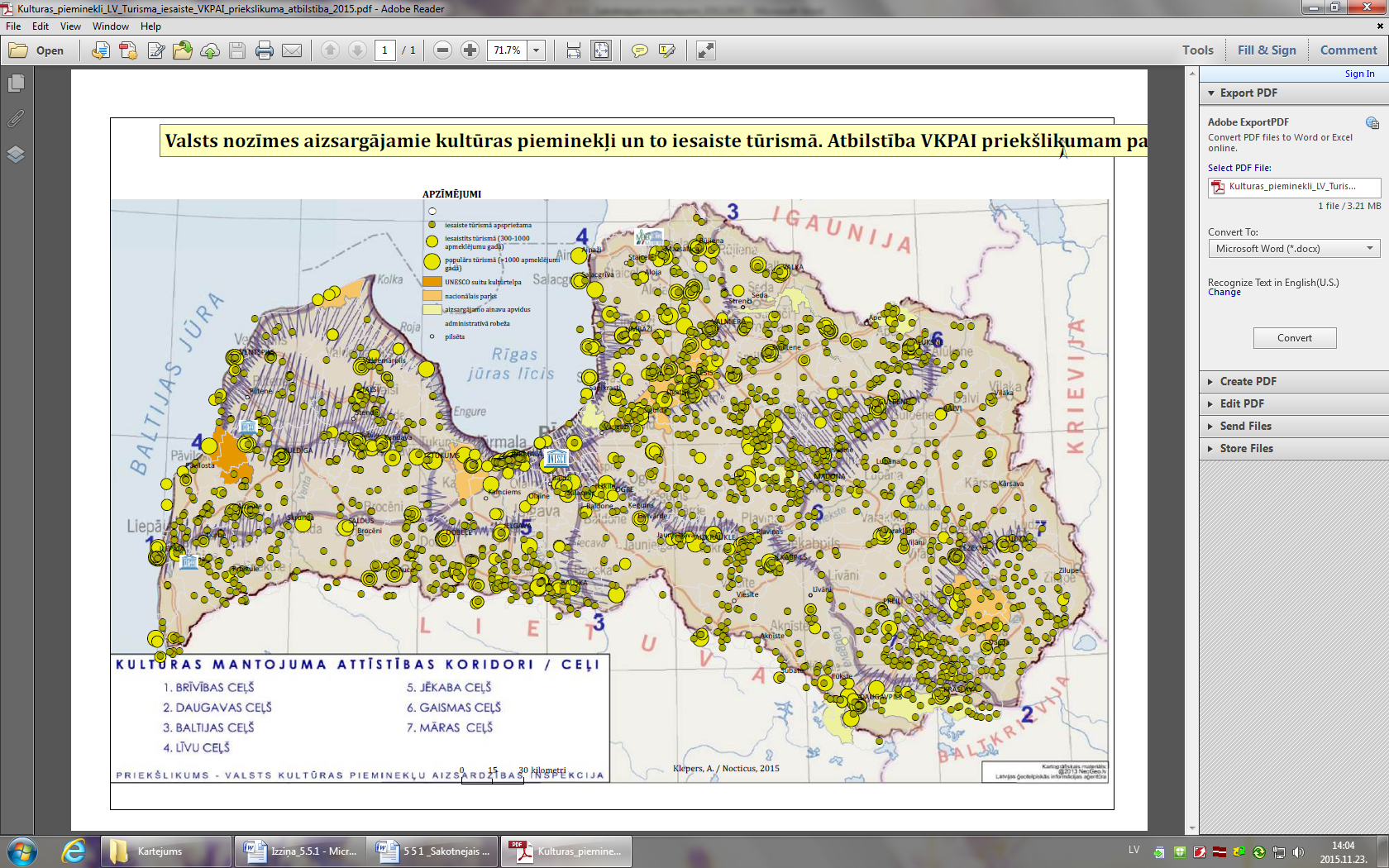 Brīvības ceļš: Spriežot pēc vēstures avotiem, ceļu Rīga – Jelgava –Dobele – Saldus – Skrunda – Durbe – Grobiņa – Liepāja var izsekot jau 13.-15.gs., ko apliecina arī tā tuvumā esošo vēsturisko apdzīvoto vietu izveides pirmsākumi. Atsevišķi tā posmi (Grobiņas apkārtne) bijuši nozīmīgas kuršu un skandināvu kultūru saskarsmes teritorijas jau kopš 6.gs., ko apliecina gan arheoloģiskie atradumi, gan vēlākie rakstītie avoti.Daugavas ceļš: Daugava kā svarīgākais Latvijas tranzītceļš izmantots jau sākot ar pirmo iedzīvotāju apmešanos Latvijas teritorijā. Tas uzplauka vikingu laikā, kad Daugava bija atzars „ceļam no varjagiem un grieķiem”, bet 12.-14.gs. bijis arī vāciešu un krievu savstarpējo cīņu objekts, jo bija galvenais ūdensceļš, par kuru piegādāja Rietumeiropā vispieprasītākās preces. Daugavas ūdensceļa un Rīgas nozīme visas Eiropas kontekstā pieauga 15.-16.gs., līdz to negatīvi ietekmēja Livonijas karš (1558 -1583), kam sekoja Polijas – Zviedrijas karš (1600 – 1629), kad savukārt pieauga upes militāri stratēģiskā nozīme, tomēr arī tirdzniecības sakariem Daugava aktīvi tika izmantota līdz pat Pirmajam pasaules karam.  „Daugavas telpa ir latviešu nācijas dzīvības avots, ne tikai materiālo, bet arī garīgo vērtību krātuve. Tās krastos ar vietējām saknēm sasaistījušās tuvāku un tālāku kultūru ietekmes.” (citāts no A.Zarāna un A.Vītola sastādītās grāmatas „Daugava” –R: 2008., 15.lpp.).Baltijas ceļš: Jaunāko laiku vēsturē ievērojams ar 1989.gada 23.augustā, Molotova – Rībentropa pakta noslēgšanas 60. gadadienā Igaunijā, Latvijā un Lietuvā organizēto protesta akciju pret padomju okupāciju. Pēc rakstītiem vēstures avotiem spriežot, ceļš no Lietuvas caur Bausku – Rīgu – Siguldu – Cēsīm – Valmieru – Burtniekiem – Rūjienu un tālāk uz Igauniju izmantots jau kopš 14.-15.gs.Līvu ceļš: tā nosaukums veltīts Latvijas pamatiedzīvotājiem līviem (lībiešiem), kas senatnē dzīvoja gan Ziemeļkurzemē, gan Vidzemē (Daugavas lejtecē, Gaujas baseinā un Rīgas jūras līča piekrastē). Droši kopš 16.gs., bet iespējams jau agrāk, izmantots zemes ceļš Ventspils – Dundaga- Roja – Bērzciems – Engure – Ragaciems – Kauguri – Rīga – Carnikava – Skulte – Liepupe – Salacgrīva. Jēkaba ceļš: nosaukums saistīts ar pazīstamāko no Kurzemes un Zemgales hercogistes valdniekiem – Jēkabu (1610 Kuldīgā – 1681 Jelgavā), kura valdīšanas laiks izcēlās ar rosīgu saimniecisko politiku, veidojot manufaktūras, attīstot kuģu būvi un kuģniecību, kas bija spējīga uzturēt regulārus tirdzniecības sakarus ne tikai ar Rietumeiropas un Skandināvijas valstīm, bet doties arī uz kolonijām Gambijā un Tobago. Jēkaba ceļš veltīts hercogistei kā nozīmīgai epizodei mūsu valsts vēsturē, tas uzsver Ventas lejteces nozīmi kopš aizvēsturiskajiem laikiem un šīs teritorijas saimnieciski politisko nozīmi. Ceļš sākas no Ventspils kā tā laika vienīgās kuģu būvētavas un nozīmīgākās ostas vietas, vedot tālāk uz Kuldīgu - hercoga Jēkaba dzimto vietu - un turpinoties virzienā Sabile – Kandava – Tukums – Lestene– Džūkste – Dobele līdz Jelgavai kā hercogistes galvaspilsētai.Gaismas ceļš: 14.-15.gs. eksistēja ceļš Bērzaune – Cesvaine – Alūksne; kopš 17.gs. Koknese – Bērzaune – Cesvaine – Tirza – Lejasciems – Alūksne, mazāk svarīgs ceļš veda arī no Cesvaines uz Alūksni caur Gulbeni. Gaismas ceļš simbolizē vietu, kur kultūra, zinātne un politika ieguvušas jaunu, būtisku nozīmi – Bībeles tulkojums, skolu izveidošana, brāļu draudzes un hernhūtieši, industriālie objekti, latviešu kultūras, zinātnes un sabiedrisko darbinieku dzīves vietas, kopīgās Brīvības cīņas ar igauņiem.Māras ceļš: tā nosaukums veltīts vienai no populārākajām latviešu dievībām – Mārai, kuras tēls veidojies, saplūstot kristietības priekšstatiem par Jēzus māti Jaunavu Mariju ar latviešu mitoloģiskajām dievībām. Īpaši populāra Māra (Svētā Jaunava Marija) bija katolicisma centrā – Latgalē, kura kopš 19.gs. nereti tika dēvēta arī par „Māras zemi” („Terra Mariana”); 1939.gada 8.septembrī Rēzeknē atklāto Brīvības cīņu pieminekli ne velti nosauca par Latgales Māru. Vēsturiski ceļš no Ludzas caur Rēzekni un Daugavpili tālāk uz Lietuvu pazīstams kopš 14.-15.gs.     Ņemot vērā to, ka Latvijā tūrisma attīstības politikas plānošanas dokumentos nav identificēts vienots kultūras un dabas mantojuma attīstības tīkls, Kultūras ministrija šā darba ietvaros izmanto Valsts kultūras pieminekļu aizsardzības inspekcijas izstrādāto kartējumu, lai atainotu tematiski vienota kultūras tūrisma attīstības tīklu. Kultūras mantojuma attīstības ceļu ideja attīstīta, balstoties uz Eiropas Savienības praksi kultūras ceļu koncepcijas veidošanā. Papildus Kultūras ministrija ir savietojusi kultūras mantojuma attīstības ceļus ar Īpaši aizsargājamo dabas teritoriju kartējumu (attēls Nr.2.), lai vizualizētu, kā kultūras mantojuma attīstības ceļi pārklājas ar Īpaši aizsargājamām dabas teritorijām un sākotnēji šis kartējums varētu kalpot par pamatu vienota kultūras un dabas mantojuma attīstības tīkla identificēšanai.Attēls Nr.2. Kartējums ar kultūras mantojuma attīstības ceļiem un Īpaši aizsargājamām dabas teritorijām.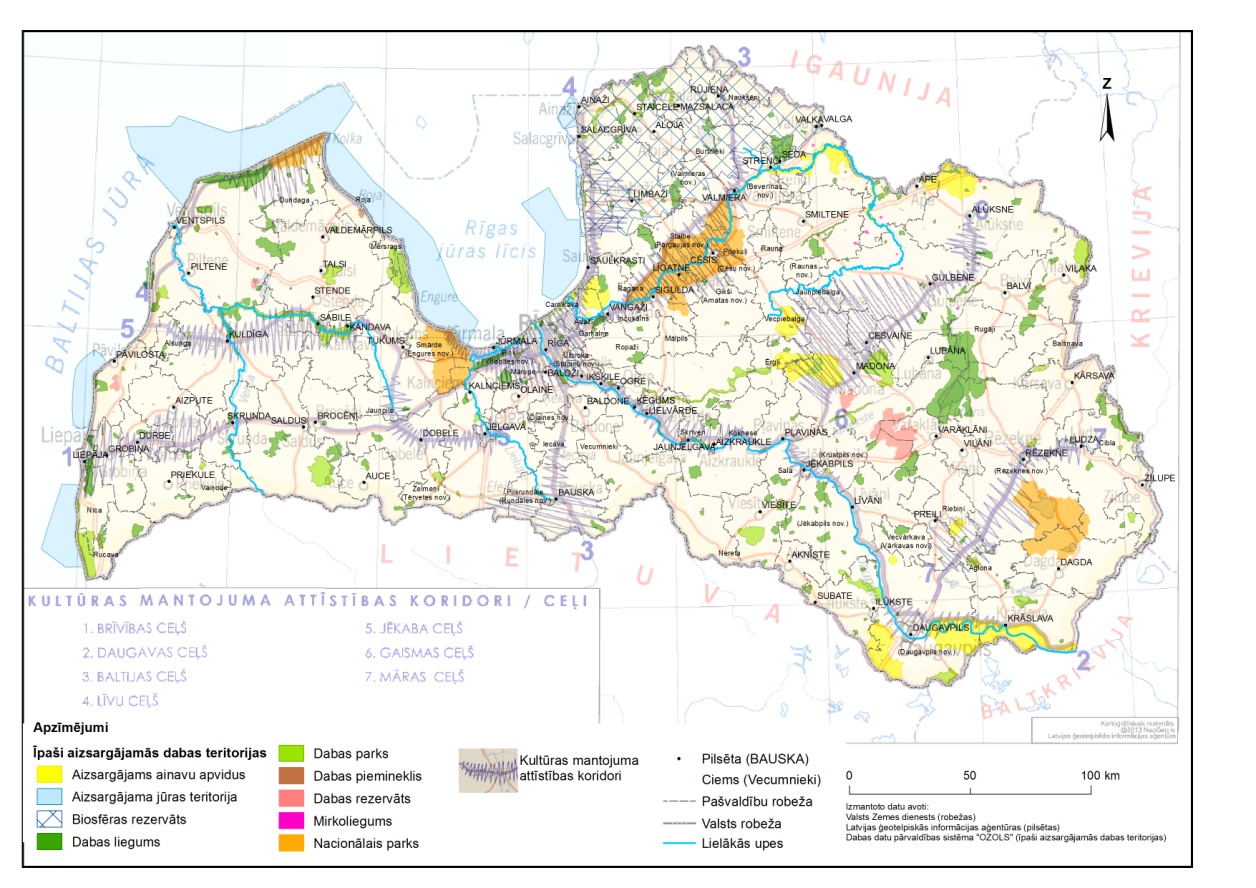 Informācijas avots: Kultūras ministrija un VARAM.Kultūras mantojumu objektiem, kas definējami kultūras ceļu ietvaros un to tuvumā esošajām dabas teritorijām, piemīt potenciāls, izmantojot materiālā un nemateriālā kultūras un dabas mantojuma elementus, apvienot tos vienotā piedāvājumā, radot vienotu stāstu un akcentējot vietējo kopienu tradīcijas, zināšanas un prasmes.Ņemot vērā to, ka Eiropas Savienības finanšu instrumenti nav līdzeklis politikas veidošanā, šāds kartējums tiek izmanots, kā instruments SAM ietvaros un tas ir saistošs SAM ietvaros projektu līmenī.Papildus attēlā Nr.1 redzams, ka kultūras mantojuma ceļu tuvumā identificējamas būtiskas apmeklētāju plūsmas. Ņemot vērā kultūras mantojuma attīstības ceļu tuvumā identificētās apmeklētāju plūsmas un faktu, ka līdzīgi kā daudzviet pasaulē vienota apmeklētāju uzskaite Īpaši aizsargājamās dabas teritorijās pašlaik Latvijā netiek veikta, plānots, ka SAM projektu ietvaros plānotajām investīcijām jānodrošina konceptuāla sasaite ar kultūras mantojuma attīstības ceļiem un saskaņā ar turpmāk tekstā aprakstītu teritoriju kartējumu. Eiropas Padomes un Eiropas Komisijas pētījumā „Eiropas kultūras ceļu ietekme uz mazo un vidējo uzņēmumu inovāciju un konkurētspēju” uzsvērts, ka kultūras ceļi ir resurss, kam ir nozīme mazo un vidējo uzņēmumu radīšanā, kultūras tūrisma un kultūras tūrisma pakalpojumu attīstībā, attiecīgi, Valsts kultūras pieminekļu aizsardzības inspekcijas kartējums ir instruments, lai Latvijā definētu tematiski vienota kultūras un dabas mantojuma tūrisma attīstības tīklu. 1.1.3. Vienotais kultūras un dabas mantojuma tūrisma attīstības tīkls potenciāli attīstāmajās teritorijās.	Ņemot vērā identificētos būtiskākos kritērijus potenciāli attīstāmo vienotā kultūras un dabas mantojuma tūrisma teritoriju noteikšanai, lai izstrādātu atbalstāmo teritoriju kartējumu, tika ņemti vērā sekojoši apsvērumi:Valsts nozīmes kultūras pieminekļu izvietojums.Kopskaitā analizēti dati par visiem nekustamajiem valsts aizsargājamiem kultūras pieminekļiem, kuriem, ir piešķirts valsts nozīmes kultūras pieminekļa statuss. (sk. 3.attēlu)3.attēls. Materiāla kultūras mantojuma resursi Latvijā valsts nozīmes aizsargājamie kultūras pieminekļi.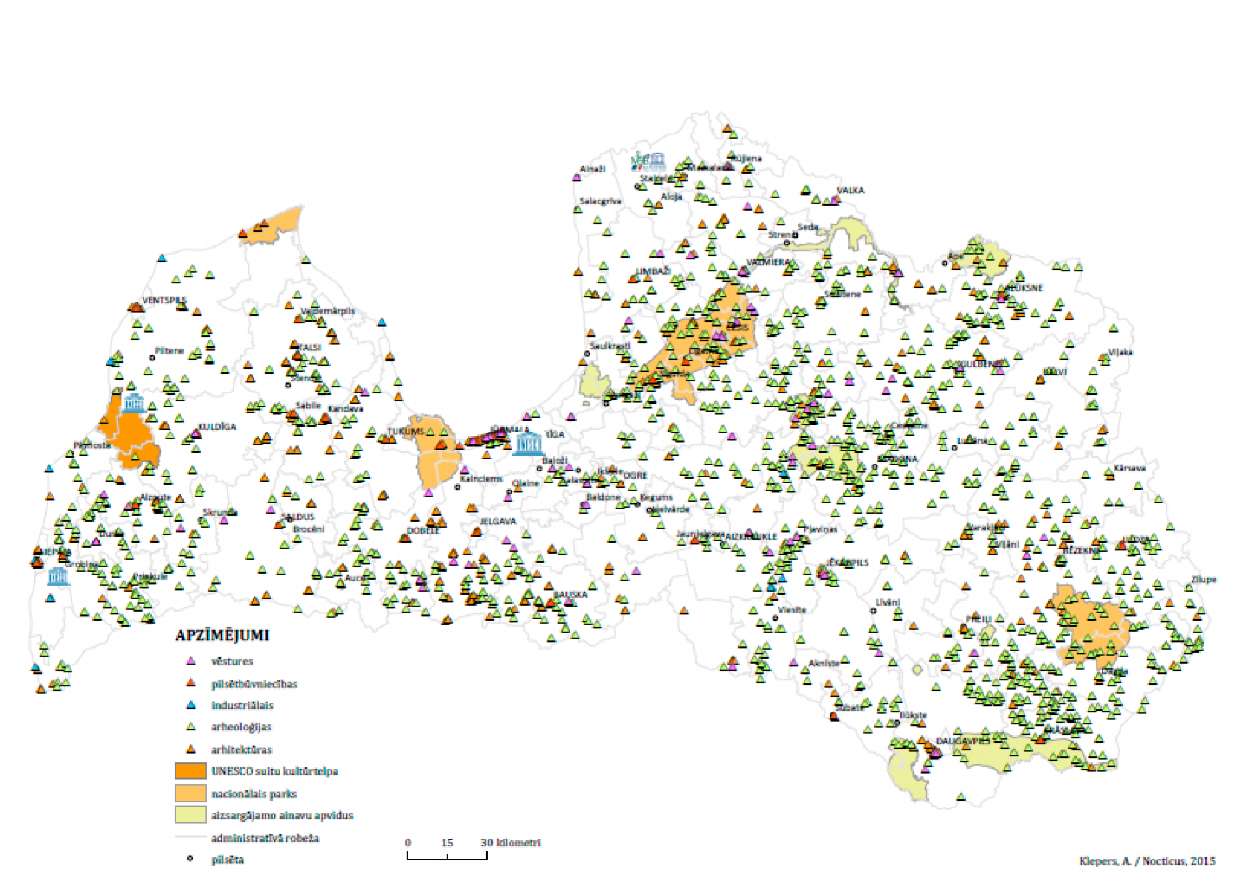 Informācijas avots: Kultūras ministrija	Kopumā kultūras pieminekļu teritoriju kopējā platība Latvijā ir 165 km2 jeb 0,25% no Latvijas teritorijas. Apgrūtinātā teritorija (teritorijas un aizsardzības zonas) 3180 km2 jeb 4,9% no Latvijas teritorijas, aptuveni 60% no tiem ir valsts nozīmes kultūras pieminekļi, taču tikai 27% no kultūras pieminekļiem to saglabātības stāvoklis vērtējams kā labs.Nekustamo valsts aizsargājamo kultūras pieminekļu (valsts nozīmes) telpiskais izvietojums ir salīdzinoši vienmērīgs visā valstī, vairākas plašas teritorijas, kur tas nav pārstāvēts, saistās ar vēsturiski mazapdzīvotiem apvidiem – plašākiem mežu un purvu masīviem (piemērām, Ziemeļkurzemē vai Teiču apkārtnē).Visvairāk pārstāvētie kultūras pieminekļi ir arheoloģijas (57,1%) un arhitektūras (38,3%), mazāk vēstures (2,9%) un pilsētbūvniecības (1,3%). Industriālā mantojuma pārstāvniecība ir visnevienmērīgākā un Rīgas plānošanas reģionā valsts nozīmes pieminekļu šajā grupā nav vispār. Lielākā valsts nozīmes aizsargājamo kultūras pieminekļu koncentrācija ir Vidzemes plānošanas reģionā (28,6%), bet zemākā - Rīgas un Zemgales plānošanas reģionā (attiecīgi katrā 14,9%). Reģionālās atšķirības saistītas ar resursu saglabāšanos vēsturisko notikumu laikā un apdzīvotības struktūrām, mazākā mērā, iespējams, ar atšķirīgām pieejām pieminekļu statusa piešķiršanas praksē. Atbilstoši 2014.gada 1.septembra datiem valsts aizsardzībā ir 8751 objekti, no tiem:valsts īpašumā 					7,5%pašvaldību īpašumā 				17% privātpersonu īpašumā 				40%komersantu īpašumā				7,5%sabiedrisko organizāciju īpašumā 		28%Attēlā Nr.2 ir ņemta vērā arī UNESCO Suitu kultūrtelpa, nacionālie parki un aizsargājamie ainavu apvidi. Latvijas teritorijā ir četri nacionālie parki - Gaujas Nacionālais parks, Ķemeru nacionālais parks, Rāznas nacionālais parks un Slīteres nacionālais parks, un deviņi ainavu apvidi: Augšdaugava, Augšzeme, Ādaži, Kaučers, Nīcgales meži, Veclaicene, Vecpiebalga, Vestiena, Ziemeļgauja. Gan nacionālie dabas parki, gan ainavu apvidi vienlaikus ir iekļauti Natura 2000 teritorijās.Nozīmīgākās dabas un kultūras mantojuma vērtības Baltijas jūras piekrastē. Baltijas jūras piekrastes kultūrainava veidojusies gadsimtu gaitā, unikālajā jūras un jūras krasta dabas vidē uzslāņojoties cilvēka saimnieciskās darbības un dzīvesveida ietekmē radītajām materiālajām un nemateriālajām kultūras vērtībām. Analizējot piekrastes ainavu areālus, ir iespējams definēt kultūrvēsturiskas teritorijas, kuru slāņos varam nolasīt nemainīgas dabas vērtības, kā arī kultūrvēsturiskus objektus, kas sniedz liecības par cilvēku darbību, kas atstājusi nospiedumus ainavā – piemēram, ostas un ar to saistītas iekārtas, kas liecina par kuģošanas un zvejniecības attīstību, senākās apdzīvojuma struktūras, kas veidojušās piekrastē kā pie ūdens ceļiem, bākas, kam ir funkcionāla nozīme kuģošanas tradīcijās, bet arī bieži vien ainaviskas vietzīmes (dominantes) vērtība, garīgās dominantes ainavā – baznīcas, kas liecina par piekrastes iedzīvotāju tradīcijām, garīgo dzīvi, pilsētu vēsturiskie centri, kurortoloģijas liecības, kas liecina par to, ka cilvēki ir izmantojuši dabas resursus, bet no otras puses tas ir savdabīgais piekrastes vides raksturs un noskaņa, ko veido tādas nemateriālā kultūras mantojuma izpausmes kā dažādas paražas, rituāli un svētki, kā arī daudzveidīgās mutvārdu izpausmes formas, kas atspoguļojas vietvārdos un izskan vietējos dialektos. Nozīmīgākās dabas vērtības Baltijas jūras piekrastē ir daudzveidīgais jūras krasts, ES nozīmes aizsargājamie biotopi, Eiropas nozīmes aizsargājamo dabas teritoriju tīkla Natura 2000 teritorijas, dabas pieminekļi, kā arī putniem starptautiski nozīmīgas vietas un trīs starptautiski nozīmīgas mitrāju teritorijas. Piekrastes teritorijā atrodas 43 ES nozīmes aizsargājamo dabas teritorijas Natura 2000 (4.attēls).  Tās ir noteiktas visās piekrastes pašvaldībās, izņemot Limbažu novada Skultes pagastu, kurā atrodas dabas piemineklis Lauču dižakmens. Saskaņā ar nacionālo likumdošanu Natura 2000 teritorijas Latvijā ir noteiktas arī kā īpaši aizsargājamās dabas teritorijas (turpmāk – ĪADT). Pavisam Piekrastē ir 46 ĪADT: 1 biosfēras rezervāts, 2 nacionālie parki, 7 dabas parki, 35 dabas liegumi un 1 dabas rezervāts. No jūras krasta līnijas kopējā garuma (495,2 km) 48% (237,8 km) atrodas ĪADT. Turklāt trīs piekrastes  pašvaldībās: Carnikavas novadā (dabas parks “Piejūra”), Dundagas novada Kolkas pagastā (Slīteres nacionālais parks) un Rucavas novada Rucavas pagastā (dabas parks “Pape”) ĪADT aizņem visu pašvaldības krasta līnijas garumu. Baltijas jūrā, daudzviet robežojoties ar sauszemi, ir izveidotas 7 aizsargājamās jūras teritorijas, kas vienlaikus ir arī  Natura 2000 teritorijas. Piekrasti šķērso Baltijas – Baltās jūras putnu migrācijas ceļš un piekrastes ūdeņi ir vairāku putnu sugu ziemošanas vietas. Tāpēc jūras piekrastē ir izdalītas 14 putniem starptautiski nozīmīgas vietas un trīs starptautiski nozīmīgas mitrāju teritorijas – Ramsāres vietas: “Papes mitrāju komplekss”, “Engures ezers” un “Kaņiera ezers”. Saskaņā ar Valsts kultūras pieminekļu aizsardzības inspekcijas sniegto informāciju piekrastes pilsētās un pagastos, izņemot Rīgu, atrodas 624 aizsargājamie kultūras pieminekļi. 37% no visiem kultūras pieminekļiem ir piešķirts valsts nozīmes kultūras pieminekļa statuss. Visplašāk pārstāvēti ir arhitektūras pieminekļi, kas koncentrējušies Jūrmalā, arī Liepājā un Ventspilī. Piekrastes kultūras mantojumā īpaši jāizceļ Papes Ķoņu zvejnieku ciems, bākas, baznīcas, Grobiņas arheoloģiskais ansamblis, Līvu tautas nams, Ķemeru sanatorija un parks ar ūdenstorni, Ainažu jūrskola, tuvējās pilis Alsungā, Dundagā un Šlokenbekā, kā arī atsevišķas zvejnieku sētas un dzīvojamās ēkas.  Līdztekus valsts aizsargājamiem kultūras pieminekļiem ikvienā piekrastes pašvaldībā ir apzināts sabiedrībā atzītu kultūras mantojuma vērtību kopums, kas liecina par dabas (jūra, piekraste, ģeogrāfiskie apstākļi) un cilvēka mijiedarbību, laikam ritot, sniedz ieskatu un glabā informāciju par to, kā iepriekšējās paaudzes ir izmantojušas ģeogrāfisko situāciju un dabas vērtības. Tas sasaucas ar Eiropas Padomes Vispārējā konvencijā par kultūras mantojuma vērtību sabiedrībai (pieņemta Faro, 2005.gadā) ierakstīto kultūras mantojuma definīciju - kultūras mantojums sastāv no uzkrātu resursu kopuma, kas saņemti mantojumā no pagātnes un kas, neatkarīgi no piederības, indivīdu un sabiedrības uztverē tiek uzskatīti par vērtību, pārliecības, zināšanu, tradīciju atspoguļotājiem un paudējiem. Tas ietver arī vidi, kas izveidojusies cilvēku un vietu mijiedarbībā. Nozīmīga Latvijas kultūras komponente ir lībiešu (līvu) kultūra, kas Latvijas kultūras kanonā ir iekļauta kā viena no 99 Latvijas kultūras vērtībām. Par lībiešu (līvu) tradicionālās kultūras pamatu, kas ietver gan latviešu tradicionālajai kultūrai līdzīgus, gan atšķirīgus – somugru motīvus, mūsdienās uzskatāmi Ziemeļkurzemes lībiešu ciemi, kas veido lībiešu piejūras ciemu kultūrtelpu. Lībieši (līvi) ir viena no Latvijas pamattautībām, un lībiešu (līvu) statuss, tai skaitā nacionālās identitātes - valodas, kultūrvēsturiskās vides – saglabāšana un attīstība ir nostiprināta vairākos Latvijas dokumentos.. Par Ziemeļkurzemes lībiešu ciemiem uzskata 12 ciemus: Melnsils (Mustānum), Kolka (Kūolka), Vaide (Vaid), Saunags (Sanag), Pitrags (Pitrõg), Košrags (Kuoštrõg), Mazirbe (Irē), Sīkrags (Sīkrõg), Jaunciems (Ūžkilā), Lielirbe (Īra), Miķeļtornis jeb Pize (Pizā) un Lūžņa (Lūž). Taču līvu kultūras iezīmes jaušamas gandrīz visā piekrastes garumā, it īpaši seno satiksmes ceļu -  upju un to ieteku tuvumā. Dabas un kultūras vērtību telpiskā koncentrācija ir par pamatu Slīteres un Ķemeru nacionālo parku, kā arī Ziemeļvidzemes biosfēras rezervāta izveidošanai, kas apmeklētājus piesaista gan ar unikālām dabas vērtībām, gan savdabīgu kultūras mantojumu. Ziemeļvidzemes biosfēras rezervāts ir vienīgā šāda veida teritorija Latvijā un viena no 564 teritorijām pasaulē, kas iekļauta Apvienoto Nāciju Organizācijas UNESCO programmas globālajā biosfēras rezervātu tīklā „Cilvēks un biosfēra” (Man and the Biosphere).Starptautiskā līmenī nozīmīga ir Suitu kultūrtelpa, kas iekļauta „UNESCO Nemateriālā kultūras mantojuma, kam jānodrošina neatliekama saglabāšana” sarakstā. Suitu kultūrtelpu, kas aizņem 400 km2 lielu teritoriju Kurzemes ZR daļā, veido Alsungas novads, Ventspils novada Jūrkalnes pagasts un Kuldīgas novada Gudenieku pagasts. Tā ir unikāls Latvijas kultūras fenomens, kur kompaktā teritorijā, gandrīz četru gadsimtu laikā katoļu baznīcas ietekmē mijiedarbojoties latviešu, lībiešu, poļu un vācu kultūrām, ir izveidojusies un lielā mērā saglabājusies unikāla kultūrvide un identitāte. Suitu kultūrtelpu šobrīd visredzamāk raksturo suitu sieviešu daudzbalsīgā dziedāšana, krāšņie tautas tērpi, tradīcijas, savdabīgā mentalitāte, suitu izloksne, bagātais dziesmu pūrs un ēdieni. UNESCO Pasaules mantojuma Latvijas nacionālajā sarakstā iekļauts arī Grobiņas arheoloģiskais ansamblis, akcentējot tā īpašo vērtību kā vienai no senākajām skandināvu apmešanās vietai Baltijas jūras austrumu un dienvidaustrumu piekrastē.  Nozīmīgas nemateriālā kultūras mantojuma komponentes Baltijas jūras piekrastē ir zvejniecības, zivjapstrādes, kuģu būves, kuģniecības, jūrniecības izglītības un kūrorttradīcijas, kā arī savdabīgais folkloras un amatniecības mantojums. Pašlaik šīs vērtības kopumā saglabājušās fragmentāri, taču piekrastes pašvaldības tās novērtējušas kā būtisku teritorijas attīstības faktoru. Tāpēc savos teritorijas attīstības plānošanas dokumentos līdzās konkrētiem ieguldījumiem tieši  dabas un kultūras mantojuma objektos, pašvaldības izvirzījušas tādus ieguldījumu objektus, kas nepieciešami nemateriālā kultūras mantojuma saglabāšanai un attīstībai. Nozīmīgas piekrastes vienotā dabas un kultūras mantojuma vērtības katrā piekrastes pašvaldībā, kā arī to saglabāšanai un attīstībai nepieciešamie prioritārie  ieguldījumi atspoguļoti 2.pielikumā. 4.attēls. Dabas un kultūras mantojuma vērtības piekrastē.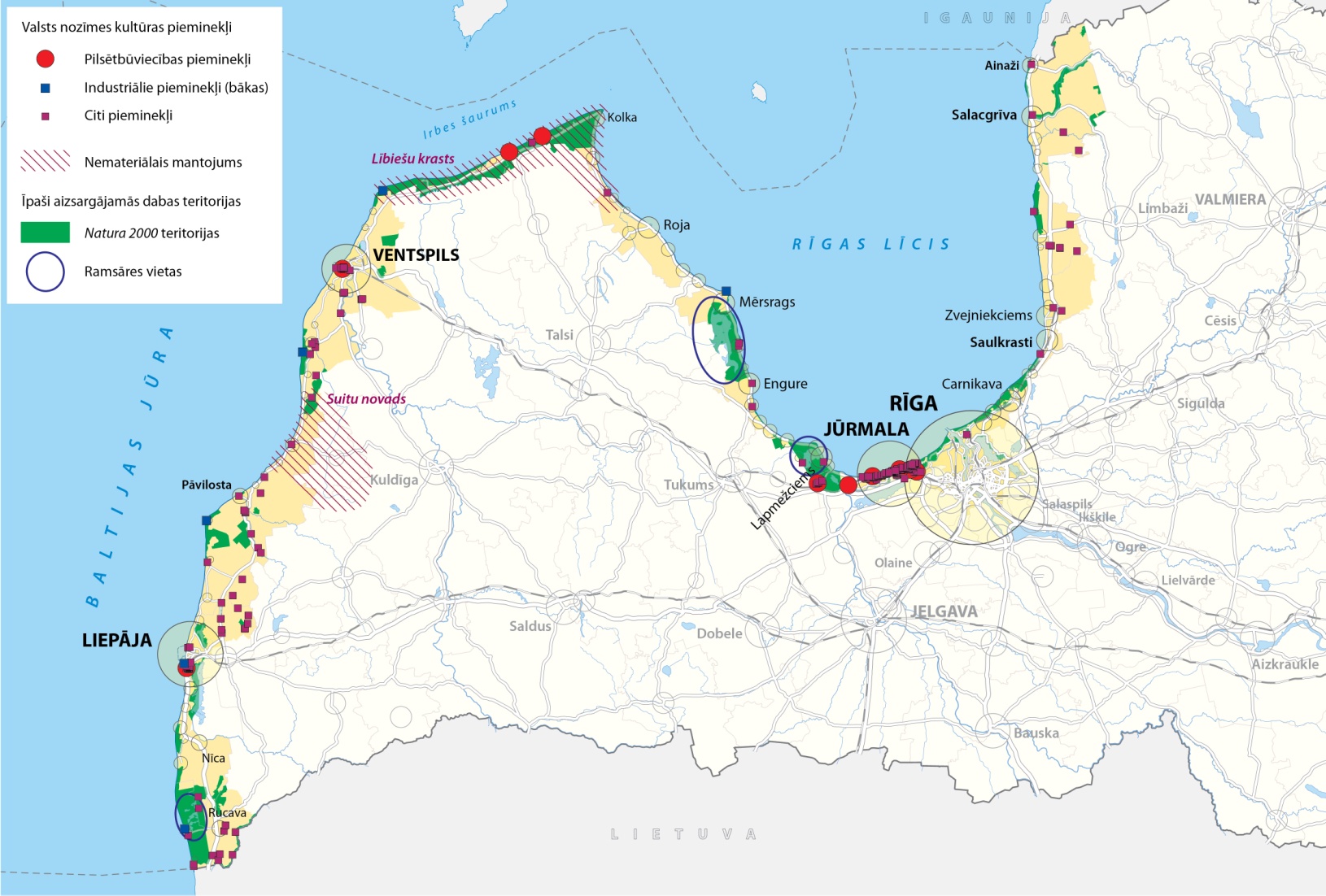 Avots: VARAM (Iztrādātājs: SIA “Grupa93”, 2015)Esošās tūristu plūsmas raksturojums.Valsts nozīmes nekustāmo aizsargājamo kultūrās pieminekļu apmeklējums noteikts pēc to iesaistes tūrismā. Kopumā izdalītas trīs gradācijas atkarībā no to apmeklētības (sk. 5.āttēlu): populārs tūrismā (ar kopējo apmeklējumu skaitu gādā virs 1000), iesaistīts tūrismā (apmeklējumu skaits gādā svārstās robežās no 300 līdz 1000), pieminekļi, par kuru iesaisti tūrismā būtu jādiskutē – tie netiek apmeklēti, speciāli popularizēti vai arī apmeklējums ir neregulārs un mazāks pār 300 apmeklējumiem gādā. Kopskaitā 4.attēlā izmantota informācija par 1618 tūristu piesaistēm (objektiem vai pasākumiem) un to apmeklētību. Dati uzkrāti kopš 2008.gada, regulāri aptaujājot tūrisma informācijas centrus, tūrisma pakalpojumu sniedzējus arī publiski pieejamo informāciju medijos, tostarp kulturaskarte.lv un citos. Pielikumā Nr.5 norādīti apmeklētākie kultūras objekti.5.attēls. Valsts nozīmes aizsargājamie kultūras pieminekļi un apmeklējums tūristu piesaistēs. 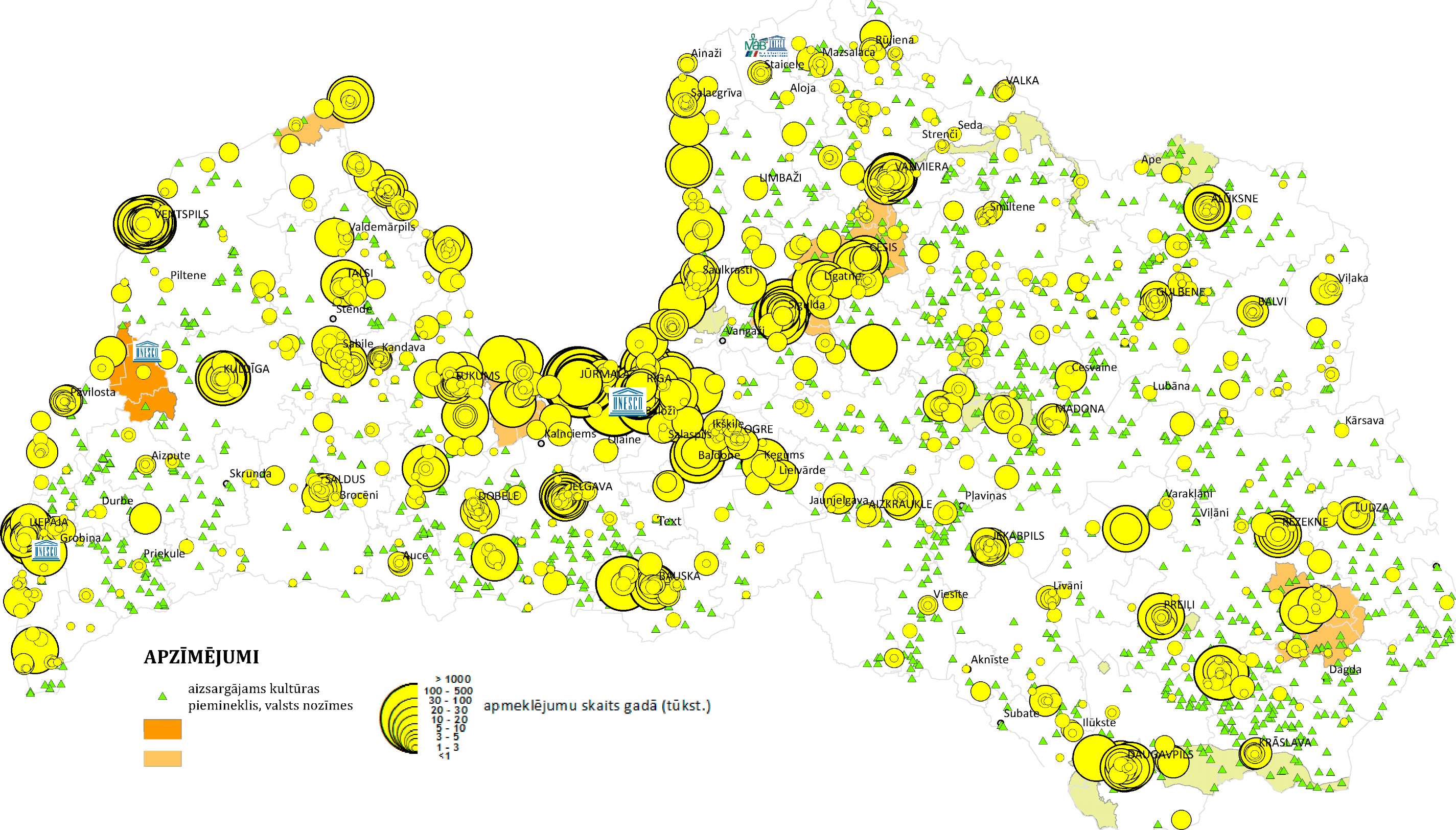 Informācijas avots: Kultūras ministrijaNo visiem valsts nozīmes aizsargājamiem nekustamajiem kultūrās pieminekļiem Latvijā 10,7% ir populāri tūrismā. Tajos reģistrēts vai vērtēts apmeklējumu skaits, kas pārsniedz 1000 apmeklējumus gādā. Savukārt saskaņā ar Latvijas tūrisma attīstības pamatnostādnēs 2014. – 2020. gadam noteikto ir identificēti TOP 7 galamērķi, kas atlasīti, ievērojot to eksporta tirgus daļu pēc apkalpoto ārvalstu nakšņojumu skaita 2012.gadā :Rīga;Jūrmala un Rīgas jūras līča Kurzemes piekraste;Gaujas nacionālais parks;Ventspils, Ventspils novads, Kolka;Liepāja un īpaši piekrastes daļa uz dienvidiem un ziemeļiem;Daugavpils, Daugavas loki; Vidzemes jūrmalas piekraste.Nakšņojumu skaits laika periodā no 2007. līdz 2013.gadam pieaudzis par 450 505 nakšņojumiem.Latvijas tūrisma attīstības pamatnostādnēs 2014. – 2020. gadam darbības ietvaros tūrisma attīstību Latvijā galvenokārt plānots koncentrēt tūrisma eksportam konkurētspējīgākajās teritorijās, t.i. teritorijās, kas norādītas 3.pielikumā.Tūrisma plūsmu Baltijas jūras piekrastē lielā mērā nosaka tieši unikālais kultūras un dabas mantojums: suitu un lībiešu kultūrtelpa, kultūras pieminekļi, jūras krasts, upju ietekas, kāpas. 39% no pieprasītākajām tūristu piesaistēm atrodas tiešā jūras tuvumā – līdz 1 km attālumam, savukārt 61% no pieprasītajām piesaistēm atrodas joslā līdz 5 km attālumam. Tajās iekļaujas gan uz tradicionālām kultūras un dabas vērtībām veidotas tūristu piesaistes (vēsturiskas ekspozīcijas, skatu torņi Natura 2000 vietās, dažādas aktīvas norises ar apmeklētāju līdziesaistīšanos), gan no jauna veidotie tūrisma objekti: tematiskie parki  vai citas aktivitātes.  Augstākais apmeklējuma rādītājs ir reģistrēts Jūrmalā -  4 miljoni apmeklējumu gadā. Lielākais apmeklējumu skaits novados ir reģistrēts Kolkas ragā, kuru gadā apmeklē aptuveni 44 tūkstoši viesu .Iespējams analizēt vēl citus telpiskos faktorus. Nozīmīgākais no tiem - esošās vai potenciāli attīstāmās tūristu piesaistes atrašanās kopējā tūrisma plūsmā. Galvenās kopsakarības - ieskicējas populārākie tūrisma galamērķi (lielās pilsētas, nacionālie parki, piekraste) un arī atsevišķas konkurētspējīgas tūristu piesaistes - gan objekti ar lielu apmeklētību, gan publiskie pasākumi ar lielu apmeklētāju skaitu. Atsevišķi izceļami arī maršruti nokļūšanai no galvenās ceļotāju cilmvietas līdz galamērķim - atsevišķas tūristu piesaistes, kas ir populāras savrupi, jo atrodas šo ceļu tiešā tuvumā.Izstrādājot valsts ilgtermiņa plānojumu Baltijas jūras piekrastei,  2015. gadā pēc vienotas metodikas visā  piekrastē tika novērtēts apmeklējumu skaits jūras krastā/pludmalē, kas ir 4,7 miljoni gadā. Augstākais jūras krasta/pludmales apmeklējumu rādītājs ir Jūrmalā, kur tas pārsniedz divus miljonus gadā, taču kopā ar citu objektu un  pasākumu apmeklējumiem kopīgais Jūrmalas apmeklējumu skaits sasniedz 4 miljonus  gadā . Lielākais apmeklējumu skaits novados ir reģistrēts Kolkas ragā, kuru gadā apmeklē aptuveni 44 tūkstoši viesu . Galvenās kopsakarības - ieskicējas populārākie tūrisma galamērķi (lielās pilsētas, nacionālie parki, dabas parki) un arī atsevišķas konkurētspējīgas tūristu piesaistes - gan objekti ar lielu apmeklētību, gan publiskie pasākumi ar ievērojamu apmeklētāju skaitu, kā arī maršruti līdz konkrētiem galamērķiem. Objekti, kas atrodas šo maršrutu tuvumā, kļūst populāri, pateicoties tieši savam  novietojumamKultūras mantojuma ceļu tuvumā mūsdienās ir attīstījušies galvenie sauszemes infrastruktūras ceļi, reģionālie autoceļi un vietējie autoceļi, kas nodrošina atbilstošu piekļuvi kultūras un dabas mantojuma objektiem un pamato teritorijās esošās apmeklētāju plūsmas. Tūrisma plūsmas kontekstā lielāka iespēja izmantot investīciju ieguldījumu jau esošas plūsmas pastiprināšanai un apmeklētības kāpināšanai ir vietām, kas atrodas tuvu pakalpojumu centriem. Tūrisma objektu un pakalpojumu pudurošanās, tīklveida sadarbība un tematiski vienotu piedāvājumu veidošana rada priekšrocības attiecībā pret nošķirtiem attāliem tūrisma objektiem, kuri nevar nodrošināt plašu ceļotājiem nepieciešamo vajadzību nodrošinājumu, šajās teritorijās nepieciešams attīstīt un pilnveidot tūrisma infrastruktūru un tūrisma pakalpojumu piedāvājumu.Vienotais dabas un kultūras mantojums rada lielāku pievienoto vērtību arī sekundāro tūrisma pakalpojumu sektorā. Tūristu mītņu pieprasījuma rādītāji apliecina, ka galvenajā atvaļinājumu sezonā jūras tuvums pieprasījuma ziņā jūtams pat līdz 20km attālumam vai atsevišķos gadījumos vēl tālāk. Atbalsta teritoriju kartējums.Ņemot vērā iepriekš analizētos potenciāli attīstāmo teritoriju atlases kritērijus, visa Latvijas teritorija pagastu un pilsētu administratīvā dalījuma līmenī tika iedalīta 4 prioritātēs, kur uzskatāms, ka 1.prioritātes teritorijām piemīt vislielākais attīstības potenciāls:6.attēls. SAM 5.5.1.Atbalsta teritoriju kartējums.Informācijas avots: Kultūras ministrija4 prioritāšu skaidrojums: Teritorijai jāatbilst vienai no tabulā norādītajiem nosacījumiem, lai atbilstu kādai prioritātei. Detalizētāks prioritāšu skaidrojums pieejams: Pielikumā Nr.1 „Kultūras mantojums pagastu dalījumā” un Pielikumā Nr.4 „Eksplikācija– skaidrojums kultūras tūrismam atbalstāmo teritoriju prioritāšu sadalījuma kartei (pielikums Nr.1)”.1.2.Tendenču analīze.Ņemot vērā to, ka sagaidāmās sociālekonomiskās tendences, kas paredzamas investīciju kultūras un dabas mantojuma objektos rezultātā, analizētas dažādos Eiropas Komisijas un atsevišķu Eiropas Savienības dalībvalstu dokumentos  un pētījumos, analizējot sagaidāmās sociālekonomiskās tendences, ņemta vērā dokumentos  un pētījumos norādītā informācija. ES Padomes secinājumi par tūrisma stiprināšanu, piesaistot Eiropas kultūras, dabas un jūras mantojumu uzsver, ka pateicoties bagātajam kultūras mantojumam, Eiropa ir viens no pasaules ievērojamākajiem kultūras tūrisma galamērķiem. Vienlaikus tiek uzsvērts, ka tūrisms ir jāattīsta un jāīsteno ilgtspējīgi, saglabājot dabas un vides vērtības, apzinoties, ka piekrastes un jūras tūrisms aptver 1/3 no visām tūrisma aktivitātēm Eiropā. Ar kultūras, piekrastes un jūras tūrismu saistītas aktivitātes un vietas (piem., zemūdens arheoloģiskie parki, muzeji, piekrastes torņi, cietokšņi u.c.) ir daļa no Eiropas kopējā kultūras mantojuma, tādēļ tās ir jāpopularizē un jāizmanto ilgtspējīgi. Tiek uzsvērta atbilstošas infrastruktūras nozīme, lai nodrošinātu elektronisko rīku izmantošanu tūrismā. Eko-tūrisms tiek apzināts kā videi draudzīgu tūristu pieauguma veicinātājs. Sinerģija starp dažādiem tūrisma sektoriem veicina ekonomisko izaugsmi un jaunu darba vietu radīšanu. Dabas un kultūras mantojums un piekrastes un jūras tūrisms var sniegt lielākas izvēles iespējas patērētājam un piesaistīt vairāk komersantus, veicinot tūrisma piedāvājuma dažādošanu. Ir jāapzinās izglītības un apmācību nozīme tūrisma specifiskajās jomās, lai veicinātu konkurētspēju un pieredzes apmaiņu Eiropā. Eiropas tūrisma industrija šobrīd saskaras ar konkurenci no citiem pasaules reģioniem, tādēļ, jo īpaši svarīgi, ir piedāvāt ilgtspējīgus un augstas kvalitātes tūrisma pakalpojumus, balstoties uz kultūras mantojumu un daudzveidīgās dabas skaistumu.Saskaņā ar „Zilās izaugsmes stratēģiju Baltijas jūras reģionam”, piekrastes tūrisms Eiropā šobrīd iegūst jaunu aktualitāti gan piekrastes ārkārtīgā skaistuma un daudzveidības, gan arī sakārtotās infrastruktūras un daudzveidīgā izklaižu piedāvājuma dēļ. Dažos reģionos piekrastes kopienām tūrisms ir tikai papildu ienākumu avots, bet citos tas ir būtisks vietējās ekonomikas pamats. Komisijas paziņojumā Eiropas Parlamentam, Padomei, Eiropas Ekonomikas un sociālo lietu komitejai un Reģionu komitejai „Ceļā uz integrētu pieeju Eiropas kultūras mantojumam” norādīts, ka tā kā mantojuma objekti kļūst publiski pieejami un rada savu sociālo un vides kapitālu, pilsētas un reģioni, kuros tie atrodas, kļūst par saimnieciskās darbības dzinējspēkiem, zināšanu centriem, radošas darbības un kultūras koordinācijas centriem, kopienu mijiedarbības un sociālas integrācijas vietām — īsumā, tie nodrošina inovācijas un sekmē viedu, ilgtspējīgu un integrējošu izaugsmi saskaņā ar stratēģijas "Eiropa 2020" mērķiem.	Arī specifiskā atbalsta mērķa ietvaros, atbalsts plānots teritorijās ar pilnvērtīgi neizmantotu attīstības potenciālu, ņemot vērā esošās apmeklētāju plūsmas un paredzot apmeklējuma skaita pieaugumu, lai uzlabotu kultūras un dabas mantojuma publisko pieejamību, kas vienlaikus veicinātu kultūras un dabas mantojuma izmantošanu teritorijas sociālekonomiskā potenciāla attīstīšanā.		Eiropas Padomes secinājumos (2014.gada 21.maijs) par kultūras mantojumu kā stratēģisku resursu ilgtspējīgai Eiropai ir uzskaitīta kultūras mantojuma dažādā ietekme, nosakot, ka kultūras mantojumam ir būtiska nozīme sociālā kapitāla radīšanā un vairošanā, jo tas spēj:iedvesmot un veicināt iedzīvotāju līdzdalību sabiedriskajā dzīvē;uzlabot atsevišķu cilvēku un viņu kopienu dzīves kvalitāti un labklājību;veicināt dažādību un dialogu starp kultūrām, sekmējot stiprāku piederības sajūtu plašākai kopienai un labāku savstarpējo izpratni un cieņu tautu starpā; palīdzēt mazināt sociālās atšķirības, veicināt sociālo iekļaušanu, līdzdalību kultūras un sabiedriskajā dzīvē un sekmēt dialogu starp paaudzēm un sociālo kohēziju;sniegt iespējas attīstīt prasmes, zināšanas, radošās spējas un inovācijas;būt par efektīvu formālās, neformālās un ikdienējās mācīšanās, mūžizglītības un apmācības instrumentu.		Gan kultūras, gan dabas mantojumam ir nozīmīga ekonomiska ietekme, tostarp kā neatņemamai kultūras un radošo nozaru sastāvdaļai, jo cita starpā tas:ir spēcīgs iekļaujošas vietējās un reģionālās attīstības virzītājspēks un rada ievērojamu ārējo ietekmi, jo īpaši paplašinot ilgtspējīgu kultūrtūrismu;atbalsta ilgtspējīgu pilsētu un lauku attīstību un atjaunošanu, kā to pierāda daudzu Eiropas reģionu un pilsētu ierosmes;rada dažādu veidu nodarbinātību.		Tāpat kultūras un dabas mantojumam ir konkrēta nozīme stratēģijas "Eiropa 2020" mērķu sasniegšanā attiecībā uz „viedu, ilgtspējīgu un integrējošu izaugsmi”, jo tam ir sociāla un ekonomiska ietekme un tas veicina ilgtspējību vides jomā.Eiropas padomes dalībvalstu telpiskās/reģionālās plānošanas ministru (CEMAT) rezolūcijā Nr.2 Par Eiropas hartu par lauku dabas un kultūras mantojumu: ilgtspējīgas telpiskās attīstības veicināšana „Lauku dabas un kultūras mantojums kā teritoriālās kohēzijas faktors”  uzsvērts,  ka lauku dabas un kultūras mantojums ir patiesa vērtība un to resurss, Eiropas kontinenta ilgtspējīgas attīstības faktors un virzītājs, un tam ir izšķiroša nozīme, lai lauku reģionus padarītu pievilcīgākus un radītu līdzsvaru starp pilsētām un laukiem.Lauki un to dabas un kultūras mantojums ir ļoti jutīgs resurss neatkarīgi no tā, ka laukos ir iespējama jauna veida attīstība un dzīvesveids. Lauku reģionu noriets var nodarīt neatgriezenisku kaitējumu lauku iedzīvotāju dzīves apstākļiem un viņu identitātei, kā arī kaitēt daudziem šā mantojuma aspektiem.Tā kā mērķis ir šo mantojumu nodot nākamajām paaudzēm, vienlaicīgi ievērojot tā funkciju, ar šo mantojumu saistītu projektu attīstīšana ir vispiemērotākais veids, kā nodrošināt tā saglabāšanos.Ir novērots, ka dabas un kultūras mantojumam var būt liela nozīme, lai jaunie lauku reģionu iedzīvotāji varētu veiksmīgāk iekārtoties uz dzīvi. Pētījumā „Kultūras mantojuma nozīme Eiropai” kultūras mantojuma ietekme iedalīta četros ilgtspējīgas attīstības pīlāros, kas paredz ietekmi uz ekonomisko, sociālo, vides un kultūras jomu.Pētījumā uzsvērts, ka kultūras mantojuma ietekme uz kultūras dimensiju vērtējama kā visacīmredzamākā, kultūras mantojumam piemīt tā estētiskā, garīgā, sociālā, vēsturiskā, simboliskā un autentiskā vērtība, kas pamato tā ietekmi uz kultūras jomu. Kultūras mantojums veicina interesi par mākslu un vēsturi, rada lepnumu par vietējo kultūru un tradīcijām un veicina sabiedrības līdzdarbošanos dažādās aktivitātēs, palīdz attīstīt piederības sajūtu un radošumu.Specifiskā atbalsta mērķa ietvaros veiktās investīcijas kultūras mantojuma atjaunošanā viennozīmīgi veicinās vietējās sabiedrības dzīves kvalitātes uzlabošanos, ietekmējot tieši kultūras dzīves jomas, nodrošinot plašāku kultūras pakalpojumu pieejamību. Saskaņā ar Baltijas jūras valstu uzraudzības grupas kultūras mantojuma aizsardzības reģionālā līmenī vīziju kultūras tūrisms ir atzīts par vienu no būtiskākajām stratēģijām tūrisma attīstībai, kur kultūras mantojums tiek izmantots kā mehānisms vietējās ainavas un kopienu izzināšanai un reģiona pagātnes izprašanai.Saskaņā ar nacionālajos plānošanas dokumentos noteikto kultūras un dabas mantojumam piemīt potenciāls ne tikai padarīt pievilcīgāku apkārtējo vidi, bet vienlaikus investīcijas kultūras un dabas mantojumā rada ietekmi uz uzņēmējdarbības attīstību un kultūras un dabas tūrisma galamērķu paplašināšanu. Latvijas tūrisma attīstības pamatnostādnēs 2014.-2020.gadam kā stratēģiskie Latvijas tūrisma veidi ir noteikts MICE (darījumu un pasākumu) tūrisms, dabas un kultūras tūrisms, kā arī radošās industrijas. Kā nozīmīgs resurss kultūras tūrisma galamērķu attīstībā Latvijā atzīts materiālais un nemateriālais kultūras mantojums, kā arī sastopamas augstvērtīgas tradicionālās un mūsdienu kultūras izpausmes, saglabāta vietējā kultūras daudzveidība un identitāte. Kā nozīmīgi resursi dabas tūrisma attīstībā uzsvērti Baltijas jūras un Rīgas līča piekraste, ar tiem saistītie biotopi, jūras stāvkrasti. Latvijā kultūras tūrisms pagaidām neizmanto savu potenciālu pakalpojumu sniegšanā un nenes to iespējamo peļņu, ko varētu gūt, ja tiktu veikti ieguldījumi ne tikai kultūras un vēstures pieminekļu restaurēšanā un saglabāšanā, bet arī to mērķtiecīgā izmantošanā tūrisma produkta un pakalpojumu veidošanā. Apvienojot materiālā un nemateriālā kultūras un dabas mantojuma elementus vienotā piedāvājumā, tiek attīstīts vienots tūrisma pakalpojums, kas balstīts uz vietējo kopienu tradīciju, zināšanu un prasmju izzināšanu.Tūrisma pamatnostādnēs 2014.-2020. gadam norādīts, ka kopumā aizvadītajā desmitgadē (2000.-2012.gadā) ārvalstu ceļotāju tēriņi Latvijā un izdevumi par sniegtajiem pakalpojumiem attiecīgajā periodā ir veidojuši vidēji 6,4% no preču un pakalpojumu eksporta. Pēc CSP satelītkontu aprēķiniem tūrisma raksturīgo nozaru īpatsvars kopējā pievienotajā vērtībā 2010.gadā veidoja 5,3%, tādējādi apliecinot tūrisma nozares nozīmi tautsaimniecībā. Veicot pārdomātus ieguldījumus tūrisma nozares konkurētspējas stiprināšanā, ir iespējams vēl vairāk palielināt tūrisma pakalpojumu eksporta apjomus. Viena no Latvijas priekšrocībām, salīdzinājumā ar Lietuvu un Iaguniju ir plaši pieejami dabas dziednieciskie resursi – dūņas, minerālūdeņi, gara jūras piekraste ar smilšainu pludmali, meži, neskarta daba un pievilcīga ainava, kā arī augsta vides kvalitāte un ūdens resursu dažādība. Ieguldījumi infrastruktūras attīstībā joprojām ir būtiski, jo sasniedzamība ir viens no trim galamērķu kritiskajiem faktoriem. Būtiskākās dabas tūrisma attīstības vajadzības ir starptautiska un nacionāla līmeņa velomaršrutu izbūve un rekonstrukcija piekrastē, t.sk. t.sk. greenways attīstība, Euro Velo maršrutu tīkla attīstība un veloceliņu izbūve Latvijas teritorijā (EV13 „Iron Curtain Trail”, EV10), kā arī nacionāla un lokāla līmeņa dabas tūrisma infrastruktūras un produktu attīstība, kas balstās uz septiņām pamatvērtībām – kvalitāte, ilgtspējība, inovācija, eksportspēja, augsta pievienotā vērtība, tūristu iesaiste/pieredzes gūšana (individualizācija) un sadarbība konkurētspējas nodrošināšanai. Lokāla līmeņa objektiem būtu jāveido sasaiste ar nacionāla līmeņa objektiem un starptautiskajiem tīkliem. Kultūras mantojums veicina lauku kultūrvides saglabāšanu un amatniecības un radošo industriju attīstību, it īpaši lauku teritorijās. Pilsētām radošais tūrisms ir veids, kā izmantot un aktivizēt sabiedrības radošo potenciālu un vietējo kopienu ekonomikas attīstību. Atbilstoši Latvijas ilgtspējīgas attīstības stratēģijā līdz 2030.gadam plānotajam SAM ietvaros paredzama ietekme uz dabas,  kultūras un radošā tūrisma attīstību, tādejādi veicinot teritoriju, kurā atrodas kultūras mantojuma objekts, attīstību.Jaunā reģionālās politikas paradigma uzsver arī radošuma un inovācijas lomu reģionālās attīstības veicināšanā un īpaši teritoriju konkurētspējas, atpazīstamības un iedzīvotāju labklājības sekmēšanā.Latvijas Universitātes pētījumā „Kultūras mantojuma sociālā un ekonomiskā loma” uzsvērts, ka teritorijām, kurās pieejami kultūras mantojuma objekti, ir būtiskas salīdzinošās priekšrocības tūristu piesaistē. Ekonomiskie labumi, kas rodas no tūrisma - darbavietas, preču un pakalpojumu tirgus, no tā izrietošie nodokļi valsts un pašvaldību budžetos ir atkarīgi no vairākiem faktoriem - ne tikai kultūras mantojuma esamības. Taču tieši kultūras mantojuma esamība vai neesamība nosaka attiecīgās teritorijas tūrisma potenciālu. Līdz ar pieprasījumu pēc pakalpojumiem pieaug mazās uzņēmējdarbības attīstības iespējas. Tādējādi kultūras mantojuma klātbūtne netieši veido piemērotu vidi uzņēmējdarbības veicināšanai.Pēdējos četros gados mainās ārvalstu ceļošanas paradumi, kas liecina par pieaugošo nepieciešamību piedāvāt konkurētspējīgus un saistošus produktus, kas tūristus ilgāk noturētu Latvijā, turklāt – ne tikai galvaspilsētā un tās apkārtnē, bet arī reģionos. Atbilstoši nacionālajos plānošanas dokumentos noteiktajam radošā tūrisma attīstības virzienam SAM ietvaros paredzēta jaunu kultūras un radošā tūrisma produktu un pakalpojumu attīstīšana, izmantojot materiālā un nemateriālā kultūras mantojuma potenciālu, lai nodrošinātu, ka jaunizveidotais produkts tematiski vērsts uz reģionālās identitātes stiprināšanu un kultūras mantojuma pieejamības veicināšanu, dažādojot kultūras tūrisma pakalpojumu klāstu atbilstoši mūsdienu tūrisma prasībām. Izmantojot tūrisma infrastruktūras attīstību, augsts izaugsmes potenciāls piemīt tieši radošo industriju jomai. Kultūras un radošās industrijas balstās uz individuālo vai kolektīvo radošumu, prasmēm un talantu, kas, izveidojot un izmantojot intelektuālo īpašumu, spēj celt labklājību un radīt darba vietas. Kultūras un radošās industrijas balstās kultūras dimensijā, un šo industriju sniegums lielākoties ir funkcionāls. Tās rada, attīsta, ražo produktus un pakalpojumus, kam piemīt ekonomiska, kultūras un/vai izklaides vērtība. 	„Radošās industrijas” ir tādas industrijas, kurās izmanto kultūru kā izejmateriālu un kurām ir kultūras dimensija, kaut gan šo nozaru devums ir pārsvarā funkcionāls. Pie šīm industrijām pieder arhitektūra un dizains, kuri radošus elementus integrē plašākā procesā, kā arī tādas apakšnozares kā, piemēram, lietišķā grafika, modes dizains vai reklāma. Arī daudzās citās industrijās izaugsmei ir vajadzīgs saturs un tāpēc tās zināmā mērā ir savstarpēji atkarīgas no kultūras un radošajām industrijām. Tās ir, piemēram, tūrisma industrija un jauno tehnoloģiju industrija.”Radošo industriju nozare primāri ir orientēta uz unikālu, augstas pievienotās vērtības produktu un pakalpojumu radīšanu. Datorprogrammēšana, interneta portālu darbība, cita izklaides un atpūtas darbība un mākslinieku darbība ir tās radošo industriju nozares, kurās vērojams būtiskākais apgrozījuma pieaugums. Sekojoši – izaugsme galvenokārt notiek pakalpojumu sfērā.Veiksmīgs sadarbības modelis un arī mārketinga rīks, lai veicinātu Latvijas radošā un dabas tūrisma produktus, ir televīzijas raidījums „Te”, kurš mudina skatītājus paskatīties uz pierastām lietām citādāk, atklāt Latviju no jauna.”Vēl viens veiksmīgs radošo industriju produkts ir Rundāles pilī uzsāktā britu raidkorporācijas BBC seriāla "Karš un miers" filmēšana. Rundāles pils filmēšanai izvēlēta tās kultūrvēsturiskās vērtības dēļ.Savukārt Baltijas jūras piekrastes attīstības pamats un galvenais resurss ir vienotais dabas un kultūras mantojums, kas veidojies dabas un ekonomisko procesu mijiedarbības rezultātā.Lai gan Latvijā ir identificējami apmeklētākie kultūras un dabas tūrisma galamērķi, tomēr nav pilnībā attīstīta sinerģija starp kultūras un dabas mantojumu teritorijām, izmantojot Latvijas ainavas daudzveidības attīstības potenciālu, kas kalpotu par resursu kultūras un dabas tūrisma attīstībā, vienlaikus veicinot tūrisma piedāvājuma dažādošanu. 2.pārskats par 2007.–2013.gada Darbības programmas „Infrastruktūra un pakalpojumi” ieguldījumiem.2.1.Aktivitāšu īstenošanas apraksts.2.1.1. Aktivitāšu intervences loģika, ieviešanas sistēma un izvēlētie risinājumi, iesaistīto pušu lomu, pienākumi un ietekme uzraudzības rādītāju sasniegšanā, tai skaitā būtiskākie šķēršļi, kas kavējuši aktivitātes ieviešanu.KM 2007.-2013.gada plānošanas periodā bija atbildīgā iestāde par darbības programmas „Infrastruktūra un pakalpojumi” 3.4.3.pasākuma „Kultūrvides sociālekonomiskā ietekme” aktivitāšu un to mērķu ieviešanu.	Pasākuma mērķis bija, palielinot un izmantojot kultūrvides sociālekonomisko potenciālu, padarīt Latvijas reģionus pievilcīgākus darbam, dzīvei un investīcijām, veicinot kvalificēta darbaspēka piesaisti, nodarbinātību un līdzsvaru starp izaugsmes un nodarbinātības stratēģiju un teritoriālo kohēziju. 	Ņemot vērā to, ka kultūras pieminekļi ir salīdzinoši sliktā stāvoklī, un ar tiem saistītā infrastruktūra ir nepietiekami attīstīta, un līdz ar to arī kultūras pieminekļu ekonomiskais potenciāls tiek izmantots tikai daļēji, pasākuma ietvaros tika veiktas investīcijas nozīmīga kultūras mantojuma infrastruktūras atjaunošanā un sociālekonomiski pamatotā izmantošanā, kā arī jaunas sociālekonomiski nozīmīgas kultūras infrastruktūras izveidē attīstības centros, izmantojot kultūras tiešo un netiešo ekonomisko ietekmi teritoriju attīstības veicināšanā, kā sasniedzamo rezultātu rādītāju paredzot palielināt kultūras pieminekļu īpatsvaru, kuru tehniskais stāvoklis var tikt vērtēts kā labs vai apmierinošs.	Tā kā ar kultūras mantojuma objektiem saistītie pakalpojumi pozitīvi ietekmē ne vien vides kvalitāti, bet arī visdažādākos ar to darbību saistītos ekonomikas sektorus (piemēram, tūrisms, viesmīlības nozare, sabiedriskā ēdināšana, būvniecība u.c.), pasākums tika vērsts uz kultūras mantojuma sociālekonomiskā potenciāla palielināšanu un efektīvāku izmantošanu, lai veicinātu pakalpojumu uzlabošanos un to piedāvājuma izlīdzināšanos starp Rīgu un Latvijas reģioniem, kā arī palielinātu reģionu pievilcību dzīvei, darbam un ekonomiskajām aktivitātēm, kā rezultāta rādītājs tika noteikts kultūras pakalpojumu pieprasījuma un apjoma pieaugums. 	Ņemot vērā apdzīvotības blīvumu reģionos un infrastruktūras trūkumu dažādām sabiedriskās dzīves, publiskajām un uzņēmējdarbības norisēm, investīcijas mērķtiecīgi tika plānots veikt arī ārpus Rīgas: līdzsvaroti attīstot pārējo Latvijas teritoriju, stratēģiski izvērtējot un veidojot savstarpēji nekonkurējošus daudzfunkcionālos centrus. To tīkls līdzās kultūras, izglītības un sociālās integrācijas funkciju veikšanai, lai kalpotu arī brīvā laika pavadīšanas, semināru, konferenču, dažādu interešu grupu pulcēšanās, kā arī uzņēmējdarbības un citiem mērķiem, vienlaikus nodrošinot šo centru maksimālu noslogojumu un investīciju atdevi.	Par sekojošu aktivitāšu ieviešanu atbildīgā iestāde tika noteikta KM, sadarbībā ar Centrālo finanšu un līgumu aģentūru (turpmāk – CFLA). 3.4.3.1.aktivitāte „Nacionālas un reģionālas nozīmes daudzfunkcionālu centru izveide”. Aktivitātes mērķis: Kultūrvides sakārtošana un reģionu pievilcības palielināšana dzīves un darba apstākļiem, kas veicinātu augsti kvalificēta darbaspēka piesaisti un saglabāšanu, attīstītu teritoriju ekonomisko rosību, kā arī nodrošinātu daudzfunkcionālu infrastruktūru pakalpojumu sniegšanai kultūras, izglītības, brīvā laika pavadīšanas, sabiedrisko pasākumu, uzņēmējdarbības, biznesa un citās jomās. 	3.4.3.2. aktivitāte „Sociālekonomiski nozīmīgu kultūras mantojuma objektu atjaunošana”. Aktivitātes mērķis: Atjaunot kultūras mantojuma objektus, lai palielinātu to ekonomisku un inovatīvu izmantošanu, kas var kalpot kā nozīmīgs faktors teritoriju ekonomiskajai reģenerācijai, to pievilcības palielināšanai, dzīvei, darbam un uzņēmējdarbībai labvēlīgu apstākļu nodrošināšanai.3.4.3.3.aktivitātei “Atbalsts kultūras pieminekļu privātīpašniekiem kultūras pieminekļu saglabāšanā un to sociālekonomiskā potenciāla efektīvā izmantošanā”. Aktivitātes mērķis: Nodrošināt tādu kultūras pieminekļu saglabāšanu, pieejamību sabiedrībai un sociālekonomisku izmantošanu, kas atrodas privātīpašumā un nodrošina nozīmīgas publiskas funkcijas.Lai sekmētu teritoriju līdzsvarotu attīstību un vienmērīgu investīciju piesaisti, Darbības programmas „Infrastruktūra un pakalpojumi” papildinājuma, 3.4.3.1.aktivitātē paredzēja, ka tiks atbalstīti projekti tikai ārpus Rīgas un Rīgas reģiona 3.4.3.2.aktivitātē, ka katrā reģionā tika plānots atbalstīti ne mazāk kā divus projektus, savukārt, 3.4.3.3.aktivitātē katrā reģionā vismaz vienu projektu, lai pēc pasākuma īstenošanas tiktu mazinātas kultūras pakalpojumu pieejamības un kvalitātes atšķirības visā Latvijas teritorijā un sekmēta reģionu sociālekonomiskā attīstība un izaugsme, kā arī paaugstināta nodarbinātība un konkurētspēja.	Vienlaikus tika noteikts, ka pasākums netieši sekmēs Rīgas starptautiskās konkurētspējas paaugstināšanos, dodot iespēju piesaistīt ārvalstu tūristus (sadaļā „Labās prakses piemēri” analizēti atsevišķi īstenotie projekti, kas apliecina minēto mērķu sasniegšanu). Lai nodrošinātu vienmērīgu investīciju piesaisti, 3.4.3.1.aktivitāte tika īstenota ierobežotas projektu iesniegumu atlases ietvaros, uzaicinot atbilstošus reģionus iesniegt projektu iesniegumus. 3.4.3.1.aktivitātes ietvaros uzaicinājumi tika nosūtīti četriem potenciālajiem projektu iesniedzējiem, tika saņemti un apstiprināti 3 projekti: Liepājas daudzfunkcionālā centra „Lielais dzintars” izveide; Daudzfunkcionālā centra "Vidzemes mūzikas un kultūras centrs" izveide; Austrumlatvijas reģionālais daudzfunkcionālais centrs Rēzeknē.Projekta „Daudzfunkcionālā centra „Vidzemes mūzikas centrs” izveide” kopējās izmaksas ir 5 827 317.82 euro, tai skaitā ERAF līdzfinansējums 4 930 534.11 euro.Projekta „Liepājas daudzfunkcionālā centra „Lielais dzintars” izveide” –kopējās projekta izmaksas 28 457 436.21 euro, tai skaitā ERAF līdzfinansējums 8 537 230.86 euro;Projekta „Austrumlatvijas reģionālais daudzfunkcionālais centrs Rēzeknē” izmaksas 19 905 204,65 euro, tai skaitā ERAF līdzfinansējums 7 504 661.68 euro.3.4.3.2.aktivitāte un 3.4.3.3.aktivitāte tika ieviesta atklātas projektu iesniegumu atlases ietvaros, kā potenciālos finansējuma saņēmējus 3.4.3.2.aktivitātē nosakot valsts un pašvaldību institūcijas, savukārt, 3.4.3.3.aktivitātē  biedrības, nodibinājumus vai reliģiskas organizācijas, juridiskas vai komercreģistrā reģistrētas fiziskas personas.3.4.3.2.aktivitātes ietvaros tika īstenoti 6 projekti: Latvijas Nacionālā mākslas muzeja ēkas, Rīgā, Kr.Valdemāra ielā 10A restaurācija un infrastruktūras uzlabošana; Latvijas Nacionālā mākslas muzeja ēkas, Rīgā, Kr.Valdemāra ielā 10 A rekonstrukcija; Livonijas ordeņa pils kompleksa Ventspilī rekonstrukcija, renovācija un ekspozīcijas izveide; Vēsturiskās Bangerta villas restaurācija jaunu un inovatīvu muzeja pakalpojumu izveidei; Bauskas pils – sociālekonomiski nozīmīga kultūras mantojuma objekta – atjaunošanas II kārta; Arsenāla ēkas rekonstrukcija Daugavpils Rotko Mākslas centra izveidei. 3.4.3.3. aktivitātes ietvaros tika īstenoti 18 projekti: Katlakalna evaņģēliski luteriskās baznīcas plašākas pieejamības sabiedrībai un sociālekonomiskas izmantošanas palielināšana, veicot logu un durvju restaurāciju un pielāgošanu cilvēkiem ar īpašām vajadzībām; Latvijas Tirdzniecības un rūpniecības kameras ēkas pieejamības un sociālekonomiskās izmantošanas palielināšana, veicot iekštelpu renovāciju, restaurāciju, pielāgošanu cilvēkiem ar īpašām vajadzībām un attīstot kultūras pieminekli par daudzfunkcionālu kultūras, uzņēmējdarbības un radošo industriju atbalsta centru;Nikolaja klostera baznīcas neatliekamā mūra žoga renovācija plašākas pieejamības sabiedrībai un sociālekonomiskas izmantošanas nodrošināšanai; Valmieras Svētā Sīmaņa baznīcas torņa renovācija; Lielvārdes luterāņu baznīcas saglabāšana un sociālekonomiskā potenciāla efektivitātes uzlabošana; Tukuma evaņģēliski luteriskās baznīcas saglabāšana un sociālekonomiskā potenciāla efektivitātes uzlabošana – vēsturisko koka logu un durvju restaurācija; Blankenfeldes muižas vārtu mājas remonts un restaurācija; Rīgas Vecās Svētās Ģertrūdes evaņģēliski luteriskās baznīcas jumta dekoratīvo konstrukciju (krustapuķu) atjaunošana; Bīriņu muižas vēsturiskās apbūves daļas - Pils vārti un sanākšanas nams – renovācija; Āraišu baznīcas fasāžu, logu un durvju atjaunošana; Alūksnes evaņģēliski luteriskās baznīcas torņa fasādes restaurācija; Koka arhitektūras centrs „Kalnciema kvartāls”; Baltijas šokolādes muzeja renovācija; Rīgas Svētā Aleksandra Ņevska Pareizticīgo baznīcas restaurācija, renovācija, plašākas pieejamības sabiedrībai un sociālekonomiskas izmantošanas nodrošināšana; Rīgas Sv. Marijas Magdalēnas Romas katoļu baznīcas ar vēsturisko ēku kompleksu atjaunošana, saglabāšana un sociālekonomiskās izmantošanas nodrošināšana; Liepājas Svētās Trīsvienības katedrāles ēkas konstruktīvās noturības saglabāšana un sociālekonomiskā potenciāla paaugstināšana; Rīgas Doma saglabāšana un sociālekonomiskā potenciāla efektivitātes uzlabošana; Rīgas Doma saglabāšana un sociālekonomiskā potenciāla efektivitātes uzlabošana 2. kārta. Rīgas Doma torņa nostiprināšana.		KM nodrošināja plānošanas dokumentu izstrādi, projektu iesniegumu atlasi un apstiprināšanu un sadarbībā ar CFLA veica apstiprināto projektu un sasniedzamo rādītāju uzraudzību, nodrošinot regulāru savstarpēju komunikāciju. Lai nodrošinātu veiksmīgu projektu īstenošanu, pamatojoties uz projektu risku izvērtējumu, tika veiktas pārbaudes projektu īstenošanas vietās, savlaicīgi konstatētas iespējamās projekta īstenošanas problēmas un rasti atbilstoši risinājumi. 7.attēls.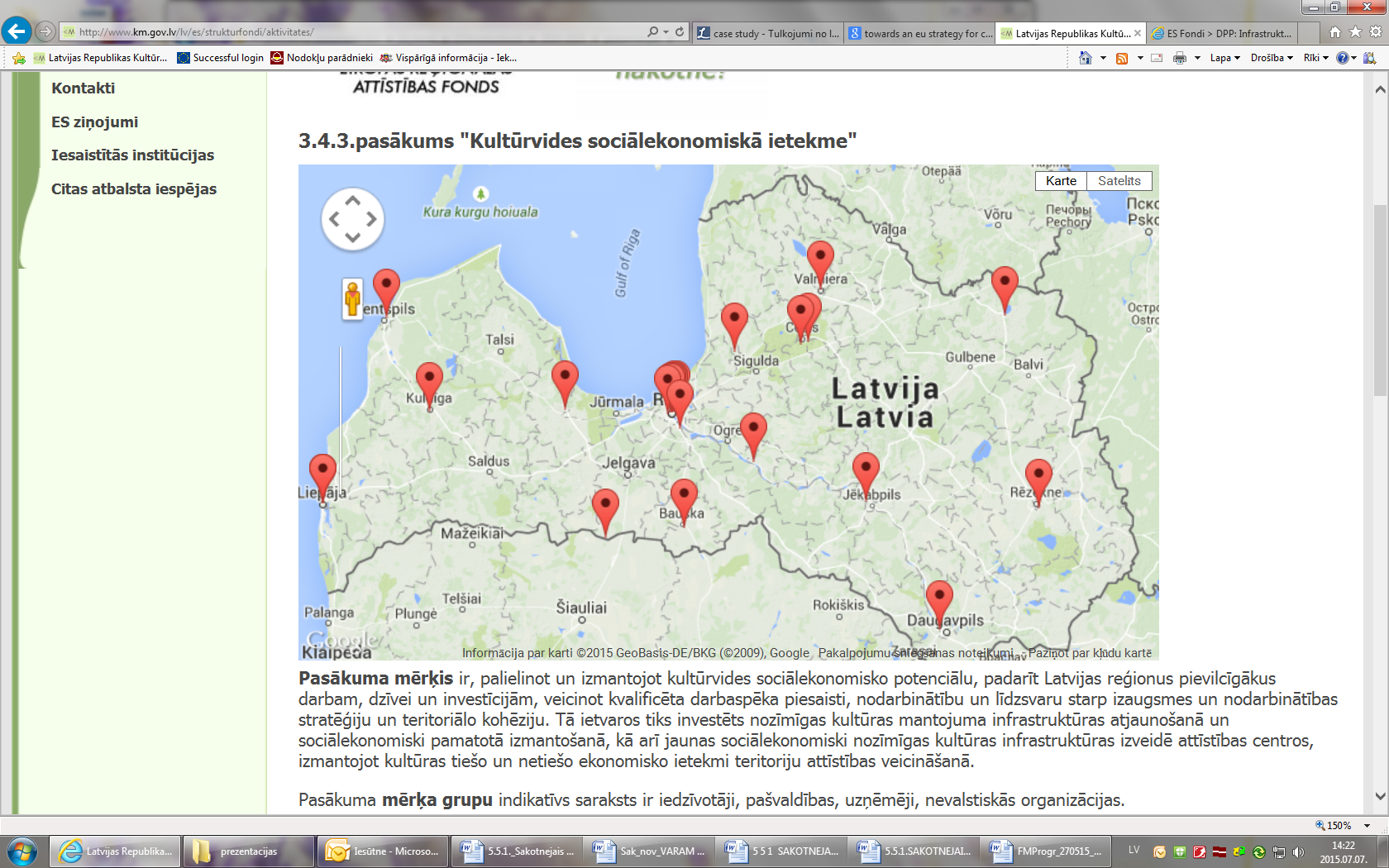 Informācijas avots: Kultūras ministrijaKā redzams 7.attēlā 3.4.3.ietvaros ir nodrošināts reģionāli vienmērīgs investīciju ieguldījumu pārklājums visā Latvijas teritorijā.Lai uzlabotu kultūras pakalpojumu pieejamību, atbalsts 3.4.3.pasākumu ietvaros tika paredzēts tādu kultūras mantojuma objektu saglabāšanai un atjaunošanai, kuros tiek nodrošināta atjaunojamo objektu plaša pieejamība sabiedrībai un izmantots to sociāekonomiskais potenciāls.Kā viens no būtiskākajiem šķēršļiem Eiropas Reģionālā attīstības fonda projektu īstenošanā iepriekšējā 2007. – 2013.gada plānošanas periodā ir krīzes radītās sekas, tā ārējo ekonomisko apstākļu ietekmē pieci līgumi tika lauzti, jo projekta iesniedzēji nebija pietiekami novērtējuši savas iespējas nodrošināt projekta īstenošanai nepieciešamo līdzfinansējumu: projekta iesniedzējs tika iesaistīts maksātnespējas procesā, izsludinātā iepirkuma rezultātā pretendentu piedāvājums pārsniedza pasūtītāju finansiālās iespējas.Tāpat atsevišķu projektu īstenošanas procesu kavēja ar iepirkuma procedūru saistītie faktori – tika iesniegtas sūdzības Iepirkumu uzraudzības birojā par izsludinātā iepirkuma dokumentāciju vai izsludinātā iepirkuma rezultātiem, iepirkums beidzās bez rezultātiem, jo netika iesniegts neviens pretendenta piedāvājums vai iesniegtie piedāvājumi neatbilda iepirkuma procedūras dokumentos noteiktajām prasībām.Īstenojot kultūras mantojuma un kultūras infrastruktūras projektus, projektu īstenošanu var aizkavēt jauni neparedzēti apstākļi – kultūrvēsturiskie un arheoloģiskie atklājumi, kas atklājās, uzsākot restaurācijas darbus. Lai turpinātu restaurācijas darbus, nepieciešams veikt papildus vēsturiskās un arheoloģiskās izpētes, kas aizkavē projekta īstenošanas gaitu.Konstatēti atsevišķi gadījumi, kad restaurācijas izpildes kontroles pasākuma ietvaros tiek konstatēti trūkumi kultūras pieminekļa atjaunošanas procesā, kas, savlaicīgi iesaistot uzraudzības procesā Valsts kultūras pieminekļu aizsardzības inspekciju, tika novērsti. Visi iepriekš minētie kavējošie faktori ir savlaicīgi novērsti, KM sadarbojoties ar Centrālo finanšu un līgumu aģentūru un Valsts kultūras pieminekļu aizsardzības inspekciju, līdz ar to būtiski arī 2014.-2020.plānošanas periodā nodrošināt projekta idejas saskaņošanu ar Valsts kultūras pieminekļu aizsardzības inspekciju un uzsākto darbu uzraudzību, kā arī sadarboties ar Centrālo finanšu un līgumu aģentūru projektu uzraudzības procesā.VARAM 2007.-2013. plānošanas periodā bija atbildīgā iestāde par darbības programmas “Infrastruktūra un pakalpojumi” papildinājuma 3.6.prioritātes “Policentriska attīstība” 3.6.1.pasākuma “Atbalsts ilgtspējīgai pilsētvides un pilsētreģionu attīstībai” 3.6.1.1.aktivitāti “Nacionālas un reģionālas nozīmes attīstības centru izaugsmes veicināšana līdzsvarotai valsts attīstībai” (turpmāk – 3.6.1.1.aktivitāte).	3.6.1.1.aktivitātes ietvaros finansējums no Eiropas Reģionālās attīstības fonda 249 063 452 euro apmērā ir novirzīts 16 nacionālas un reģionālas nozīmes attīstības centru izaugsmei, sniedzot atbalstu projektu īstenošanai pilsētvides un pilsētreģionu konkurētspējas, sasniedzamības vai pieejamības un pievilcības faktoru attīstībai saskaņā ar pašvaldības attīstības programmām. Ievērojot bottom-up pieeju, tika nodrošināts, ka katrs projektu iesniedzējs (pašvaldība) 3.6.1.1.aktivitātei noteiktā finansējuma ietvaros īstenoja projektus, vecinot attīstības programmā noteikto mērķu un uzdevumu sasniegšanu, kas balstīti uz attiecīgās pašvaldības ekonomisko specializāciju un uz attīstību vērstajiem virzieniem. Projektus kopumā raksturo kompleksa pieeja, kas nozīmē, ka projekta ietvaros izveidotā infrastruktūra veido vienotu apkārtējās pilsētvides uzlabojumu, piemēram, projektā izveidojot gan ēku infrastruktūru, gan sakārtojot satiksmes infrastruktūru šo ēku pieejamībai.  Sākotnēji Reģionālās attīstības un pašvaldību lietu ministrija, vēlāk VARAM kā Eiropas Savienības fondu 2007.-2013.gada plānošanas perioda atbildīgā iestāde izstrādāja Ministru kabineta noteikumus Nr.91. Noteikumos Nr.91 tika noteikts finansējuma apjoms un tā sadalījums pa pašvaldībām, Koordinācijas padomes izveidošanas nosacījumi, iesaistīto institūciju pienākumi, projektu iesniegumu atlases kārtība un projektu iesniegumu vērtēšanas kritēriji. 3.6.1.1.aktivitātes projektu atlases tika organizētas ierobežotas projektu iesniegumu atlases veidā. Projektu iesniegumus tika uzaicinātas iesniegt Daugavpils, Liepājas, Jelgavas, Rēzeknes, Ventspils, Jēkabpils, Valmieras pilsētu un Cēsu, Kuldīgas, Saldus, Līvānu, Talsu, Aizkraukles, Gulbenes, Madonas, Smiltenes novadu pašvaldības. Atbildīgā iestāde organizēja projektu ideju apstiprināšanu Koordinācijas padomē, tādējādi nodrošinot 3.6.1.1.aktivitātes nosacījumiem atbilstošu un uz 3.6.1.1.aktivitātes mērķi un rezultātiem orientētu projektu iesniegumu sagatavošanu. Projektu iesniegumu vērtēšanu veica atbildīgā iestāde, savukārt projektu uzraudzību un grozījumu veikšanu projektos nodrošina Valsts reģionālās attīstības aģentūra kā Eiropas Savienības fondu 2007.-2013.gada plānošanas perioda sadarbības iestāde (turpmāk - sadarbības iestāde). Lai projekti arī to īstenošanas laikā atbilstu 3.6.1.1.aktivitātes nosacījumiem, grozījumi, kas skar projekta mērķi un projekta rezultātu radītājus tiek saskaņoti gan ar sadarbības iestādi, gan atbildīgo iestādi.3.6.1.1.aktivitātē projektu iesniedzēju loks aptver visus Latvijas reģionus. No piekrastes pašvaldībām tikai Liepājas un Ventspils pilsētu pašvaldības ir bijušas projektu iesniedzēji 3.6.1.1.aktivitātē. Vērtējot 3.6.1.1.aktivitātes investīciju īpatsvaru dažādās jomās Liepājas un Ventspils pilsētās, kultūras infrastruktūras projekti veido 16,7 procentus no kopējā abu pašvaldību 3.6.1.1.aktivitātes projektu apjoma. 3.5.1.3.aktivitātes “Infrastruktūras izveide Natura 2000 teritorijās” (turpmāk 3.5.1.3.aktivitāte) mērķis ir Latvijas dabas vērtību saglabāšana un atjaunošana, vienlaikus novēršot esošos un iespējamos draudus dabas vērtībām nākotnē. 3.5.1.3.aktivitātes atbalstāmās darbības – infrastruktūras izveide, lai samazinātu augsnes eroziju un eitrofo piesārņojumu, optimizētu apmeklētāju plūsmas, nodrošinātu teritorijas pieejamību un informētu sabiedrību par konkrētajā teritorijā sastopamajām dabas vērtībām, to nozīmi un aizsardzības pasākumiem. Kopējais Kohēzijas fonda piešķīrums 3.5.1.3.aktivitātes īstenošanai ir 7 881 194 euro apmērā.3.5.1.3.aktivitātes īstenošanas kārtība tika noteikta Ministru kabineta 2009.gada 15.septembra noteikumos Nr.1059 “Noteikumi par darbības programmas “Infrastruktūra un pakalpojumi” papildinājuma 3.5.1.3.aktivitāti “Infrastruktūras izveide Natura 2000 teritorijās” (turpmāk - noteikumi Nr.1059), kurus sagatavoja VARAM. Būtiskākie noteikumos Nr.1059 noteiktie nosacījumi 3.5.1.3.aktivitātei:  - ierobežota projektu iesniegumu atlase;  - projekta iesniedzējs ir Dabas aizsardzības pārvalde;  - pasākumi jāīsteno Natura 2000 teritorijās, kuras ir intensīvi apmeklētas;  - Natura 2000 teritorijai, kurā tiek veiktas investīcijas, jābūt izstrādātam dabas aizsardzības plānam.3.5.1.3.aktivitātē tika noteikta ierobežota projektu iesniegumu atlase. Tika izvērtēts, ka ierobežota finansējuma apstākļos augstāki mērķa sasniegšanai izvirzītie rādītāji tiks panākti, ja projekta iesniedzējs būs viens – valsts iestāde, kuras kompetencē ĪADT aizsardzība un apsaimniekošana.Saskaņā ar Ministru kabineta 2009.gada 2.jūnija noteikumiem Nr.507 “Dabas aizsardzības pārvaldes nolikums” ĪADT aizsardzība un apsaimniekošana ir Dabas aizsardzības pārvaldes (turpmāk –DAP) kompetencē, līdz ar to DAP tika noteikta kā projektu īstenotājs. Šāda pieeja atvieglo fondu līdzekļu administrēšanu, jo vienā projektā iespējams iekļaut infrastruktūras izveidi dažādās ĪADT, kas atrodas visā Latvijas teritorijā, kā arī veikt prioritāro nepieciešamās infrastruktūras izvērtējumu valsts mērogā. Atklātā projektu iesniegumu atlasē pastāvēja risks, ka iesniegtie projekti būs sadrumstaloti, ar lokālu/ pašvaldības līmeņa skatījumu un īstenoto projektu teritoriālais pārklājums nebūtu atbilstošs tām vajadzībām, kuras ir noteikusi DAP kā dabas aizsardzības politikas ieviesēja valstī. Tādējādi tika panākts, ka teritoriāli lielākajās ĪADT, kas nereti atrodas vairāku pašvaldību administratīvajās teritorijās, piem., Ķemeru Nacionālais parks, dabas parks “Abavas senleja”, infrastruktūras izveide tiek veikta, ņemot vērā nevis administratīvās robežas, bet gan ĪADT robežas. Tieši lielajās ĪADT sevišķi svarīga ir kompleksa pieeja, veidojot teritoriāli pārdomātu infrastruktūras objektu tīklu, lai optimizētu tūrisma plūsmu un līdz ar to nodrošinātu līdzsvaru starp dabas vērtību aizsardzību un apmeklētāju interesēm. Nosakot DAP kā vienīgo projektu īstenotāju, tika nodrošināts, ka infrastruktūras objekti tiek izbūvēti tajās Natura 2000 teritorijās, kurās ir liels apmeklētāju skaits un nepieciešami papildu pasākumi antropogēnās slodzes kompensēšanai jutīgās teritorijas.Izstrādājot noteikumus Nr.1059, to pielikumā tika ietverts ĪADT saraksts, kuras noteiktas kā intensīvi apmeklētas un jutīgas Natura 2000 teritorijas, kurās primāri nepieciešama organizēta tūrisma plūsma, erozijas un antropogēnās slodzes mazināšana. Saraksts veidots, izvērtējot plānošanas dokumentus vides un tūrisma jomās, Natura 2000 teritoriju dabas aizsardzības plānus, kā arī ņemot vērā ekspertu vērtējumu. Tajā iekļautas 66 teritorijas, kurās tiek atbalstīta jaunu taku maršrutu izveide, tajā skaitā, laipu, trepju, tiltiņu izveidošana, labiekārtotu atpūtas vietu izveide, informatīvu zīmju, norāžu, informācijas stendu izveide un izvietošana dabā, apmeklētāju transportam paredzētu stāvlaukumu izveide (velosipēdu novietnes, pievedceļu izbūves, stāvlaukumu izveide apmeklētāju transportam u.c. dabas teritoriju pieejamības nodrošināšanai), skatu torņu būvniecība (dabas teritoriju apmeklētāju plūsmas optimizēšanai ar mērķi saglabāt dabas vērtības un novadīt apmeklētājus uz mazāk jutīgām teritorijām), Natura 2000 teritoriju robežu iezīmēšana dabā ar robežzīmēm, infrastruktūras uzraudzības sistēmu (apmeklētāju skaitītāju) iegāde un uzstādīšana.Obligātais nosacījums investīciju ieguldīšanai - izstrādāts dabas aizsardzības plāns, kura uzdevums ir saskaņot dabas aizsardzības, dabas resursu izmantošanas, reģiona attīstības un citas intereses tā, lai tiktu saglabātas teritorijas dabas vērtības. Dabas aizsardzības plāns ietver arī nosacījumus tūrisma attīstībai, infrastruktūras elementu izveidei un teritoriālajam izvietojumam. 3.5.1.3.aktivitātes īstenošana plānota trīs kārtās/projektos: - Nr.3DP/3.5.1.3.0/10/IPIA/VIDM/001 “Antropogēno slodzi samazinošās un informatīvās infrastruktūras izveide Natura 2000 teritorijās”; - Nr.3DP/3.5.1.3.0/12/IPIA/VARAM/001 “Antropogēno slodzi samazinošās un informatīvās infrastruktūras izveide Natura 2000 teritorijās. II kārta”. - Nr. 3DP/3.5.1.3.0/14/IPIA/VARAM/002 “Antropogēno slodzi samazinošās un informatīvās infrastruktūras izveide Natura 2000 teritorijās. IV kārta”.Projektu īstenošanas beigu termiņš: 30.12.2015. 2.1.2. aktivitātēs plānotie un sasniegtie rezultāti un mērķi.		Darbības programmas „Infrastruktūra un pakalpojumi” papildinājumā 3.4.3.pasākuma ieviešanai tika noteikti sekojoši sasniedzamie uzraudzības rādītāji:Izveidoto daudz-funkcionālo kultūras centru skaits – 4;Atjaunoto un saglabāto kultūras mantojuma objektu skaits – 15;Kultūras pieminekļu īpatsvars, kuru tehniskais stāvoklis var tikt vērtēts kā labs vai apmierinošs 70%;Kultūras pakalpojumu pieprasījums - 2.47.milj.3.4.3.1.aktivitātes ietvaros tika daļēji sasniegts uzraudzības rādītājs „Izveidoto daudz-funkcionālo kultūras centru skaits – 4”, izveidojot 3 daudzfunkcionālos centrus reģionos. Ņemot vērā to, ka 3.4.3.1.aktivitātes mērķis tika sasniegts, nodrošinot reģionālo pārklājumu ar 3 daudzfunkcionālo centru izveidi, uzlabojot kultūras pakalpojumu pieejamību un izveidojot jaunas darba vietas reģionos, daļēja rādītāja sasniegšana neietekmē 3.4.3.1.aktivitātes mērķa sasniegšanu.3.4.3.pasākuma ietvaros tika paredzēts īstenot 15 projektus ar mērķi sakārtot kultūras mantojumu, šobrīd īstenoto un īstenošanā esošo projektu skaits ir 24 projekti. Minētais rādītājs pārsniegts, jo 3.4.3.3.aktivitātes 5. un 6.kārtas ietvaros tika noteikta zema projekta minimālā summa, tādejādi dodot iespēju arī mazākiem kultūras mantojuma objektiem pieteikties finansējuma saņemšanai.Tā kā periodā sākumā tika noteikts, ka kultūras pieminekļu tehniskais stāvoklis tikai 18% ir vērtējams kā labs, 45% - apmierinošs, 32% - slikts, 4% - avārijas stāvoklī un 1% objektu ir daļēji vai pilnīgi gājuši bojā, bet tikai 27% pieminekļos pēdējo piecpadsmit gadu laikā veikti remontdarbi, 3.4.3.2. un 3.4.3.3. aktivitāšu ietvaros tika noteikts, ka veikto investīciju rezultātā uzlabosies kopējais kultūras pieminekļu stāvoklis Latvijā, pozitīvi ietekmējot indivīda, sabiedrības un valsts sociālekonomisko attīstību, kā arī atbalstītajām investīcijām paredzama pozitīva ietekme uz kopējo kultūras pakalpojumu pieprasījuma apjomu valstī, jo, nodrošinot vairāk kvalitatīvākus, daudzveidīgākus kultūras pakalpojumus, tiek piesaistīta plašāka auditorija un attīstīts kultūras tirgus, nosakot sekojošos rezultātu rādītājus: 70 % kultūras pieminekļu īpatsvars 2013.gadā var tikt vērtēts kā labs vai apmierinošs un kultūras pakalpojumu pieprasījums 2013.gadā sasniedzis - 2,47 milj. apmeklējumu. Saskaņā ar Kultūras ministrijas 2015.gada publiskajā pārskatā norādīto "Apmeklējumu skaits valsts un pašvaldību kultūras iestādēs" 2014.gadā sasniedzis 19,2 milj.  Saskaņā ar Valsts Kultūras pieminekļu aizsardzības inspekcijas 2014.gada Darba pārskatu 91% kultūras pieminekļu īpatsvars vērtējams kā labs vai apmierinošs.Minētais rādītājs pārsniegts, jo, nosakot sākuma vērtību, nebija izstrādāta vienota sākuma vērtības aprēķināšanas metodika. Vienlaikus kultūras pieminekļu īpatsvaru, kuru tehniskais stāvoklis vērtējams kā labs vai apmierinošs, ietekmē arī citas veiktās investīcijas kultūras mantojuma atjaunošanā.3.6.1.1.aktivitātē kā sasniegtais rezultāts ir noteikts tādu projektu skaits, kas sekmē pilsētvides atjaunošanu un/vai revitalizāciju, nodrošinot pilsētu ilgtspējīgu attīstību un uzlabojot to pievilcību, kas veicina pilsētu konkurētspējas celšanos, t.sk., sekmē uzņēmējdarbības un tehnoloģiju, kā arī kopienas attīstību, uzlabojot pakalpojumu pieejamību un nodrošinot vienādas tiesības visām iedzīvotāju grupām. No 3.6.1.1.aktivitātes mērķa definējuma un plānotajiem rezultātiem ir secināms, ka atsevišķs uzsvars uz investīcijām kādā konkrētā jomā likts netiek, līdz ar to nav atsevišķas uzskaites par projektos atbalstu saņēmušajiem ar kultūru saistītajiem objektiem. Ievērojot 3.6.1.1.aktivitātē pieejamā finansējuma ierobežojumus, projektu iesniedzēji, galvenokārt ir izvēlējušies īstenot satiksmes infrastruktūras projektus. Salīdzinoši mazāks apjoms investīciju ir veikts izglītības, kultūras un citu jomu infrastruktūrā.3.5.1.3.aktivitātes ietvaros plānots sasniegt šādus iznākuma un rezultāta rādītājus:- “Antropogēno slodzi samazinošo infrastruktūras projektu skaits Natura 2000 teritorijās” (rādītāja kods 350) – īstenot 50 projektus;-  “Izvietoto robežzīmju skaits Natura 2000 teritoriju iezīmēšanai dabā” (rādītāja kods 349) – uzstādīts 18 000  robežzīmju;  - “Natura 2000 teritorijas, uz kurām vērsti antropogēno slodzi samazinošie projekti, skaits” (rādītāja kods 358) – labiekārtotas 35 teritorijas.2015.gadā visi trīs 3.5.1.3.aktivitātes projekti ir ieviešanas procesā, līdz ar to atskaite par rādītāju sasniegšanu tiks sagatavota 2016.gadā. Rādītājs “Antropogēno slodzi samazinošo infrastruktūras projektu skaits Natura 2000 teritorijās” (rādītāja kods 350) tiks daļēji sasniegts, ņemot vērā, ka aktivitātes ietvaros tika izvēlēta pieeja īstenot trīs lielākus projektus ar vairākām aktivitātēm nevis daudz mazus projektus (sākotnēji plānots - 50), kas kopumā ir efektīvāk, jo tādējādi tiek atbalstītas vairāk Natura 2000 teritorijas. Savukārt rādītāju “Natura 2000 teritorijas, uz kurām vērsti antropogēno slodzi samazinošie projekti, skaits” (rādītāja kods 358) plānots pārsniegt un līdz 2015.gada 30.decembrim sasniegt 45 Natura 2000 teritorijas. Paredzams, ka rādītāja “Izvietoto robežzīmju skaits Natura 2000 teritoriju iezīmēšanai dabā” (rādītāja kods 349) plānotā vērtība netiks sasniegta pilnībā, jo, uzsākot aktivitātes īstenošanu un izvērtējot ieguldījumu efektivitāti Natura 2000 teritoriju labiekārtošanai, nolemts lielāku uzmanību koncentrēt dabas objektu apmeklētāju izglītošanai, virzībai un radītās antropogēnās slodzes mazināšanai nevis Natura 2000 teritoriju iezīmēšanai dabā. Piemēram, lai novērstu nekontrolētu atkritumu izmešanu un teritoriju piesārņojumu, tika uzstādītas tualetes un atkritumu konteineri, kā arī izveidotas labiekārtotas atpūtas un interaktīvo nodarbību vietas, izbūvēti skatu torņi un skatu platformas, uzstādītas speciālas norobežojošas konstrukcijas autotransportam, izveidotas dabas takas, dabas klases, kas paredz arī interaktīvo nodarbību vietas ar dabas izglītības elementiem u.c.3.5.1.3.aktivitātes ietvaros ieguldījumi tika veikti 46 Natura2000 teritorijās. Ieguldījumu teritoriālais izvietojums parādīts 8.attēlā, savukārt ieguldījumu apjoms, kā arī pašvaldības, kurās veikti ieguldījumi norādītas 6.pielikumā. Tā kā 3.5.1.3.aktivitātes mērķteritorijas ir Natura2000 teritorijas, finansējuma apjoms pašvaldību griezumā apkopots netiek.  8. attēls. 3.5.1.3.aktivitātes  ieguldījumu vietas – Natura 2000 teritorijas.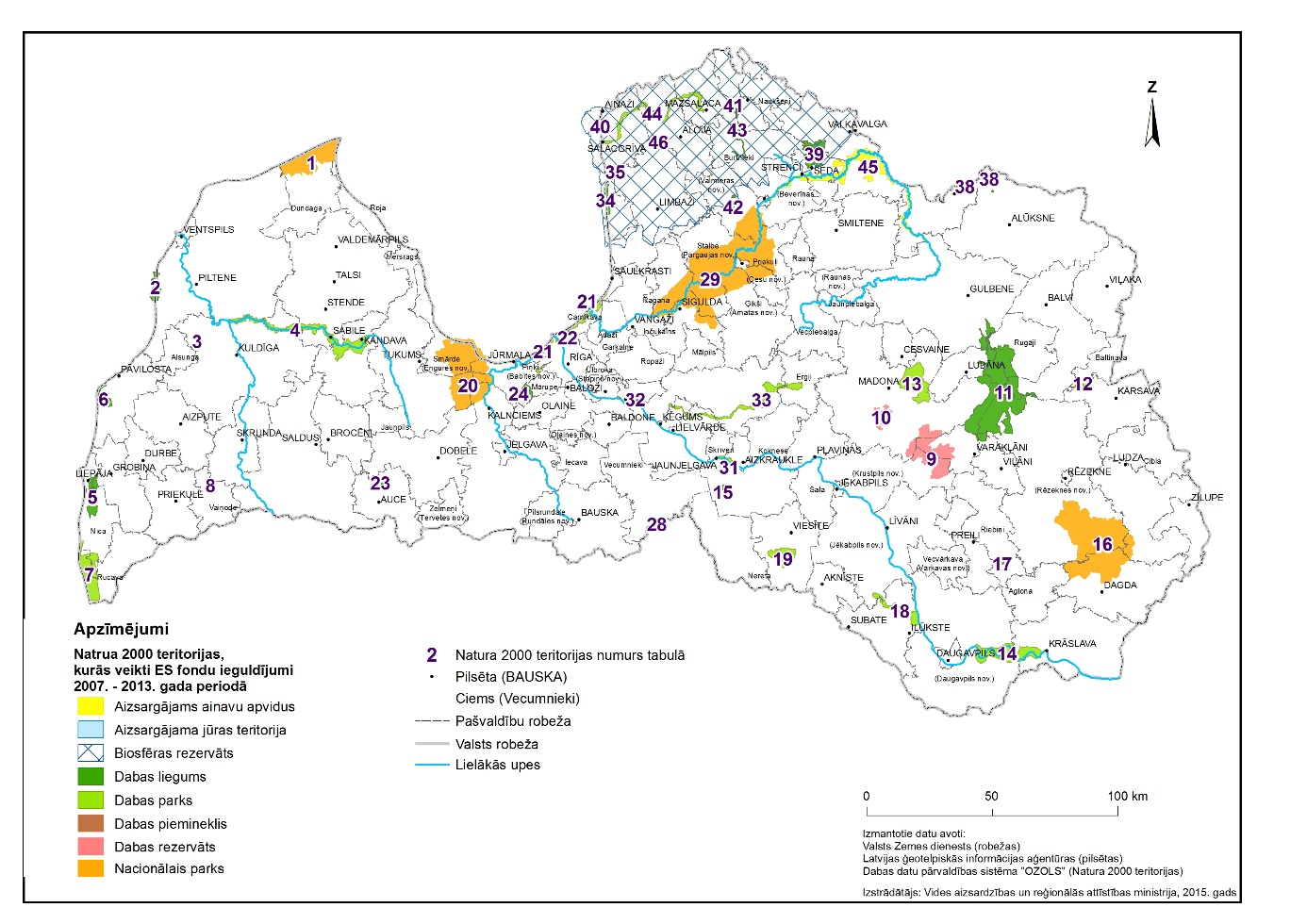 2.2. Labās prakses piemēru izpēte.Ņemot vērā to, ka kultūras un dabas mantojums ir vieni no būtiskākajiem tūrisma galamērķiem, investīcijas kultūras un dabas mantojumā palielina tūrisma plūsmas, rada jaunas darba vietas un veicina mazās un vidējās uzņēmējdarbības attīstību, vienlaikus, ņemot vērā to, ka šāda veida ietekme ir mērāma vidēja termiņa un ilgtermiņa perspektīvā, šobrīd nav iespējams pilnībā izvērtēt 2007.-2013.gada plānošanas perioda ilgtermiņa ietekmi, tomēr jau šobrīd pabeigtie projekti ir apliecinājuši savu dzīvotspēju un nozīmīgumu.Līdzīgi kā ES dalībvalstīs vēršas plašumā radošo teritoriju tīkls, kas ir inovāciju un attīstības centri, kuru izveidē būtiska loma ir kultūras un radošām industrijām, kas maina pilsētu un reģionu publisko tēlu, veido radošu atmosfēru, ceļ iedzīvotāju pašapziņu, sekmē tūrisma attīstību, arī Latvijā iezīmējas spilgtas radošās pilsētas, novadi un lauku teritorijas, kurās vērojama nozīmīga kultūras un radošo aktivitāšu koncentrēšanās un kuras savā attīstībā mērķtiecīgi izmanto arī kultūras kapitālu. Tādas ir Cēsis, Kuldīga, Liepāja, Ventspils, Rēzekne, Daugavpils, kā arī Vecpiebalgas un Kandavas novadi. ES struktūrfondu finansējuma ieguldījums ir sekmējis arī pilsētu apmeklētību un atpazīstamību, piemēram, 2014.gadā „Latgales vēstniecību GORS” Rēzeknē ir apmeklējuši 150 038 apmeklētāji, savukārt Daugavpils Marka Rotko mākslas centru – 93 969 apmeklētāji, kuri šo kultūras iestāžu apmeklējumā iekļāva arī pilsētu apskati. Būtiski kā labās prakses piemēru pieminēt arī daudzfunkcionālā kultūras centra – Vidzemes koncertzāles izveidi Cēsīs. Centrā notiek koncerti, multimediāli pasākumi, teātra izrādes, izstādes, kinoseansi, starptautiskas un Latvijas mēroga konferences, Vidzemes koncertzāle “Cēsis” ir arī mājvieta populārajam un vērienīgajam Cēsu mākslas festivālam, tādejādi dažādojot un paplašinot kultūras produktu un pakalpojumu klāstu visiem Vidzemes reģiona iedzīvotājiem. Neskatoties uz to, ka koncertzāle savu darbību uzsāka 2014.gada aprīlī, apmeklētāju skaits 2014.gadā sasniedzis 119 888 apmeklējumus. Gan „Latgales vēstniecība GORS”, gan Daugavpils Marka Rotko mākslas centrs un Vidzemes koncertzāles projekti, kas īstenoti Eiropas Reģionālā attīstības fonda 3.4.3. pasākuma ietvaros ir apliecinājuši savu ietekmi uz pilsētas dzīves kvalitātes un identitātes attīstību. ES Investīcijas un citi sociālekonomiskie faktori kultūras infrastruktūrā sekmē apmeklējuma pieaugumu. Rundāles pilī 2014. gadā apmeklējums, salīdzinot ar 2006. gadu, ir pieaudzis par 75% (147 275 apmeklētāju 2006.gadā un 258 301 2014.gadā), kas dod iespēju veidot jaunus pakalpojumus, sekmējot arī nodarbinātības pieaugumu. 2014. gadā Rundāles pils darbinieku skaits, salīdzinot ar 2006.gadu, ir pieaudzis par 30% (85 darbinieki 2006.g. un 111 2014.g.). Papildus tiek sekmēti muzeju biļešu  ieņēmumi – 2014. gadā, salīdzinot ar 2006. gadu, tie pieauguši par 135%, savukārt ieņēmumi no maksas pakalpojumiem pieauguši par 18%. 2014. gadā Turaidas muzejrezervāta apmeklējums, salīdzinot ar 2009. gadu, ir pieaudzis par 36%. Tiek sekmēti arī muzeja biļešu  ieņēmumi – 2014. gadā, salīdzinot ar 2009. gadu, tie pieauguši par 71%, savukārt ieņēmumi no maksas pakalpojumiem pieauguši par 20%.Līdz ar projekta „Livonijas ordeņa pils kompleksa Ventspilī rekonstrukcija, renovācija un ekspozīcijas izveide” īstenošanu ir noslēdzies Ventspils Livonijas ordeņa pils atjaunošanas pēdējais posms.   Projekts ir īstenots plānotajā termiņā, ir sasniegti plānotie rezultāta rādītāji - atjaunots un saglabāts kultūras mantojuma objekts Kurzemē. Papildus projekta ietvaros veiktajām izmaksām, pašvaldība segusi arī ekspozīcijas izveides neattiecināmās izmaksas un muzejisku priekšmetu iegādi un restaurāciju. Kā norādīts finansējuma saņēmēja iesniegtajā pirmajā ikgadējā pēc-projekta pārskatā Livonijas ordeņa pils apmeklētāju skaits 2012.gadā sasniedzis 40 725 apmeklētājus, kas par 17% pārsniedz projekta iesniegumā plānoto apmeklējumu skaitu 2012.gadā (2012.gadā plānotais rezultātā rādītājs - 33 789 apmeklētāji).Tāpat šobrīd pabeigts projekts - Baltijas Šokolādes muzeja renovācija.  „Laima” Šokolādes muzeja ēka atrodas Rīgā, Miera ielā 22. Projekta gaitā tika saglabāts un attīstīts Latvijas industriālais mantojums, savienojot to ar kultūras pasākumu piedāvājumu. Ēka atrodas vienā no Rīgas radošajiem kvartāliem, tādejādi, investējot muzeja izveidē, vienlaikus tika veicināta Miera ielas teritorijas revitalizācija, iedzīvinot tajā kultūras funkciju un nodrošinot kultūras piedāvājumu ārpus Rīgas vēsturiskā centra. „Laima” Šokolādes muzeja apmeklētāju skaits 2014.gadā sasniedzis 36 037 lielu apmeklējumu skaitu. 
Ēkā pieejamā ekspozīcija par Latvijas saldumu ražošanas attīstību un sasniegumiem, kļuvusi par unikālu piemēru kultūras, vēstures un ražošanas integrācijai, un nodrošinot industriālās vēstures izzināšanu un popularizēšanu starptautiskā mērogā. Šāda darbības koncepcija ļaus nodrošināt darbības ilgtspēju, lai saglabātu un attīstītu Latvijas industriālo mantojumu.Akcentējot projektus, kas jau iepriekšējā plānošanas periodā veiksmīgi apvienojuši kultūras un dabas ainavas klātbūtni, attīstot tūrisma galamērķi, kā labās prakses piemērs jāmin projekts „Bauskas pils – sociālekonomiski nozīmīga kultūras mantojuma objekta – atjaunošanas II kārta”. Bauskas pils atrodas gleznainā ainavā uz zemes strēles starp Mūsas un Mēmeles upi, netālu no vietas, kur, tām saplūstot, veidojas Lielupe. Bauskas pils izveidojusies par nozīmīgu novada kultūras un mākslas centru, kurā organizētie pasākumi guvuši atzinību valsts un starptautiskā mērogā –starptautiskie senās mūzikas festivāli, operas iestudējumi, starptautiski simpoziji, konferences, apmācības semināri. Lai palielinātu objekta ekonomisku un inovatīvu izmantošanu novada saimnieciskās, kultūras un izglītības dzīves kvalitātes uzlabošanai, projekta ietvaros tika pilnībā pabeigt valsts nozīmes arhitektūras pieminekļa - Bauskas pils - jaunākās daļas atjaunošana, tai skaitā rerestaurējot unikālu 16. gs. fasādes sgrafito dekoratīvā apdari, pagalma oriģinālo 17.gs. bruģi, pils interjera sienu apdari, renesanses, manierisma un baroka stila podiņu krāsnis, kamīnu, logu vitrāžas un polihromu grīdas flīžu segumu hercoga apartamentos. Latvijā ir ievērojams skaits dabas objektu, kuriem, līdztekus dabas vērtībai piemīt kultūrvēsturiska vērtība, lai gan šie objekti formāli nav kultūrvēsturiskā mantojuma sarakstā. Tās ir senās kulta vietas un svētvietas. Laika posmā no 2010. līdz 2013.gadam seši partneri, no tiem četri Latvijā, ar Centrālās Baltijas Jūras reģiona pārrobežu sadarbības programmas INTERREG IV A finansiālu atbalstu īstenoja projektu „Senās Kulta Vietas – Baltijas Jūras Piekrastes Kopīgā Identitāte”. Projekta ietvaros tika apzinātas, apsekotas 490 senās kulta vietas un svētvietas, īstenoti objektu un vides pilnveides un pieejamības uzlabošanas pasākumi, kā arī objekti popularizēti plašākā sabiedrībā. Projekta īstenošanas rezultātā ir izveidoti īpaši tūrisma maršruti, vairāki objekti ir ieļauti tūrisma operatoru veidotos tūrisma maršrutos. Vairāki objekti, piemēram, Peņķu sēravots Tukuma novadā, ir kļuvuši par iecienītām tūristu apmeklējuma vietām. 3.6.1.1.aktivitātē kā vienu no spilgtākajiem šīs aktivitātes kultūras jomas projektiem var minēt Ventspils pilsētas pašvaldības īstenoto projektu „Vienīgā Baltijā vēsturiski saglabātā 600 mm šaursliežu dzelzceļa, kā kultūrvēsturiska objekta attīstība: iekļaušana Ventspils transporta struktūrā un starptautiskā tūrisma apritē” (Nr.3DP/3.6.1.1.0/09/IPIA/VRAA/019). Projekta rezultātā ir sakārtota šaursliežu ceļa infrastruktūra, kā arī veikti teritorijas labiekārtošanas darbi, tādejādi sakārtojot kultūrvēsturisko objektu, kas vienlaikus veicina Ventspils pilsētas kā nacionālas nozīmes attīstības centra un Kurzemes plānošanas reģiona izaugsmi, saglabājot tikai šim reģionam raksturīgās kultūrvēsturiskās vērtības, sekmējot lokālās pašapziņas nostiprināšanos un vienlaikus veicinot tūrisma un uzņēmējdarbības attīstību. Pirms investīciju veikšanas 2009. gadā Ventspils „mazbānīti” apmeklēja 12 510 apmeklētāji. Pēc ieguldījumu veikšanas “mazbānīša” apmeklētāju skaits strauji pieauga: 2010.gadā to apmeklēja 22711, 2011.gadā – 49164, 2012.gadā -52669, 2013.gadā -62 268, bet 2014.gadā 43 018 apmeklētāji. Pozitīvs kultūras jomas projekta piemērs ir arī Liepājas pilsētas pašvaldības īstenotais projekts „Liepājas pilsētas kultūras iestāžu rekonstrukcija un energoefektivitātes paaugstināšana” (Nr.3DP/3.6.1.1.0/10/IPIA/VRAA/015). Projekta ietvaros tika veikta Liepājas teātra ēku ansambļa, Liepājas latviešu biedrības nama ēku ansambļa un Liepājas muzeja ēku ansambļa rekonstrukcija, ar mērķi nodrošināt energoefektivitātes paaugstināšanu un inženierkomunikāciju nomaiņu ēkās. Kopumā Liepājas pilsētas kultūras iestāžu ēku kompleksu rekonstrukcija ir ieguldījums gan valsts nozīmes pilsētbūvniecības pieminekļa saglabāšanā un tūrisma veicināšanā, gan Liepājas pilsētas dzīves telpas pievilcības un dzīves kvalitātes uzlabošanā. Pirms minēto kultūras iestāžu rekonstrukcijas kopīgais apmeklējumu skaits Liepājas teātrī, muzejā un Latviešu biedrības namā 2009.gadā bija 158686 apmeklējumi. Pēc investīciju veikšanas 2014.gadā apmeklējumi pieauga par 35 procentiem, sasniedzot 214582 apmeklējumus.  Apmeklējumu pieaugums konstatēts visos atbasltītajos objekto, taču ievērojamākais apmeklējumu pieaugums reģistrēts Liepājas teātrī, kuru 2014.gadā apmeklēja par 74 procentiem vairāk apmeklētāju nekā 2009.gadā. Savukārt Jelgavas pilsētas pašvaldības īstenotais projekts “Reģiona nozīmes tūrisma un kultūrizglītības centra izveide Jelgavā” (Nr.3DP/3.6.1.1.0/08/IPIA/VRAA/012) ir būtiski uzlabojis Jelgavas pilsētas tūrisma piedāvājumu. Projekta ietvaros tika atjaunots valsts nozīmes arhitektūras piemineklis – Jelgavas Sv. Trīsvienības baznīcas tornis, kas vairākus gadu desmitus atradās sliktā tehniskā stāvoklī un apmeklētājiem nebija pieejams. Jelgavas Sv. Trīsvienības baznīcas tornī izveidotās interaktīvās muzeju ekspozīcijas, skatu platforma un pieejamās izglītojošās un kultūras programmas kopš 2010.gada rudens ir spējušas piesaistīt vidēji 37 – 39 tūkstošus apmeklētāju gadā.  Jelgavas Sv.Trīsvienības baznīcas torņa rekonstrukcija ir nozīmīgs projekts, kura realizācija ir būtiski aktivizējuis tūrisma attīstību pilsētā un radījusi interesi apmeklēt gan jaunradīto tūrisma objektu, gan arī iepazīt sakārtoto pilsētvidi, apmeklējot dažādus pasākumus un festivālus, kā arī uzlabojis iespēju Jelgavai sekmīgi iekļauties reģiona un Latvijas tūrisma piedāvājuma veidošanā.  Arī Latvijas tūrisma attīstības pamatnostādnēs 2014.-2020.gadam Jelgavas Sv.Trīsvienības baznīcas tornis ir minēts kā viens no izceļamajiem objektiem Zemgalē ar nozīmīgu tūrisma potenciālu nākotnē.Lai gan 2015.gada sezona dabas tūrismam bija nelabvēlīgāka kā 2014.gada sezona, sabiedrības viedoklis par investīcijām ĪADT teritorijās 3.5.1.3.aktivitātes ietvaros ir pozitīvs, īpaši augstu vērtējot ieguldījumus publiskās infrastruktūras objektos, kas uzlabo piekļuvi dažādiem objektiem. Apmeklētāju uzskaite atbalstītajos objektos tika uzsākta tikai 2014.gadā, kad kopā ar infrastruktūras objektiem 6 ĪADT tika uzstādīti automātiskie apmeklējumu skaitītāji. Ņemot vērā  2015.gada  vasaras nelabvēlīgos laika aptākļus, būtisks apmeklējumu pieaugums reģitrēts tikai dabas liegumā “Liepājas ezers”, kur tas pieaudzis no 56731 apmeklētājiem 2014.gadā līdz 340933 apmeklētājiem 2015.gadā, un Slīteres nacionālā parka Kolkas Priežu takā, kur tas  no 20897 apmeklētājiem  2014.gadā pieaudzis līdz 25336 apmeklētājiem 2015.gadā. 2.3. Secinājumi un priekšlikumi 2014.–2020.gada plānošanas perioda SAM ieviešanai.2.3.1. Secinājumi (pozitīvā pieredze, labā prakse un traucējošie faktori) par ieviešanas mehānismu 2007.–2013.gada plānošanas periodā un nepieciešamajām izmaiņām 2014.–2020.gada plānošanas periodā.Atbilstoša kultūras infrastruktūra un tās sekmīga funkcionēšana nodrošina iespēju piedāvāt profesionālās mākslas pasākumus reģionos un attīstīt pakalpojumus, kas piesaista iedzīvotājus un tūristus. Līdzšinējās investīcijas kultūras infrastruktūrā pierāda, ka jāturpina investēt nozīmīgas starptautiska, nacionāla un reģionālas nozīmes kultūras infrastruktūras sakārtošanā, veidojot tādus valsts un pašvaldību objektus, kas veidos pamatu radošā potenciāla koncentrēšanai un attīstībai reģionos. Viens no faktoriem, kas ietekmē kultūras patēriņu, ir kultūras pakalpojumu pieejamība un daudzveidība. Līdz ar to ir nepieciešams veidot un radīt jaunus kultūras produktus un pakalpojumus, lai piesaistītu jaunas mērķauditorijas.Lai veicinātu dabas vai kultūras nozares un starpnozaru attīstību, kā arī sinerģiju starp dabas un kultūras vērtībām, specifiskā atbalsta mērķa ietvaros paredzēts radīt jaunus produktus/pakalpojumus, kas saistīti/vienoti ar projekta ietvaros atjaunojamo kultūras un dabas mantojuma objektu identitāti un teritorijai raksturīgo nemateriālo kultūras mantojumu. Lai nodrošinātu pēc iespējas labāku teritorijas sociālekonomiskā potenciāla attīstību, jaunradītajiem pakalpojumiem jāpiemīt vismaz vienai no šādām pamatvērtībām: kvalitāte, ilgtspējība, inovācija, eksportspēja, augsta pievienotā vērtība, tūristu iesaiste, kā arī pieredzes gūšana (individualizācija), sadarbība konkurētspējas veicināšanai. Ņemot vērā to, ka Latvijas kultūras kanons ir izveidots kā izcilāko un ievērojamāko mākslas darbu un kultūras vērtību kopums, kas atspoguļo nācijas visu laiku nozīmīgākos sasniegumus kultūrā, savukārt, par Latvijas simtgades pasākumiem tiek izvēlēti tādi, kas veicinās Latvijas atpazīstamību citās pasaules valstīs, cita starpā par produkta/pakalpojuma kvalitātes rādītājiem tiks uzskatīta Latvijas kultūras kanona vērtību iedzīvināšana vai popularizēšana un iekļaušanās Latvijas simtgades pasākumu programmā.Eiropas Komisija uzsver, ka kultūras mantojumu ietekmē daudzi valsts politikas virzieni, un arī mantojums dažādos veidos ietekmē citas politikas jomas. Tādēļ ir nepieciešama vairāk integrēta pieeja mantojuma saglabāšanai, veicināšanai un novērtēšanai, lai varētu ņemt vēra tā daudzveidīgo ieguldījumu sabiedrisko un ekonomikas mērķu sasniegšana, ka arī ietekmi uz citiem valsts politikas virzieniem.Mantojuma saglabāšana arvien biežāk tiek saistīta ar visas kultūras ainavas aizsargāšanu un attīstīšanu, nevis tikai ar kādu vienu izolētu objektu, un tā arvien vairāk orientējas uz iedzīvotāju vajadzībām. Vecās pieejas tiecas aizsargāt mantojumu, izolējot to no ikdienas dzīves. Jaunas pieejas cenšas to pilnība iekļaut vietējā sabiedrība. Objektiem tiek piešķirta otra dzīvība un jauna nozīme, kas atbilst mūsdienīgām vajadzībām un prasībām. Arī 2007. – 2013. gada plānošanas perioda ietvaros īstenotie projekti, piemēram, 3.4.3.1.aktivitātes ietvaros pierāda, ka nozīmīgu sociāl- ekonomisko atdevi sniedz projekti, kas īstenoti integrēti skatot konkrētās teritorijas attīstības vajadzības, tāpat nepieciešams turpināt praksi, ka, paredzot investīcijas kultūras mantojuma objektā, projekta iesniedzējam jāizstrādā arī objekta darbības stratēģija, kas pamato kultūras mantojuma objekta dzīvotspēju, lai nodrošinātu ieguldīto investīciju ilgtspēju, kā arī pamato kultūras mantojuma nākotnes perspektīvas.Kultūras mantojuma saglabāšanā būtiskākais ir oriģinālsubstances un autentiskuma saglabāšana, kā arī līdzsvars starp kultūras mantojuma saglabāšanu un mūsdienu arhitektūru. Līdz ar to būtiski ir nodrošināt, ka pirms projekta iesnieguma iesniegšanas ir veikta kultūras pieminekļa vēsturiskā, zinātniskā, mākslinieciskā, arhitektoniskā, arheoloģiskā, etnogrāfiskā izpēte, lai pārliecinātos, ka projektā plānoto darbu rezultātā tiks saglabāta objekta kultūrvēsturiskā vērtība (autentiskums) un augsta projektu gatavības stadija.Vienlaikus vērtējot potenciāli atbalstāmos kultūras mantojuma objektus, ir rūpīgi jāizvērtē plānoto investīciju arheoloģiskajos pieminekļos nepieciešamība, pārliecinoties, vai investīciju rezultātā tiks saglabāts līdzsvars starp kultūra mantojuma objektu kultūrvēsturiskās vērtības saglabāšanu un tā attīstību komerciālos (piemēram, tūrisma) nolūkos, ņemot vērā ietekmi uz vides kvalitātes saglabāšanu. Plānotajām darbībām arheoloģijas pieminekļa objektā jābūt zinātniski pamatotām un stingri metodoloģizētām, darbus jāveic arheoloģijas speciālistu uzraudzībā. Ja investīcijas tiek plānotas arheoloģijas pieminekļa apkārtējās infrastruktūras sakārtošanā, jāvērtē šo darbību nepieciešamība paša pieminekļa saglabāšanai. Darbu kvantitāte, intensitāte un nepārdomātība var iznīcināt ja ne pašu pieminekli, tad tam raksturīgo apkārtni, kultūrvēsturisko vidi un noskaņu.Pastāv risks, ka atsevišķos gadījumos arheoloģijas piemineklis veikto investīciju rezultātā var kļūt par tūrisma produktu, vienlaikus zaudējot savu zinātnisko vērtību, kā dēļ tas ir kļuvis par valsts aizsargājamo objektu. Savukārt dabas mantojuma integrēšanai tūrisma produktos būtiski ir nodrošināt piekļuvi dabas vērtībām, veidojot tādu infrastruktūru, kas piemērota dažādām sabiedrības grupām un vienlakus nodrošina dabas vērtību saglabāšanu nākamajām paaudzēm.  Tāpat, plānojot teritorijas sakārtošanu, 5.5.1.SAM ietvaros svarīgi ir nodrošināta sinerģiju starp investīcijām kultūras un dabas mantojumā un ar to saistītās infrastruktūras sakārtošanā, lai nerastos situācija, ka, sakārtojot piekļuves infrastruktūru, nav veikti ieguldījumi kultūras pieminekļa substancē, kas savukārt ilgtermiņā veicina kultūras pieminekļa bojāeju. Lai izvērtētu visus šos aspektus, veiksmīga sadarbība projektu iesniegumu vērtēšanas procesā iepriekšējā 2007. – 2013.gada plānošanas periodā ir izveidojusies ar Valsts kultūras pieminekļu aizsardzības inspekcijas ekspertiem, kuru dalība projektu iesniegumu vērtēšanas procesā apliecināja, ka profesionālā pieredze un zināšanas kultūrvēsturiskā mantojuma atjaunošanā ir būtiska, lai rastu pareizos risinājumus mantojuma atjaunošanā un projekta īstenošanā. Kopumā 3.6.1.1.aktivitātes ieviešana ir vērtējama kā sekmīga. Tās sekmīgas ieviešanas priekšnosacījums galvenokārt ir 3.6.1.1.aktivitātes ieviešanā iesaistīto institūciju sadarbība un aktīva komunikācija ar finansējuma saņēmējiem, kā arī sadarbības iestādes un atbildīgās iestādes savstarpējā sadarbība. 3.6.1.1.aktivitātes ieviešana ir tieši atkarīga no projektu īstenošanas plānotajos termiņos, tomēr ir vērojamas atkāpes no plānotajiem termiņiem. Visbiežāk projekta termiņa pagarinājumi ir saistīti ar iepirkumu jomu, neparedzētiem darbiem, izmaksu pieaugumu. Lai samazinātu šos riskus, priekšroka būtu jādod infrastruktūras projektiem ar augstāku gatavības pakāpi, t.i. ar pilnībā izstrādātu projekta aktivitāšu tehnisko dokumentāciju, kā arī projektu iesniegumu vērtēšanā iesaistot būvniecības ekspertu, kas norādītu uz iespējamām projektēšanas kļūdām, tādejādi novēršot papildus izmaksu un būvdarbu veikšanas laika pagarināšanās risku.Lai gan 3.5.1.3.aktivitātes ietvaros īstenotās investīcijas situāciju piekrastē ir ietekmējušas pozitīvi, piekrastes pašvaldību vērtējumā izveidotās infrastruktūras apjoms ir nepietiekams, lai piesaistītu apmeklētājus un vienlaicīgi nodrošinātu dabas vērtību saglabāšanu. Turklāt izveidotā infrastruktūra ne vienmēr ir efektīvi sasaistīta ar citu publisko infrastruktūru, piemēram, satiksmes infrastruktūru, līdz ar to netiek nodrošināta efektīva sinerģija dažādu infrastruktūras objektu starpā. Ņemot vērā iesniedzamo dokumentu apjomu, kas jāsagatavo, lai pretendētu finansējuma saņemšanai, paredzot ierobežotu projektu iesniegumu atlasi, potenciālajiem projektu iesniedzējiem iespējams samazināt izmaksas, kas saistītas ar projekta iesnieguma sagatavošanu.2.3.2. Priekšlikumi nepieciešamajām izmaiņām 2014.–2020.gada plānošanas periodā SAM ieviešanas mehānismam un priekšlikumi par SAM ietekmes novērtējumā izmantojamiem datiem.2014. – 2020.gada plānošanas periodā, nodrošinot SAM ieviešanu, lai veicinātu integrētu teritoriju attīstību, nepieciešams ņemt vērā pašvaldību attīstības programmās noteiktās prioritātes. Šāda veida pieeja kultūras un dabas mantojuma atjaunošanā veicinās plānoto investīciju sinerģiju ar citām publiskajām un privātajām investīcijām teritorijā, kā arī nodrošinās veikto investīciju ilgtspēju. Vienlaicīgi kā finansējuma saņēmējs tiks noteiktas pašvaldības un pašvaldības iestādes, kas kopumā pārzina pašvaldības attīstības vajadzības, pašvaldība atbilstoši pašvaldības attīstības programmā plānotajam projekta īstenošanā varēs piesaistīt sadarbības partnerus, ja sadarbības partneru piesaiste veicinās SAM un pašvaldības attīstības programmā noteikto mērķu sasniegšanu.Saskaņā ar Reģionālās attīstības pamatnostādnēs 2013.-2019.gadam noteikto, izvērtējot un ņemot vērā jauno reģionālās politikas paradigmu, starptautiskā un nacionālā līmeņa dokumentus, kas attiecas uz reģionālo attīstību, kā arī līdzšinējo Latvijas pieredzi, t.sk. iepriekš konstatētās problēmas reģionālās politikas plānošanā un īstenošanā un reģionālajā attīstībā, Latvijas reģionālā politika līdz 2019.gadam ir vērsta uz to, lai aktivizētu vietējās varas spēju pašai ietekmēt savas teritorijas attīstību, balstoties uz teritorijas resursu potenciālu.Lai projektu iesniedzējam samazinātu administratīvo slogu un izmaksas par tehniskās dokumentācijas izstrādi, ņemot vērā to, ka pastāv risks, ka projekta iesniegums netiek apstiprināts, sākotnēji tiks veikta projekta ideju priekšatlase un augsta tehniskās dokumentācijas pakāpe tiks prasīta no projekta iesniedzējiem, kas tiks aicināti iesniegt projektu iesniegumu ierobežotas projektu iesniegumu atlases ietvaros.Lai nodrošinātu SAM ietekmes novērtējumam nepieciešamos datus tos uzkrāt nepieciešams gan projekta iesniedzējam (pašvaldībām vai to iestādēm), gan sadarbības iestādei, kas nodrošina projektu uzraudzību. Lai nodrošinātu demarkāciju ar specifisko atbalsta mērķi “5.4.1.Saglabāt un atjaunot bioloģisko daudzveidību un aizsargāt ekosistēmas” (turpmāk -5.4.1.SAM), darbības programmas papildinājumā noteikts, ka 5.4.1.SAM ietvaros atbalstāmās teritorijas tiks noteiktas atklāta projektu iesniegumu atlases rezultā. Atbalstam 5.4.1.SAM kvalificēsies tikai tās teritorijas, kas nepretendē uz atbalstu 5.5.1.SAM ietvaros.3. SAM ieviešanas mehānisms un sākotnējās ietekmes novērtējums.3.1. SAM ieviešanas risinājuma apraksts un novērtējums.3.1.1. Ieviešanas sistēma, tās pamatojums, iesaistītās institūcijas, funkciju un atbildību sadalījums, kā arī vairāku iespējamo ieviešanas risinājumu salīdzinājums.SAM ieviešana tiks nodrošināta atbilstoši Eiropas Savienības struktūrfondu un Kohēzijas fonda 2014.—2020.gada plānošanas perioda vadības likumā noteiktajam. SAM atbildīgā iestāde ir KM, VARAM ir iesaistīta kā sadarbības partneris SAM plānošanā un ieviešanā. Vienlaicīgi SAM saturiskā plānošana tiek nodrošināta, KM sadarbojoties ar Valsts kultūras pieminekļu aizsardzības inspekciju.Sadarbības iestāde – Centrālā finanšu un līgumu aģentūra (turpmāk – CFLA).KM kā atbildīgā iestāde nodrošinās SAM īstenošanas nosacījumu, projektu iesniegumu vērtēšanas kritēriju, kā arī šo kritēriju piemērošanas metodikas izstrādi, kā arī Eiropas Savienības fondu vadības informācijas sistēmu SAM rādītāju sasniegšanas un īstenošanas uzraudzību. CFLA nodrošinās projektu iesniegumu atlasi.SAM īstenošanas nosacījumi un kritēriji tiek saskaņoti ar VARAM kā SAM ieviešanā iesaistīto institūciju. Ņemot vērā VARAM kompetenci jautājumos, kas saistīti ar dabas mantojuma aizsardzību, VARAM nodrošina SAM nepieciešamo informāciju par dabas mantojumu un KM sadarbībā ar VARAM izstrādā kritērijus Baltijas jūras piekrastes pašvaldībās plānotajiem projektiem.SAM ietvaros kopējais pieejamais Eiropas Reģionālā attīstības fonda finansējums ir 35 190 555 euro.SAM īstenos divās kārtās, nodrošinot ERAF finansējumam teritoriālu demarkāciju:pirmā atlases kārta „Ieguldījumi kultūras un dabas mantojuma attīstībai visā Latvijas teritorijā izņemot Baltijas jūras piekrastes pašvaldības” (turpmāk – pirmā atlases kārta);otrā atlases kārta „Ieguldījumi kultūras un dabas mantojuma attīstībai pašvaldībās, kuru administratīvā teritorija robežojas ar jūru (izņemot Rīgu)” (turpmāk – otrā atlases kārta).	Pirmās atlases kārtas ietvaros plānotais finansējums ir vismaz 23 753 594 euro, tai skaitā Eiropas Reģionālās attīstības fonda finansējums – 20 190 555 euro un nacionālais publiskais finansējums 3 563 039 euro;	Otrās atlases kārtas ietvaros plānotais finansējums ir vismaz 17 647 059 euro, tai skaitā Eiropas Reģionālās attīstības fonda finansējums – 15 000 000 euro un nacionālais publiskais finansējums 2 647 059 euro.Projektu iesniegumu atlase: SAM pirmās un otrās kārtas projektu iesniegumu atlase paredzēta ierobežota projektu iesniegumu atlases ietvaros.Saskaņā ar izstrādāto SAM 5.5.1.potenciāli attīstāmo teritoriju kartējumu, pirms uzsākt projektu iesniegumu atlasi, tiks veikta projekta ideju priekšatlase. Kultūras ministrija sadarbībā ar VARAM izveidotas projektu ideju vērtēšanas komisijas ietvaros tiks veikta pašvaldību projektu ideju vērtēšana un sniegts atzinums par projekta idejas pamatojumā noteikto mērķu, plānoto atbalstāmo darbību un sasniedzamo rezultātu , kā arī to īstenošanai plānotā projekta finansējuma, ko paredzēts piesaistīt SAM ietvaros, apmēru un izdevumu pamatotību un atbilstību nozares un Eiropas Savienības fondu plānošanas dokumentiem.Kultūras ministrijas izveidotas komisijas sastāvā tiks iekļauti sekojoši pārstāvji:Kultūras ministrijas pārstāvji; Valsts kultūras pieminekļu aizsardzības inspekcijas  pārstāvis;Vides aizsardzības un reģionālās attīstības ministrijas pārstāvji;Latvijas Pašvaldību savienības pārstāvis;Latvijas Lielo pilsētu asociācijas pārstāvis;Reģionālo centru apvienības pārstāvis (pirmās atlases kārtas ietvaros)Latvijas piekrastes pašvaldību apvienības pārstāvis (otrās atlases kārtas ietvaros).Saskaņā ar darbības programmā „Izaugsme un nodarbinātība” papildinājumā noteikto projektu iesniedzēji var būt:pašvaldības;pašvaldības iestādes.Vienlaikus paredzot projektu iesniegumu īstenošanu sadarbībā, kā sadarbības partnerus piesaistot :pašvaldības;plānošanas reģionus;kultūras un dabas mantojuma īpašniekus (biedrības, nodibinājumi, reliģiskas organizācijas, juridiskas vai komercreģistrā reģistrētas fiziskas personas), komersantus,  valsts pārvaldes iestādes.Ņemot vērā SAM ietvaros pieejamo ierobežoto finansējumu, lai nodrošinātu darbības programmā „Izaugsme un nodarbinātība” noteikto rādītāju sasniegšanu, kā projektu iesniedzējs SAM ietvaros tiks noteiktas 1. un 2.prioritātes teritorijas (saskaņā ar šī novērtējuma 6.attēlā norādīto atbalsta teritoriju kartējumu). Ja projekta idejas sagatavošanā tiek konstatēts kā 3.prioritātes teritorijā esošai pašvaldībai piemīt lielāka administratīvā kapacitāte, SAM ietvaros, visiem sadarbības partneriem vienojoties, kā projekta iesniedzēju var noteikt arī 3.prioritātes teritorijā esošu pašvaldību. Tāpat tiks nodrošināta iespēja 1. un 2.prioritātes teritoriju projektu iesniedzējiem, piesaistīt sadarbības partnerus no 3.prioritātes teritorijām, projekta iesniedzējam pašam izvērtējot projekta sadarbības partnera piesaistes nepieciešamību un pamatotību, lai nodrošinātu mērķtiecīgu un ilgtspējīgu projekta rezultātu sasniegšanu.SAM ietvaros paredzēts īstenot sadarbības projektus, lai veicinātu integrētu katras teritorijas specifiskajām vajadzībām atbilstošu projekta ideju īstenošanu. SAM ietvaros īstenojot sadarbības projektus, tiks nodrošināts, ka viena projekta ietvaros tiek atlasīti kultūras un dabas mantojuma objekti ar vislielāko ietekmi uz teritorijas sociālekonomiskā potenciāla attīstīšanu, nodrošinātu iespēju teritorijām īstenot savas attīstības prioritātes, kas pamatotas teritoriju attīstības plānošanas dokumentos. Vienlaikus, lai nodrošinātu projekta plānoto darbību konceptuālu sasaisti gan ar attīstāmajā teritorijā esošo nemateriālo mantojumu, gan vēsturiskajiem teritorijas attīstības aspektiem, paredzēts, ka projekta idejai jābūt tematiski vienotai ar Valsts kultūras mantojuma aizsardzības inspekcijas identificētajiem kultūras mantojuma attīstības ceļiem.Izvērtējot iespēju SAM 5.5.1. ietvaros projektu īstenošanu nodrošināt, īstenojot projektus bez sadarbības partneriem, secināms, ka, plānojot projektus, kur katra projekta ietvaros tiek plānota noteikta objekta attīstība, neskatot kopējās teritorijas attīstības vajadzības, netiks kvalitatīvi nodrošināta integrēta teritorijas attīstības vajadzību ievērošana, kā arī iztrūkst tematiski vienotu pakalpojumu veidošana.Savukārt, lai samazinātu administratīvo slogu un izmaksas, būtiski paredzēt ierobežotu projektu iesniegumu atlasi, tādā veidā nodrošinot, ka tehnisko dokumentāciju nepieciešams izstrādāt tikai tiem projekta iesniedzējiem, kas uzaicināti iesniegt projekta iesniegumu ierobežotas projektu iesniegumu atlases ietvaros un kuri ir paredzēti kā potenciālie finansējuma saņēmēji saskaņā ar Ministru kabinetā apstiprinātu rīkojumu.	Papildus risks, kas saistās ar SAM ieviešanu ir darbības programmā „Izaugsme un nodarbinātība” noteiktā demarkācija „Investīcijas paredzētas teritorijās ar pilnvērtīgi neizmantotu attīstības potenciālu - kultūrvēsturisko teritoriju un ainavu koncentrācijas vietās ar izcilām kultūras un dabas vērtībām, izņemot Natura 2000 tīklā Latvijā iekļautās teritorijas, kurās ieguldījumi tiks veikti 5.4.1.SAM ietvaros” Lai nodrošinātu demarkāciju ar specifisko atbalsta mērķi “5.4.1.Saglabāt un atjaunot bioloģisko daudzveidību un aizsargāt ekositēmas”, darbības programmas paildinājumā noteikts, ka specifiskā atbalsta mērķa “5.4.1.Saglabāt un atjaunot bioloģisko daudzveidību un aizsargāt ekositēmas” 5.4.1.1. pasākuma “Antropogēno slodzi mazinošas infrastruktūras izbūve un rekonstrukcijas Natura 2000 teritorijās” ietvaros atbalstāmās teritorijas tiks noteiktas atklātas projektu iesniegumu atlases rezultā, kurai varēs kvalificēties tikai tās teritorijas, kuri nebūs aicināti sniegt iesniegumus atbalstam SAM ietvaros. Pamatojoties uz projektu ideju atlases rezultātiem, tiks sagatavots SAM prioritāro projektu ideju saraksts, kas tiks apstiprināts ar Ministru kabineta rīkojumu un uzsākta ierobežota projektu iesniegumu atlase.3.1.1.1. SAM priekšatlases kritēriji.Ņemot vērā Eiropas Savienības struktūrfondu un Kohēzijas fonda 2014.–2020.gada plānošanas perioda darbības programmā „Izaugsme un nodarbinātība” iekļautos SAM ieviešanas nosacījumus un noteiktos sasniedzamos rādītājus, tiek piedāvāti sekojoši būtiskākie priekšatlases kritēriji:Projekta ietvaros ir paredzēta sadarbība starp vairākiem kultūras un dabas mantojuma objektu īpašniekiem vai valdītājiem, ja tā ir valsts manta, vai turētājiem, kā arī skaidri aprakstīts sadarbības modelis (ja attiecināms);Pašvaldībai/ām, kuras/u teritorijā/s tiks īstenots projekts, projekta idejai jāatbilst pašvaldības attīstības programmā noteiktajam un jābūt atspoguļotai investīciju plānā/os;Projekta ietvaros plānots saglabāt un atjaunot arhitektūras, arheoloģijas vai vēstures pieminekli, kas ir valsts nozīmes kultūras piemineklis, kā arī var paredzēt pilnveidot vai izbūvēt jaunu infrastruktūru ar mērķi saglabāt, aizsargāt un attīstīt materiālo un nemateriālo kultūras mantojumu vai nozīmīgu dabas mantojumu.Projektā plānoto darbību rezultātā tiks izveidots/i jaunradīti kultūras, radošā, vai dabas tūrisma pakalpojums/i vai produkts/i, kas tematiski vērsts/i uz reģionālās identitātes stiprināšanu un kultūras un dabas mantojuma pieejamības veicināšanu. Veidojot jaunus pakalpojumus, tiek nodrošināta to tematiska vienotība un tie līdz šim atbalstāmajā teritorijā nav piedāvāti;Kā prioritāri uzskatāmi tādi jaunradītie pakalpojumi vai produkti, kas vienlaikus veicinās Latvijas atpazīstamību citās pasaules valstīs, nodrošinās to eksportspēju vai veicinās Latvijas kultūras kanona vērtību iedzīvināšanu un popularizēšanu un/vai iekļaušanos Latvijas simtgades programmā;Investīciju rezultātā tiks uzlabota kultūras un dabas mantojuma objektu sasniedzamība, nodrošinot pieejamību apmeklētājiem vismaz 100 dienas gadā, un objekta/-u apmeklējumi 2023.gadā, salīdzinot ar apmeklējumu skaitu pirms investīciju veikšanas 2014.gadā, pieaug vismaz par 9 000 apmeklējumiem;Investīcijām objektos jāatbilst nosacījumam, ka sociālekonomiskie ieguvumi ir lielāki par objekta uztrēšanas izmaksām.3.1.2. 2014. – 2020. gada plānošanas perioda ieguldījumu ieviešanas mehānisma pamatojums.Lai nodrošinātu, ka SAM ietvaros, plānojot investīcijas, tiek ievērotas pašvaldības attīstības prioritātes, kā viens no būtiskākajiem atlases kritērijiem saskaņā ar darbības programmā „Izaugsme un nodarbinātība” noteikto ir nosacījums, ka finansējuma saņemšanai varēs pretendēt saskaņā ar attiecīgās pašvaldības attīstības programmu, kur šāda veida investīcijas pamatoti uzskatāmas par ekonomiskās attīstības prioritātēm, paredzot ne tikai attiecīgā kultūras un dabas mantojuma attīstību, bet arī sasaisti ar citām publiskajām un privātajām investīcijām, ņemot vērā vietējos apstākļus un potenciālu, paredzot līdzsvarotu ilgtspējīgu teritorijas attīstību kopumā. Attiecīgi finansējuma saņēmējs – pašvaldība vai pašvaldības iestāde varēs piesaistīt citus sadarbības partnerus atbilstoši pašvaldības attīstības programmā plānotajam.3.2. SAM sākotnējās ietekmes novērtējums.Ietekme uz uzņēmējdarbību un tūrismuKultūras un dabas mantojums ir resurss teritoriju sociālekonomiskā potenciāla attīstībai.Investīcijas teritorijas attīstībā, atjaunojot tajā kultūras mantojuma objektus kā arī atttīstot dabas mantojuma objektus un pilnveidojot to attīstībai nepieciešamo infrastruktūru, veicina gan lauku, gan pilsētu  iedzīvotāju dzīves kvalitātes paaugstināšanos un teritorijas mārketinga iespēju paplašināšanos, lai piesaistītu jaunus iedzīvotājus un  tūristus. Līdz ar to palielinās pieprasījums pēc dažādiem produktiem un pakalpojumiem, kas vienlaikus veicina tūrisma un uzņēmējdarbības attīstību.Daudzas Eiropas valstis ekonomikas veicināšanas pasākumos kā vienu no prioritātēm izvirza kultūras pieminekļu restaurāciju, tā veicinot tradicionālo ražojumu un vietējo materiālu lietošanu, stimulējot mazo un vidējo uzņēmumu darbību, sekmējot zemes vērtības celšanos, kā arī jaunu pakalpojumu veidošanos. Vienlaikus jūras piekrastēs līdztekus kultūras pieminekļu restaurācijai svarīga prioritāte visā pasaulē ir dabas mantojuma saglabāšana un tā iekļaušana jaunos tūrisma produktos un pakalpojumos, kas, piesaistot jaunus apmeklētājus, sekmē vietējās ekonomikas attīstību un teritoriju atpazīstamību. Tā kā kultūra un kultūras mantojums ir nozīmīgs resurss tūrisma nozares, īpaši kultūras un radošā tūrisma attīstībai, investējot kultūras mantojuma atjaunošanai, vienlaikus paplašinot kultūras mantojuma objektos piedāvāto pakalpojumu klāstu, ekonomikas veicināšanas potenciāls piemīt seno amata zināšanām un prasmēm, savukārt senajā mantojumā balstītu jaunu dizaina produktu izveide piešķir tiem unikalitāti, tā vairojot konkurētspēju.Vienlaikus tūrisma nozarei ir liels multiplikatora efekts – tās izaugsme dod pieprasījuma stimulu ēdināšanas, transporta, veselības, izklaides un tirdzniecības pakalpojumiem.Saskaņā ar Tūrisma pamatnostādnēm 2014.-2020.gadam tūrisma ziņā mazāk attīstītās vietās tūrisms ir skatāms plašākā kontekstā – nevis kā ražojoša ekonomiska nozare, bet gan kā līdzeklis vietas izaugsmei un pievilcības veicināšanai. Tūrisma aktivitātes palielina vietas pievilcību, attīsta pakalpojumus un infrastruktūru – tas darbojas kā cilvēku piesaistes un noturēšanas magnēts. Īpašumu iegāde, perspektīvā arvien vairāk vasaras mājas laukos vai citu uzņēmējdarbības veidu attīstība var būt cieši saistīta ar tūrisma aktivitātēm.Kurzemē gar Baltijas jūras piekrasti pēdējo gadu laikā izvietojies ievērojams skaits jaunu tūristu mītņu, to kopējam skaitam 5 km zonā līdz piekrastei pārsniedzot 200. ES dalībvalstīs 2012.gadā (dati neietver Īriju un Grieķiju) 44,5% (2012.gada dati) no visām pieejamajām gultasvietām atradās piekrastes teritorijā. 2013.gadā Latvijā šis rādītājs pārsniedza ES vidējo rādītāju, jo  67% jeb  25,7 tūkst. gultasvietu atradās novados, kas ir pie jūras vai kam vismaz puse no teritorijas atrodas 10 km attālumā no jūras. Salīdzinot Latviju ar kaimiņvalstīm, var secināt, ka Igaunijā 65,2%2 naktsmītņu gultasvietu atrodas piekrastes teritorijā, bet Lietuvā šis rādītājs ir uz pusi mazāks –32,7%. Vērtējot tūrisma attīstību lielākajās Kurzemes pilsētās, jāizceļ Liepāja (kādu no tūrisma maršruta „Liepāja kā pa notīm” posmu apmeklējuši aptuveni 70 000 apmeklētāju, kas ir aptuvens vērtējums pēc izsniegtajām pilsētas kartēm, taču patiesais skaits varētu būt vēl lielāks. Tāpat arī tūristi iecienījuši Karostas cietumu – 21 522 apmeklētāju 2012.gadā, Liepājas muzeju – 31 806 apmeklētāju 2011.gadā, ralliju „Kurzeme” 35 000 apmeklētāju 2011.gadā, Liepājas simfoniskā orķestra koncertus 40 500 apmeklētāju 2011.gadā, festivālu „Positivus” Salacgrīvā 30 000 apmeklētāju 2013.gadā, festivālu „Summer Sound” – 25 000 apmeklētāju 2012.gadā u.c. Tāpat arī jāatzīmē Ventspils, kur 2012.gadā palielinājies viesu uzturēšanās ilgums, kas bijis vismaz divas reizes lielāks nekā Latvijā vidēji. Tiek lēsts, ka gada siltākajos mēnešos Ventspils pludmali apmeklējuši apmēram 200 000 cilvēku. Citi populārākie objekti un pasākumi: Ventspils mazbānītis – 98 200 apmeklētāju 2012.gadā, Livonijas ordeņa pils – 40 725 apmeklētāju 2012.gadā, Ventspils pilsētas svētki – 130 000 apmeklētāju 2012.gadā u.c. Kopējais apmeklējumu skaits gadā Ventspilī kopumā dažādos objektos bijis ap 420 000.Tāpat arī palielinājusies tūrisma attīstība Jūrkalnes piekrastē, Kuldīgā, Rojā un Kolkā. Kolka joprojām ir Rīgas jūras līča piekrastes galamērķis, kas piesaista lielāko apmeklējumu skaitu visā posmā pēc Jūrmalas, pārsniedzot 65 tūkst. tūristu.Eksporta ziņā ar fokusu uz lietuviešu segmentu aktivizējas Ziemeļkurzeme un ieskicējas piejūras attīstības zona plašākā teritorijā (Vidzemes jūrmala, Rīgas jūras līča rietumu piekraste, piejūras teritorijas Rietumkurzemē, taču īpaši Liepājas un Ventspils tuvumā).Eksportspējīgāko teritoriju tuvumā veidojas augstāka potenciāla zona ārvalstu tūristu piesaistei nekā vietās, kur nav identificēts neviens konkurētspēju ietekmējošs elements. Lai gan pašlaik tūrisma slodze piekrastē, tostarp ārvalstu apmeklētāju sektorā, ir nevienmērīga, vienota plānošanas pieeja, ceļu infrastruktūra un starptautiskā velomaršruta EuroVelo 13 trasējums cauri visām piekrastes pašvaldībām ir pamats piekrastes konkurētspējas palielināšanai, pozicionējot to kā kopīgu, nepārtrauktu un nefragmentētu tūrisma eksporta galamērķi un produktu, kas vienlaikus ietver gan lielu pakalpojumu centrus, gan nišu produktu vietas.Saskaņā ar pētījumā “Kultūras sektora ekonomiskā nozīme un ietekme Latvijā” norādīto kultūras sectors rada tiešu ietekmi uz nodarbinātību, attiecīgi, kultūras sektorā kopumā tika nodarbināti 1,61% no ekonomiski aktīvajiem iedzīvotājiem 2005.gadā un 1,79% no ekonomiski aktīvajiem iedzīvotājiem 2006.gadā. Savukārt, ieņēmumi kultūras sektorā veidoja 63 082 224Ls 2005.gadā un 96 368 245 Ls 2006.gadā. Papildus pētījumā norādīts, ka līdztekus nodarbinātībai un tiešajam finansējumam, galvenie kultūras ekonomiskās ietekmes rādītāji ir:kultūras netiešā ietekme – no katra lata, kas ieguldīts kultūras nozarē 2005.gadā, 0,49Ls novirzīti citu nozaru uzņēmumiem. Tas nozīmē, ka katra kultūras nozarē ieguldītā lata, netiešais ieņēmumu efekts ir 1,49Ls. Attiecīgi 2006.gadā - 41 santīms no katra kultūras nozarē ieguldītā lata novirzīts citu nozaru uzņēmumiem, jeb - katra lata, kas ieguldītas kultūras nozarē, netiešais ieņēmumu efekts ir 1,41Ls.kultūras sektora izraisītā ekonomiskā ietekme - 2005.gadā no valsts un pašvaldību finansējuma saņemtais 1Ls no citiem avotiem piesaistījis 0,59Ls jeb valsts un pašvaldību finansējuma izraisītais efekts ir 1,59Ls. Attiecīgi 2006.gadā valsts un pašvaldību finansējuma piešķirtais 1Ls piesaistījis 0,21Ls no citiem avotiem jeb valsts un pašvaldību finansējuma izraisītais efekts ir 1,21Ls. nodarbinātība - 2005.gadā katra darba vieta kultūras sektorā atbalstījusi 0,62 darba vietas citos ekonomikas sektoros valstī, bet 2006.gadā - 0,71 darba vietu. Citiem vārdiem – viena darba vieta kultūras sektorā radījusi 1,62 (2005) un 1,71 (2006) darba vietas valstī.  Līdz ar to secināms, ka Kultūra veido nozīmīgus ieņēmumus citās nozarēs, publiskais finansējums piesaista vai izraisa piešķīrumus no citiem avotiem un rada nozīmīgu darba vietu skaitu ārpus kultūras sektora. Radošais tūrisms ir viens no veidiem Latvijas materiālā un nemateriālā kultūras mantojuma un potenciāla izmantošanai. Radošais tūrisms ir iespēja attīstīt un veicināt vietējo kopienu ekonomiku, nodrošināt lauku kultūrvides saglabāšanu, amatniecības un radošo industriju attīstību, it īpaši lauku teritorijās. Radošais tūrisms kļūst arvien populārāks, pieaug tūristu interese par izzinošām, aktīvām un radošām aktivitātēm ceļojuma laikā, parādās radoša pieeja inovatīvu tūrisma produktu veidošanā.UNESCO uzsver, ka radošais tūrisms ietver ceļošanu ar mērķi, lai iesaistītos un gūtu autentisku pieredzi, līdzdarbojoties un mācoties par mākslu, mantojumu vai kādu citu attiecīgajai vietai raksturīgu tradīciju, kā arī tas nodrošina kontaktu ar attiecīgajā vietā dzīvojošajiem.Tāpat kultūras mantojuma atjaunošana rada tiešu ietekmi uz būvniecības nozari. Eiropas Būvniecības nozares federācija, 2013. gadā renovācija un uzturēšana veidoja 27,5 % no Eiropas būvniecības nozares vērtības. Francijā 2011. gadā mantojums radīja EUR 8,1 miljardu lielus ieņēmumus, bet pētījumi Apvienotajā Karalistē liecina, ka vēsturiskā vide spēj piedāvāt augstu investīciju rentabilitāti — katra ieguldītā mārciņa desmit gadu laikā rada papildu saimniecisko darbību vērtībā līdz GBP 1,6o.Ietekme uz kultūras vidi un sociālo sfēruSaskaņā ar 2005.gada 27.oktobra Eiropas Padomes vispārējo konvenciju par Kultūras mantojuma vērtību sabiedrībai kultūras mantojums sastāv no uzkrātu resursu kopuma, kas saņemti mantojumā no pagātnes un kas, neatkarīgi no piederības, indivīdu un sabiedrības uztverē tiek uzskatīti par vērtību, pārliecības, zināšanu, tradīciju atspoguļotājiem un paudējiem un ietver vidi, kas izveidojusies cilvēku un vietu mijiedarbībā, laikam ejot.Kultūras mantojumam piemīt vērtību kopums, ko veido simboliskā, estētiskā, vēsturiskā, autentiskuma, sociālā un garīgā vērtība. Kultūras mantojuma nozīmīgākā un vistiešāk uztveramā daļa ir kultūras pieminekļi. Kultūras pieminekļi ir:identitātes, personīgās un kolektīvās atmiņas nesējs;radošuma avots;ekonomiska vērtība;sabiedrības nodarbinātības risinājums;veiksmīgs starpnacionālo attiecību un integrācijas instruments;praktiski lietojams resurss;starptautiskās konkurences un atpazīstamības instruments.Eiropas Komisija uzsver, ka kultūras mantojumam ir vairāki aspekti — kultūras, fiziskais, digitālais, vides, humānais un sociālais. Tā vērtība — gan nezūdošā, gan ekonomiskā — ir atkarīga no šiem dažādajiem aspektiem un ar tiem saistīto pakalpojumu plūsmas.Kultūras un kultūras mantojums ietekmē kultūras vides un sociālo sfēru attīstību dažādos līmeņos. Kultūras mantojums veido katra indivīda identitāti un piederības sajūtu Latvijas kultūrtelpai, savukārt, apkārtējā vide, tostarp, dabas mantojums, nosaka katra indivīda vērtību sistēmu un ietekmē uzvedības modeļa veidošanos. Sakārtota vide un saglabāts un aizsargāts dabas mantojums ietekmē dzīves kvalitātes līmeņa paaugstināšanos un veicina radošuma attīstību. Vienlaikus Latvijas kultūrtelpu bagātina reģionālā kultūras dažādība. Līdz ar to investīcijas kultūras un dabas mantojumā veicina sabiedrības identitātes stiprināšanu, radošuma attīstību un dzīves līmeņa paaugstināšanos. Reģionālās politikas pamatnostādnēs 2013.-2019.gadam kā viena no attīstības tendencēm minēta radošo pilsētu attīstība – radošās industrijas un kvalitatīvas pilsētvides veidošana, kas ir veids, kā stiprināt kultūras ietekmi un radošuma klātbūtni pilsētvidē, veidojot īpašas laikmetīgas kultūrtelpas vai radošos klasterus/pudurus. 21.gadsimtā iezīmējas jauna tendence – pagātnes mantojuma apzināšana un tā atdzīvināšana ikdienā. Pilsētas sāk cīnīties ar bezpersoniskumu, ko veido tipveida arhitektūra un starptautisku zīmolu veikali. Izmantojot kultūras mantojumu un pilsētas radošo potenciālu konkurētspējas stiprināšanai, pilsētas sāk aktīvāk veidot savu individuālo stilu un „seju”. Valstis arvien vairāk sāk konkurēt savā starpā ar pilsētu starpniecību, un vairākām Latvijas pilsētām ir salīdzinoši lielas priekšrocības attīstīt radošo potenciālu un paaugstināt savu konkurētspēju.Kultūras pieminekļu saglabāšanā un dabas mantojuma aizsardzībā svarīga ir tā izmantošana reģionu attīstības kontekstā, veicinot objektu pieejamību sabiedrībai, aktivitāšu īstenošanu un iespēju radīt jaunas funkcijas, vienlaikus saglabājot un popularizējot esošās vērtības. Kultūras pieminekļu saglabāšana un atjaunošana dod ieguldījumu pašvaldību sabiedriskās un kultūras dzīves attīstībā, kas ir būtisks faktors kvalitatīvas dzīves telpas radīšanā. Pasākuma īstenošana atstās pozitīvo ietekmi arī uz sociālo vidi, jo materiālais un nemateriālais kultūras mantojums, kā arī jaunradītās kultūras vērtības ir būtisks resurss kvalitatīvas dzīves un darba vides attīstībai pilsētās un lauku teritorijās.Tūrisma un apmeklētāju plūsma jūras piekrastē sniedz nozīmīgu ekonomisko efektu piekrastes reģionu attīstībai un saistīto pakalpojumu patēriņam. Liels apmeklētāju skaits var būt potenciāls ar ekonomiski labvēlīgu ietekmi vietējās kopienās. Apmeklētāju plūsmas pētījums Kolkas ragā, kas tika veikts ar automātiskā skaitītāja palīdzību, norādīja uz jūras krasta apmeklējumu sezonālo neviendabību (jūlijs un augusts kā maksimuma mēneši), sakāpināto pieprasījumu nedēļas nogalēs un intensīvāk izmantoto diennakts laiku (laiks starp plkst. 13iem un 17iem). Kolkas raga apmeklētāji, kas rudens laikā vidēji pavadīja 27 minūtes piekrastē, vidēji katrs iztērēja ~3 EUR, pusi samaksājot par autostāvvietu un otru pusi par suvenīriem, pārtiku un karstajiem dzērieniem. Radot labvēlīgus apstākļus ilgākam uzturēšanās laikam, tiek veicināts arī papildu pakalpojumu patēriņš. Pēc cilvēka vajadzību cikla katras trīs stundas rada nepieciešamību pēc jauniem pakalpojumiem, tostarp dzērieniem, uzkodām, ēdienreizēm u.c.Saskaņā ar NVA datiem vidēji 38% no kopējā bezdarbnieku skaita ir gados veci cilvēki un 11% personas ar invaliditāti. Tā kā SAM ietvaros paredzēts, ka jaunu produktu attīstībā tiks izmantots radošo industriju potenciāls un tā kā seno amatu prasmes pārvalda gados veci cilvēki, kas ir viena no galvenajām ilgstoša bezdarba riska grupām reģionos, investīcijas kultūras mantojuma atjaunošanā radīs arī nelielu ietekmi uz gados vecu cilvēku nodarbinātību. Vienlaikus mūsdienās parādās tendence seno amata un dizaina produktu mājražošanai piesaistīt arī personas ar invaliditāti, kas norāda uz to, ka kultūras pakalpojumu attīstība veicina iekļaujošu priekšnosacījumu radīšanu personu ar invaliditāti iekļaušanai darba tirgū. Iepriekšminētie apsvērumi atteicināmi arī uz dabas mantojuma atttīstīšanu Baltijas jūras piekrastē, jo sezonalitātes dēļ pakalpojumu sniegšanā piekrastē veiksmīgi var tikt iesaistīti gan pensionāri, gan studenti, gan personas ar invaliditāti. Turklāt dabas mantojuma attīstīšana visā valstī un it īpaši jūras piekrastē  pozitīvi ietekmēs ne tikai vietējo sabiedrību. Pludmales apmeklētāju aptauja, kas 2015.gadā tika veikta valsts ilgterminā tematiskā plānojumu Baltijas jūras piekrastei” iztrādes ietvaros, liecina, ka  tikai 39,6 procenti no pludmales apmklētājiem dzīvo tiešā pludmales tuvumā.  43,7 procenti pludmales apmeklētāju ir no jūras attālinātu Latvijas pilsētu un novadu iedzīvotāji, savukārt uz starptautisko tūrisma plūsmu attiecināmi 16,7 procenti pludmales apmeklētāju. Sagaidāms, ka īstenojot SAM aktivitātes, tiks uzlabota piekļuve piekrastes vienotajam kultūras un dabas mantojumam, kā arī  sabiedrībai tiks piedāvātas daudzveidīgas izziņas un atpūtas iespējas. Tāpat sagaidāma pasākuma pozitīva ietekme uz ES struktūrfondu ieguldījumu horizontālās prioritātes „Vienlīdzīgas iespējas” īstenošanā, tā kā, investējot kultūras un dabas mantojuma objektos, tiek uzlabota piekļuves infrastruktūra personām ar dzirdes, redzes vai kustību traucējumiem, tādejādi nodrošinot kultūras un dabas mantojuma pieejamību arī atstumtības riskam pakļautajām personu grupām. Ietekme uz vidiPasākumam ir netieša pozitīva ietekme uz horizontālo principu “Ilgtspējīga attīstība”. Projektu iesniegumu vērtēšanā tiks piešķirts papildus punktu skaits, ja īstenojot projektu, publiskajā iepirkumā tiks izmantoti zaļā iepirkuma principi.5.5.1.SAM  ieguldījumi visvairāk ietekmē vides stāvokli Baltijas jūras piekrastē. Saskaņā ar Latvijas valsts ziņojuma Eiropas Komisijai atbilstoši Biotopu direktīvas 17.pantaminformāciju 3 piekrastē esošo aizsargājamo biotopu (1170 Akmeņu sēkļi jūrā, 1630* Piejūras zālāji un 2120 Priekškāpas) aizsardzības stāvoklis ir nelabvēlīgs-slikts, 2 biotopu (aizsargājamie mežu biotopi un biotopa 2180 Mežainas piejūras kāpas) - nelabvēlīgs-slikts ar tendenci pasliktināties, pārējo aizsargājamo biotopu aizsardzības stāvoklis - nelabvēlīgs-nepietiekams. Līdz ar to ieguldījumi dabas mantojuma attīstīšanai piekrastes pašvaldībās jāveic ar mērķi novērst turpmāku piekrastes biotopu stāvokļa pasliktināšanos vai uzlabot aizsargājamo biotopu aizsardzības stāvokli. Tūrisma attīstība piekrastē ir saistīta ar aktīvu piekrastes ekosistēmu izmantošanu, jo piekraste nozīmīga dabas, rekreatīvā un kultūras tūrisma piesaistes vieta gan vietējiem iedzīvotājiem, gan apmeklētājiem no tālākiem Latvijas novadiem, gan ārvalstu  viesiem. Tādēļ, lai  saglabātu un atjaunotu piekrastes dabas vērtības, līdztekus biotopu aizsardzības pasākumu ieviešanai tūristu intensīvi apmeklētās vietās ir nepieciešams ierīkot un uzturēt apmeklētāju slodzēm atbilstošu publisko piekrastes infrastruktūru. Atbalstot publiskās infrastruktūras pilnveidošanu, kā arī jaunas infrastruktūras  būvniecību, 5.5.1.SAM ieguldījumiem prognozējama ilgtermiņa, tieša pozitīva ietekme uz vidi. Pilnveidotā un jaunā infrastruktūra  uzlabos apmeklētāju plūsmas regulēšanu, piedāvās iepēju attīstīt jaunus pakalpojumus, kas kopumā samazinās antropogēno noslodzi uz dabas vērtībām.  Negatīvās ietekmes, īslaicīgas un nebūtiskas ietekme galvenokārt saistāmas ar rekonstrukcijas un būvniecības darbu veikšanu, taču tās iespējams būtiski samazināt, pielietojot  labas būvniecības prakses risinājumusIetekme uz Latvijas Republikas starptautiskajām saistībāmStarptautiskās saistības, ko Latvija uzņēmusies kultūras pieminekļu un dabas mantojuma, t.sk. jūras piekastes aizsardzībā un attīstībā:Konvencija par pasaules kultūras un dabas mantojuma aizsardzību;Eiropas Konvencija arheoloģiskā mantojuma aizsardzībai;Konvencija Eiropas Arhitektūras mantojuma aizsardzībai;Konvencija par kultūras vērtību aizsardzību bruņota konflikta gadījumā un tās protokols;Eiropas Padomes Vispārējā konvencija par kultūras mantojuma vērtību sabiedrībai;Eiropas Ainavu konvencija;Eiropas Kultūras konvencija;Konvencija par Eiropas savvaļas sugu un dabisko dzīvotņu aizsardzību;Konvencija par Eiropas dzīvās dabas un dabisko dzīvotņu aizsardzību  (Bernes konvencija);Eiropas Padomes Direktīva 92/43/EEK „Par dabisko biotopu, savvaļas faunas un floras aizsardzību”; Konvencija „Par starptautiskas nozīmes mitrājiem, īpaši kā ūdensputnu dzīves vidi”(Ramsāres konvencija);Eiropas stratēģija jūras un piekrastes tūrisma izaugsmei un darbavietu skaita pieaugumam;Helsinku Konvencija par Baltijas jūras reģiona jūras vides aizsardzību, deklarācija, rīcības plāns un  rekomendācijas: Piekrastes joslas aizsardzība, Nr.15/1;Baltijas jūras piekrastes un jūras aizsargājamo teritoriju sistēma, Nr. 15/5Piekrastes dabiskās dinamikas aizsargāšana, Nr .16/3;Ilgtspējīgs un videi draudzīgs tūrisms Baltijas jūras piekrastes zonā, Nr. 21/3;Izzūdošo un apdraudēto jūras un piekrastes biotopu aizsardzība  Baltijas jūras teritorijā, Nr .21/4;Integrēta jūras un piekrastes cilvēku darbības pārvaldības ieviešana Baltijas jūras teritorijā, Nr. 24/10;Plaša mēroga jūras telpiskās plānošanas principu izstrāde Baltijas jūras teritorijā, Nr .28E/9; ieviešanai EiropāParlamenta un Padomes Rekomendācija (2002/413/EC) integrētās piekrastes zonas pārvaldības ieviešanai Eiropā. 3.3. Ieguldījumu kartējums.Ņemot vērā to, ka potenciāli atbalstāmie projekti tiks atlasīti projekta ideju priekšatlases ietvaros, un Ministru kabinetā tiks apstiprināts projekta iesniedzēju/ideju saraksts, ieguldījumu kartējums tiks izstrādāts pēc projekta ideju priekšatlases.3.4. Valsts atbalsta regulējuma analīze Komisijas Regulā (ES) Nr.651/2014 (2014.gada 17.jūnijs), ar ko noteiktas atbalsta kategorijas nosaka par saderīgām ar iekšējo tirgu, piemērojot Līguma 107.pantu un 108. pantu (turpmāk – Izņēmuma regula), noteikta virkni mērķu, kuru īstenošanai sniegtais atbalsts var tikt uzskatīts par saderīgu ar iekšējo tirgu.Atbalsts kultūrai un kultūrvēsturiskā mantojuma saglabāšanai ir saderīgs ar iekšējo tirgu Līguma 107. panta 3. punkta nozīmē un ir atbrīvots no Līguma 108. panta 3. punktā noteiktās paziņošanas prasības, ja ir izpildīti Izņēmuma regulas 53.pantā un I nodaļā paredzētie nosacījumi.Izņēmuma regulu nepiemēro reģionālā atbalsta kategorijām, kas ir izslēgtas ar šīs regulas 13.pantu, t.sk. tūrisma darbībām, kam ir svarīga loma valstu ekonomikā, un kopumā tām ir īpaši pozitīva ietekme uz reģionālo attīstību.SAM ietvaros finansējuma saņēmēji būs pašvaldības un pašvaldības iestādes, kuru darbības mērķis nav peļņas gūšana. Savukārt, kā sadarbības partneri paredzēti pašvaldības, plānošanas reģioni un kultūras un dabas mantojuma pieminekļu īpašnieki (biedrības, nodibinājumi vai reliģiskas organizācijas, juridiskas vai komercreģistrā reģistrētas fiziskas personas), komersanti, valsts pārvaldes iestādes.Visām darbībām, kas plānotas kultūras mantojuma saglabāšanai un tā sociālekonomiskā potenciāla attīstīšanai ir vietējs raksturs un niecīgas iespējas iespaidot Eiropas Savienības iekšējo tirdzniecību, jo tie galvenokārt vērsti uz vietējās sabiedrības kultūras dzīvi un tūrisma plūsmu palielināšanu tādā apmērā, kas nevar izkropļot Eiropas Savienības tirgu. 	Izņēmuma regulas 4.pantā noteikts, kādiem mērķiem un darbībām valsts atbalsts var tikt piešķirts, kādas ir paziņošanas robežvērtības, atbalsta summas apmērs un attiecināmās izmaksas. Specifiskā atbalsta mērķa ietvaros piešķiramais valsts atbalsts pirmšķietami atbilst Izņēmuma Regulas 4. pantā noteiktajām robežvērtībām.Gadījumā, ja Projektu ietvaros piešķirtā valsts atbalsta saderīgumu ar iekšējo tirgu nav iespējams nodrošināt, piemērojot iepriekšminētos mehānismus, valsts atbalsts piešķirams vienīgi pēc tam, kad par to ir ticis paziņots Eiropas Komisija, un Eiropas Komisija ir lēmusi, ka valsts atbalsts ir saderīgs ar iekšējo tirgu. Projekta iesnieguma atlases ietvaros tiks vērtēta projekta atbilstība valsts atbalsta komercdarbībai nosacījumiem atbilstoši MK noteikumos par specifiskā atbalsta mērķa īstenošanu noteiktajam.3.5. Stratēģijas Baltijas jūras reģionam projektu finansēšanas iespējas.Saskaņā ar 2013.gada februāra Eiropas Komisijas paziņojumu Parlamentam, Padomei, Eiropas Ekonomikas un sociālo lietu komitejai un Reģionu komitejai par Eiropas Savienības stratēģiju Baltijas jūras reģionam “Rīcības plāns”  (turpmāk – Rīcības plāns) noteikto apakšmērķi “Uzlabota Baltijas jūras reģiona konkurētspēja pasaulē” kultūru un tūrisma attīstību var uzskatīt par stratēģisku faktoru, kas veicina Baltijas jūras reģiona attīstību vairākos aspektos - kā reģiona attīstības faktoru un kā faktoru, kas attīsta un veido sabiedrības identitāti gan nacionālā, gan transnacionālā līmenī.	Rīcības plāna prioritārā joma “Kultūra” paredz kopīgas kultūras un tās identitātes veidošanu un popularizēšanu, izmantojot kultūras un radošuma potenciālu, lai attīstītu pievilcīgu reģiona tēlu. Šo vērtību izmantošana palielinās reģiona apņemšanos īstenot ESSBJR un teritoriālo kohēziju kopumā. Šo reģionālo īpatnību un potenciāla maksimāla izmantošana bagātina Eiropas kultūras tēlu kopumā. Rīcības plāns vienlaikus nosaka, ka attīstības stratēģijās būtu jāiekļauj kultūras un radošās nozares, kā arī kultūras aspekti to plašākajā nozīmē, lai panāktu pozitīvu blakusefektu uz ekonomiku un sabiedrību kopumā. Veicinot šādu integrētu modeli, tiek sekmēta BJR ekonomikas attīstība un sociālā kohēzija. Atzīstot kultūru par radošuma un inovācijas avotu, proti, integrējot radošo un kultūras nozari ESSBJR, tiks vairots tās ekonomikas izaugsmes un nodarbinātības sekmēšanas potenciāls.Prioritārā joma “Kultūra” nosaka darbību: “Sadarbība kultūras mantojuma jomā”, kas paredz saglabāt un turpināt attīstīt reģiona kultūras mantojumu un nodrošināt un palielināt sabiedrības interesi par šīm vērtībām un piekļuvi tām. Reģiona kultūras mantojumam ir nozīmīga ekonomiska vērtība no tūrisma un reģiona vispārējās pievilcības aspekta.Attiecīgi investīcijas SAM ietvaros radīs pozitīvu ietekmi uz ESSBJR noteikto darbību īstenošanu.Rīcības plāna prioritārā joma "Tūrisms" paredz, ka sadarbība tūrisma jomā varētu radīt ekonomisko ieguvumu, radot un popularizējot ilgtspējīgus un novatoriskus tūrisma produktus un pakalpojumus pārrobežu un transnacionālā līmenī. Uzsverot kopējo kultūras un dabas mantojumu un vēsturi, šāda sadarbība palīdzēs veidot reģiona kā tūrisma galamērķa tēlu galvenajos tūrisma tirgos un ekonomisko ieguvumu sasaistīt ar viedokli par reģionu kā par vienotu atskaites punktu makroreģiona iedzīvotāju identitātē. Būtiska loma Rīcības plāna īstenošanā ir Latvija 2030 definētajai nacionālo interešu telpai - Baltijas jūras piekraste, kas ietver piekrastes pašvaldības un tām pieguļošo jūras daļu 2 kilometru attālumā no krasta. BJRS horizontālā aktivitāte „Telpiskā plānošana” uzsver nepieciešamību pēc savstarpēji saskaņotas piekrastes  un jūras plānošanas. Līdz ar to Vides aizsardzības un reģionālās attīstības ministrijas pašlaik izstrādā nacionāla līmeņa ilgtermiņa dokumentus "Valsts ilgtermiņa tematiskais plānojums Baltijas jūras piekrastei” un “Jūras telpiskais plānojums”. Minētie dokumenti ietvers būtiskākos nosacījumus piekrastes un jūras telpas attīstībai un kalpos kā instruments koordinētai dažāda veida finansējuma un projektu piesaistei, tādejādi tuvinot horizontālās aktivitātes galvenā mērķa sasniegšanu – panākt teritoriālo vienlīdzību Baltijas jūras reģionā līdz 2030.gadam.Pielikumi:Pielikums Nr.1 „Kultūras mantojums pagastu dalījumā”;Pielikums Nr.2 ” ”Nozīmīgas  piekrastes vienotā kultūras un dabas mantojuma vērtības un to attīstībai nepieciešamie ieguldījumu objekti, kas saskaņā ar piekrastes pašvaldību teritorijas attīstības plānošanas dokumentiem 5.5.1.SAM ietvaros īstenojami prioritāri;Pielikums Nr.3 „Latvijas tūrisma attīstības pamatnostādņu 2014.-2020.gadam 3.pielikums „Latvijas tūrisma eksporta konkurētspējīgākās teritorijas (saskaņā ar vidējo ārvalstu tūristu nakšņojumu skaitu 2009.-2012.gadā)””;Pielikums Nr.4 „Eksplikācija– skaidrojums kultūras tūrismam atbalstāmo teritoriju prioritāšu sadalījuma kartei (pielikums Nr.1)”;Pielikums Nr.5 „Apmeklētākie kultūras objekti saskaņā ar kulturaskarte.lv 2014.gada datiem”.Pielikums Nr.6 „3.5.1.3.aktivitātes “Infrastruktūras izveide Natura 2000 teritorijās” finansējuma sadalījums”.PrioritāteSkaidrojums1.prioritāteUNESCO pasaules kultūras mantojuma sarakstā ietilpstoša vieta, tostarp UNESCO pasaules nemateriālā kultūras mantojuma sarakstā, kam ir nepieciešama neatliekama glābšana – suitu kultūrtelpa vai nacionālais parks, nacionālajā UNESCO sarakstā ietilpstošs objekts vai aizsargājamo ainavu apvidus, ja tajos atrodas valsts nozīmes aizsargājams nekustamais kultūras piemineklis;Pilsētbūvniecības piemineklis, valsts nozīmes aizsargājams nekustamais kultūras mantojums vai statistiskā reģiona nozīmīgākā kultūras tūrisma piesaiste – valsts nozīmes nekustamais kultūras mantojums.2.prioritāteDabas parks – Natura 2000 teritorija, ja tajā atrodas valsts nozīmes aizsargājams nekustamais kultūras piemineklis, kas pārstāv arhitektūras, industriālā mantojuma vai vēstures tematiskās grupas (taču tajā neietilpst valsts nozīmes arhitektūras mantojums);UNESCO pasaules kultūras mantojuma sarakstā ietilpstoša vieta, tostarp UNESCO pasaules nemateriālā kultūras mantojuma sarakstā, kam ir nepieciešama neatliekama glābšana – suitu kultūrtelpa vai nacionālais parks, nacionālajā UNESCO sarakstā ietilpstošs objekts vai aizsargājamo ainavu apvidus, ja tajos neatrodas valsts nozīmes aizsargājams nekustamais kultūras piemineklis, bet tas ir konkrētās administratīvās teritorijas robežās;Citas teritorijas, ja tajās atrodas valsts nozīmes aizsargājams kultūras piemineklis, kura apmeklētība gadā pārsniedz 1000 apmeklējumus, var tikt uzskatīts par populāru tūrismā;Citas teritorijas, ja valsts nozīmes aizsargājamo nekustamo kultūras pieminekļu koncentrācija tajā ≥10.3.prioritāteCitas teritorijas, ja tajās atrodas valsts nozīmes aizsargājams nekustamais kultūras piemineklis, kura apmeklētība gadā svārstās starp 300 un 1000 apmeklējumiem, var tikt uzskatīts par tūrismā iesaistītu;Pārējās teritorijas, kurās ir valsts nozīmes aizsargājams nekustamais kultūras piemineklis.4.prioritāteteritorijas, kurās nav valsts nozīmes aizsargājamo kultūras pieminekļu.